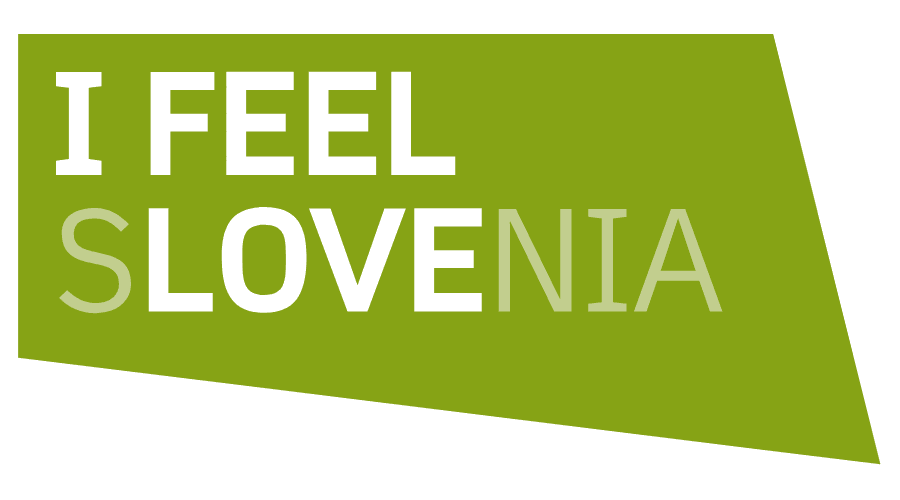 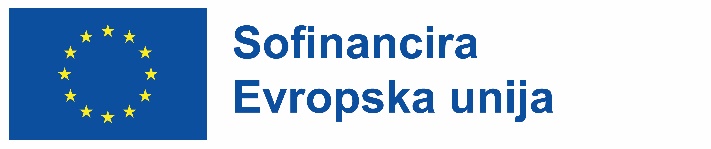 Navodila organa upravljanja 
za načrtovanje, odločanje o podpori, spremljanje in poročanje o izvajanju evropske kohezijske politike
v programskem obdobju 2021–2027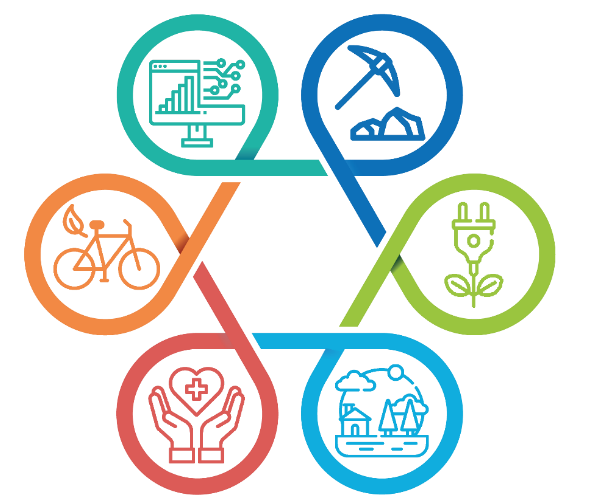 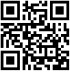 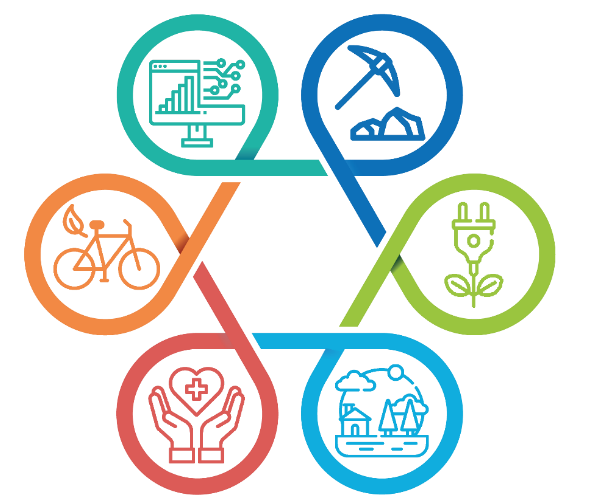 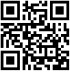 dr. Aleksander JevšekministerLjubljana, april 2023	                        Verzija:  1.0			KAZALO1.	UVOD	82. PROCESI ODLOČANJA O PODPORI NAČINOM IZBORA OPERACIJ	102.1	 JAVNI RAZPIS IN JAVNI POZIV	192.2 NEPOSREDNA POTRDITEV OPERACIJE	232.2.1 Projekt in program, ki ga izvaja upravičenec	232.2.2 Finančni instrumenti	283.	SPREMLJANJE IN POROČANJE	363.1	POROČILA O IZVAJANJU	383.2	LETNI PREGLED SMOTRNOSTI	423.3	OCENA O IZIDU VMESNEGA PREGLEDA IN DOKONČNA DODELITEV ZNESKA PROŽNOSTI	423.4	KONČNO POROČILO O SMOTRNOSTI	433.5	SPROTNO POROČANJE PT NA OU	433.6 	SPREMLJANJE IN POROČANJE O SKUPNIH KAZALNIKIH IZ PRILOGE I in II EU UREDBE ESS+	433.7 SPREMLJANJE IN POROČANJE O IZVAJANJU ONPP	47PRILOGA 1	49PRILOGA 1a	50PRILOGA 2	56PRILOGA 3	57PRILOGA 4a	62PRILOGA 4b	69PRILOGA 4c                                                                  	72PRILOGA 5	77PRILOGA 6	105PRILOGA 7	107PRILOGA 8	109PRILOGA 9a	111KONTROLNIK ORGANA UPRAVLJANJA – JAVNI RAZPIS	111PODATKI O PREDLAGANEMU NAČINU IZBORA OPERACIJ – javni razpis / javni poziv	111UGOTOVITEV GLEDE PREGLEDA VLOGE ZA JAVNI RAZPIS	111PRILOGA 9b	120KONTROLNIK ORGANA UPRAVLJANJA – NEPOSREDNA POTRDITEV OPERACIJE	120PODATKI O PREDLAGANEMU NAČINU IZBORA OPERACIJ – NPO projekt /program, ki ga izvaja upravičenec	120UGOTOVITEV GLEDE PREGLEDA VLOGE ZA NEPOSREDNO POTRDITEV OPERACIJE	121SEZNAM KRATIC IN DRUGIH OKRAJŠAVCLLD	 		Lokalni razvoj, ki ga vodi skupnostCTN						Celostne teriorialne naložbeEK						Evropska komisijaEKP		Evropska kohezijska politika eMA2					Informacijski sistem organa upravljanjaESRR					Evropski sklad za regionalni razvojESS +					Evropski socialni sklad plusESI						Evropski strukturni in investicijski skladiEU						Evropska unijaEU Uredba ESS+	Uredba (EU) 2021/1057 Evropskega parlamenta in Sveta z dne 24. junija 2021 vzpostavitvi Evropskega socialnega sklada plus (ESS+) in razveljavitvi Uredbe (EU) št. 1296/2013;EU Uredba ESRR in KS	Uredba (EU) 2021/1058 Evropskega parlamenta in Sveta z dne 24. junija 2021 o Evropskem skladu za regionalni razvoj in Kohezijskem skladu;EU Uredba SPP	Uredba (EU) št. 2021/1056 Evropskega parlamenta in Sveta z dne 24. junija 2021 o vzpostavitvi Sklada za pravični prehod; EU finančna uredba	Uredba (EU, Euratom) 2018/1046 Evropskega parlamenta in Sveta z dne 18. julija 2018 o finančnih pravilih, ki se uporabljajo za splošni proračun Unije, spremembi uredb (EU) št. 1296/2013, (EU) št. 1301/2013, (EU) št. 1303/2013, (EU) št. 1304/2013, (EU) št. 1309/2013, (EU) št. 1316/2013, (EU) št. 223/2014, (EU) št. 283/2014 in Sklepa št. 541/2014/EU ter razveljavitvi Uredbe (EU, Euratom) št. 966/2012;FI						Finančni instrument(i)FURS		Finančna uprava Republike SlovenijeIT						Izvajalsko teloINP						Izvedbeni načrt programaJN		Javno naročiloJR		Javni razpisJZP		Javno zasebno partnerstvoKS		Kohezijski skladLAS		Lokalna akcijska skupinaNIO		Način izbora operacijNPO		Neposredna potrditev operacijeNSP	Navodila organa upravljanja za načrtovanje, odločanje o podpori, spremljanje in poročanje o izvajanju operacij evropske kohezijske politike v programskem obdobju 2021–2027NUP	Navodila organa upravljanja za izvajanje preverjanj po 74. členu Uredbe 2021/1060/EU, programsko obdobje 2021–2027 NUS	Navodila organa upravljanja o upravičenih stroških za sredstva evropske kohezijske politike za programsko obdobje 2021-2027Odbor za spremljanje	Odbor za spremljanje programa za izvajanje evropske kohezijske politike v obdobju 2021–2027ONPP		Območni načrt za pravični prehodOU		Organ upravljanjaPEKP	Program evropske kohezijske politike v obdobju 2021–2027PVO	Presoja vplivov na okoljePS	Partnerski sporazum med Slovenijo in Evropsko komisijo za obdobje 2021–2027PT	Posredniško  teloRO	Revizijski organS5 	Slovenska strategija pametne specializacijeSFC2021	System for Fund Management in the European Union (ang) -  elektronski sistem za izmenjavo podatkov za vse uradne izmenjave informacij med državo članico in Komisijo v zvezi z upravljanjem sredstev EKP 21-27SLR	Strategija lokalnega razvojaSPP	Sklad za pravični prehodToD	Transmission of data (ang) - Podatki za prenosTP		Tehnična pomočUredba 2021/1060/EU	Uredba (EU) 2021/1060 Evropskega parlamenta in Sveta z dne  24. junija 2021 o določitvi skupnih določb o  Evropskem skladu za regionalni razvoj, Evropskem socialnem skladu plus, Kohezijskem skladu, Skladu za pravični prehod in Evropskem skladu za pomorstvo, ribištvo in akvakulturo ter finančnih pravil zanje in za Sklad za azil, migracije in vključevanje, Sklad za notranjo varnost in Instrument za finančno podporo za upravljanje meja in vizumsko politiko; Uredba EKP	Uredba o izvajanju uredb (EU) in (Euratom) na področju izvajanja evropske kohezijske politike v obdobju 2021–2027 za cilj naložbe za rast in delovna mesta (Uradni list RS, št.  21/2023 z dne 17. 2.2023)UEM	Uredba o enotni metodologiji za pripravo in obravnavo investicijske dokumentacije na področju javnih financ (Uradni list RS, št. 60/06, 54/10 in 27/16)UEMDCŽI	Uredba o metodologiji priprave in obravnave investicijske dokumentacije na področju državnih cest in javne železniške infrastrukture (Uradni list RS, št.  5/17) VP	Vsebinsko poročiloZMOS	Združenje mestnih občin Slovenije1.	UVODNavodila organa upravljanja za načrtovanje, odločanje o podpori, spremljanje in poročanje o izvajanju evropske kohezijske politike v programskem obdobju 2021–2027 (v nadaljevanju: NSP) določajo smernice za zagotavljanje pravilnosti, skladnosti in upravičenosti podpore operacijam v izvajanju procesov evropske kohezijske politike v programskem obdobju 2021–2027 (i) proces načrtovanja, (ii) proces odločanja o podpori,(iii) proces spremljanja in poročanja(glej sliko 1). Slika 1: Procesi v izvajanju evropske kohezijske politike, ki jih urejajo NSPIzvedbeni načrt določa naložbeni okvir za uresničitev ciljev programa. Kot izhaja iz Uredbe EKP je izvedbeni načrt vsebinska in finančna razčlenitev PEKP ob upoštevanju morebitnih dodatnih pravic porabe, ki določa način doseganja ciljev PEKP in je podlaga za pripravo državnega proračuna. Bolj natančna navodila o izvedbenem načrtu programa so podana v Navodilih organa upravljanja o finančnem upravljanju.2. PROCESI ODLOČANJA O PODPORI NAČINOM IZBORA OPERACIJSkladno z Uredbo EKP, Poglavje III so opredeljeni trije načini izbora operacij (glej tudi sliko 2 in utemeljitve v nadaljevanju): javni razpis (JR), javni poziv (JP) in neposredna potrditev operacije(NPO).Slika 2: Načini izbora operacijPostopek javnega razpisaPostopek JR se uporabi takrat, ko je mogoče  izbrati operacije le na podlagi pogojev in meril za kandidiranje na javnem razpisu, s pomočjo katerih se med tistimi, ki izpolnjujejo navedene merila za izbor operacij iz 2. odstavka 18. člena Uredbe EKP, izberejo operacijeoziroma se sofinancirajo tiste operacije, ki so v postopku izbire ocenjeni oziroma ovrednoteni višje. JR je lahko:po času opredeljen z enkratnim odpiranjem vlog ali z zaporednimi odpiranji vlog do porabe sredstev,po programskem območju opredeljen na eno ali več programskih območij izvajanja.Postopek javnega pozivaPostopek javnega poziva se uporabi takrat, ko je mogoče jasno vnaprej določiti strokovna in druga merila ter zahteve, ki jih morajo izpolnjevati operacije za financiranje iz javnih sredstev. Financirajo pa se operacije, ki ta merila in zahteve izpolnjujejo, in sicer praviloma po vrstnem redu prispetja predlogov do porabe sredstev. JP je lahko: praviloma opredeljen z zaporednimi odpiranji vlog po vrstnem redu prispetja vlog do porabe sredstev;po programskem območju opredeljen na eno ali več programskih območij izvajanja.Postopek neposredne potrditve operacijePri postopku NPO ni treba izvesti postopka javnega razpisa ali javnega poziva, temveč se operacija lahko neposredno potrdi, če če ustreza vsaj enemu od taksativno navedenih primerov navedenih v 19. členu Uredbe EKP. V skladu s prvo alinejo 19. člena, se lahko operacija neposredno potrdi, če ima pravno podlago v zakonu ali strategiji na nacionalni ravni.  Kot pravna podlaga v zakonu se šteje ne le izrecna opredelitev financiranja v zakonu, pač pa zadošča tudi, da iz zakona izhaja, da je vsebina operacije takšne narave, ki je izjemnega ali razvojnega pomena za posamezno področje, ki ga zakon ureja. Prav tako se lahko operacija neposredno potrdi, če je tako navedeno v programu na nacionalni ravni ali (operativnem) programu, trajnostni urbani strategiji, Dogovoru za razvoj regij ali po novem tudi Območnem načrt za pravični prehod (ONPP). V primeru tretje alineje 19. člena pa gre za izvajanje dejavnosti oziroma dejavnosti, ki jih lahko izvaja samo določena oseba javnega prava (npr. politika zaposlovanja), zato se lahko takšni osebi dodeli sredstva na podlagi neposredne pogodbe oziroma se lahko operacija potrdi neposredno. Gre za dejavnost oziroma dejavnosti, ki so imanentne samo tej osebi javnega prava in konkurence na tem področju ni, ker ji je država ekskluzivno zaupala izvajanja določenega področja.NPO pomeni neposredno potrditev za (glej tudi sliko 3 in utemeljitve v nadaljevanju): projekt,program, ki ga izvaja upravičenec,finančni instrumentSlika 3: Neposredna potrditev operacijProjekt je ekonomsko nedeljiva celota aktivnosti, ki izpolnjujejo natančno določeno (tehnično-tehnološko) funkcijo in imajo jasno opredeljene cilje, na podlagi katerih je mogoče presojati, ali projekt izpolnjuje vnaprej določena merila. Projekt ima vnaprej določeno trajanje, omejeno z datumom začetka in konca (člen 2(37) UEM).Program, ki ga izvaja upravičenec, je več različnih, vendar medsebojno usklajenih aktivnosti, pri katerih so cilji opredeljeni v okviru skupnega namena (politike), in ga je mogoče ovrednotiti in časovno razmejiti. Konkretno to pomeni, da kadar gre za več podobnih investicij ali druge smiselno povezane posamične ukrepe manjših vrednosti, se lahko več projektov združi v program (npr. načrt izobraževanja, usposabljanja), za katerega veljajo isti postopki in merila kot za posamičen investicijski projekt (člen 4(3) UEM). Ob tako opredeljenem splošnem pravilu je treba razlikovati program, ki ga izvaja upravičenec, od denimo programov, kot akcijskih načrtov nadrejenih strateških dokumentov ali pravnih podlag, in programov ukrepov, kot opredelitve za izvajanje določenih strategij ipd. (npr. programi ukrepov za spodbujanje podjetništva in/ali konkurenčnosti, programi ukrepov razvojne podpore za problemska območja z visoko brezposelnostjo, programi ukrepov za izvajanje strategije razvoja socialnega podjetništva). Slednji tako ne spadajo v okvir opredelitve programa, ki ga izvaja upravičenec.Finančni instrumenti (v nadaljnjem besedilu: FI) pomenijo obliko naložb v kapital ali navidezni lastniški kapital, posojil ali jamstev ali drugih instrumentov delitve tveganja, kadar je ustrezno, pa se lahko kombinirajo z nepovratnimi sredstvi, razen kadar je v Uredbi 2021/1060/EU določeno drugače.Postopek odločanja o podpori za strategijo lokalnega razvoja (SLR) in lokalne akcijske skupine (LAS) v okviru izvajanja lokalnega razvoja, ki ga vodi skupnost (CLLD)PT v eMA2, za odločitev o podpori popolno, dosledno in točno izpolni sklop »Vloga za odločitev o podpori« (status: "V pregledu OU") in vanjo vključi najmanj naslednje priloge:Strategijo lokalnega razvoja inMnenje o izboru SLR in LAS s strani Medresorske delovne skupine CLLD Potem, ko PT v celoti izpolni zgornje zahteve, na OU uradno posreduje spremni dopis, podpisan s strani odgovorne osebe PT, ki vključuje navedbo vloge iz eMA2 s šifro in nazivom iz eMA2 ter navedbo vnesenih prilog PT za odločitev o podpori v informacijski sistem eMA2 (z datumom vsake priloge).OU na podlagi popolne, dosledne in točne vloge za odločitev o podpori CLLD, sprejme odločitev o podpori. S tem se OU prepriča o tem, da so v SLR in LAS načrtovani postopki in merila za izbor operacij skladni merili za izbor operacij iz 2. odstavka 18. člena Uredbe EKP, da SLR in LAS zagotovljata prispevek k doseganju ciljev in rezultatov PEKP ter, da so načrtovani postopki nediskriminatorni in pregledni ter upoštevajo horizontalna načela 9. člena Uredbe 2021/1060/EU.Če OU z odločitvijo ne podpre SLR in LAS mora svojo odločitev utemeljiti. V tem primeru OU o tem obvesti PT. Če OU z odločitvijo podpre SLR in LAS, odločitev o podpori pošlje PT, v vednost pa tudi RO.Skupna in usklajena prizadevanja za doseganje večjega učinka in učinkovitosti med potrjenimi operacijamiV okviru PEKP je skupno in usklajeno prizadevanje za doseganje večjega učinka in učinkovitosti oziroma komplementarnosti ter sinergij vsebinsko opredeljeno v okviru vsakega specifičnega cilja z naslovom »Medregionalni, čezmejni in transnacionalni ukrepi – člen 22(3)(d)(vi) uredbe o skupnih določbah«.Konkretno se skupna in usklajena prizadevanja za doseganje večjega učinka in učinkovitosti oziroma komplementarnosti ter sinergije dosegajo z:zaporednim izvajanjem več operacij, ki se med seboj dopolnjujejo in usklajujejo;vzporednim izvajanjem več operacij, ki se med seboj dopolnjujejo in usklajujejo;s sofinanciranjem operacije, ki v okviru instrumentov, ki se izvajajo na ravni EU, ni bila sofinancirana iz sredstev EU, bila pa je ocenjena pozitivno in izpolnjuje merila za izbor operacij iz 2. odstavka 18. člena Uredbe EKP;če je bilo s pisnim sporazumom dogovorjeno komplementarno financiranje izbrane operacije iz programa Erasmus+ z operacijo financirano iz sredstev evropske kohezijske politike;če gre za projekte, ki so bili izbrani za sofinanciranje v okviru centralnih programov EU in omogočajo ali zahtevajo dopolnjevanje z drugimi evropskimi ali državnimi sredstvi;če je projekt prejel pečat odličnosti ali je bil izbran v okviru programa, sofinanciranega v okviru Obzorja Evropa, pod pogojem, da tak projekt izpolnjuje zahteve iz točk (a), (b) in (g) drugega odstavka 73. člena Uredbe 2021/1060/EU.Izvedbeni okvir skupnega in usklajenega prizadevanja za doseganje večjega učinka in učinkovitosti je izhodiščno določen predvsem v okviru členov 11(1), 53(3), 69(9)  Uredbe 2021/1060/EU.Da bi se zagotovilo skupno in usklajeno prizadevanje za doseganje večjega učinka in učinkovitosti, je treba to predvideti že pri načrtovanju projektov in programov, ki jih izvaja upravičenec, ter tako zagotoviti komplementarne izvedbene posebnosti in postopke odločanja o podpori ustreznim načinom izbora operacij.V izvajanju skupnega in usklajenega prizadevanja za doseganje večjega učinka in učinkovitosti je nujno treba izhajati iz načela nekumulativnega dodeljevanja (izhodišče v členu 63(9) EU Uredbe o skupnih določbah):»Operacija lahko prejme podporo iz enega ali več skladov ali enega ali več programov in iz drugih instrumentov Unije. V takih primerih se izdatki, ki so prijavljeni v zahtevku za plačilo za enega od skladov, ne prijavijo niti za:podporo iz drugega sklada ali instrumenta Unije niti zapodporo iz istega sklada v okviru drugega programa.«Načelo nekumulativnega dodeljevanja je opredeljeno za dodeljevanje nepovratnih sredstev, če ni v zadevnem temeljnem aktu določeno drugače (npr. pri centralno vodenih instrumentih EU za področje Erasmus+, Creative Europe, CEF in COSME niso opredeljena odstopanja od načela nekumulativnega dodeljevanja, kar posledično pomeni, da kombinacija finančnih sredstev znotraj iste operacije ni mogoča).Za izvedbo načela nekumulativnega dodeljevanja je treba izhajati iz opredelitev, da ravni projekta ni vedno mogoče enačiti z ravnjo pogodbe o sofinanciranju. Projekt ima lahko aktivnih tudi več različnih pogodb o sofinanciranju. To je denimo relevantno za izvajanje komplementarnosti med ESRR, ESS ali KS z viri programa Obzorje Evropa, kar pomeni več operacij in posledično več pogodb o sofinanciranju (ena za področje programa Obzorje Evropa in ena za ESRR, ESS+ ali KS z opredeljenimi sklopi glede na aktivnost oziroma ukrep znotraj projekta) (glej tudi sliki 4 in 5).Slika 4: Skupna in usklajena prizadevanja za doseganje večjega učinka in učinkovitosti med potrjenimi operacijami (poenostavljen prikaz za primer projekta z več aktivnostmi oziroma ukrepi: Obzorje Eropa in skladi ESI)Slika 5: Združevanje finančnih sredstev na več operacijah (poenostavljen prikaz za primer projekta z več aktivnostmi oziroma ukrepi: skladi ESI)Izvajanje komplementarnosti finančnih sredstev na istem projektu in hkrati na več operacijah predvideva posebne zahteve za spremljanje, še zlasti v delu ustreznih izdatkovnih postavk na ravni vsakega upravičenca posebej, ki zagotavljajo ločeno in ustrezno revizijsko sled od samega začetka do konca izvajanja projekta. Upravičenci morajo v takih primerih zagotoviti identifikacijo različnih zaokroženih celot (work packages), tipov aktivnosti,tipov stroškov ali geografskih lokacij, kjer se bodo aktivnosti izvajale ipd. Navedeni stroški/izdatki bodo morali biti povezani z različnimi skladi ESI od samega začetka naprej. Upravičenec bo posledično moral zagotavljati ločeno spremljanje in revizijsko sled po strošku/izdatku ustrezno (vključno s prispevanjem k ciljem in kazalnikom ipd.).Pogodba o sofinanciranjuGlede vsebine pogodb o sofinanciranju, sklenjenih na podlagi 22. člena Uredbe EKP, OU določi bistvene sestavine, ki so obvezne vsebine vsake posamične pogodbe o sofinanciranju.OU si bo, kot odgovoren za dobro finančno poslovodenje, glede na dosedanje izkušnje z uveljavljanjem pravic, zaščito javnega interesa in izterjavo dolgov zaradi kršitev sklenjenih pogodb o sofinanciranju, prizadeval za oblikovanje primerov dobre prakse na tem področju ter z njimi seznanjal PT in IT. Navedeno je operacionalizirano z vzorcem pogodbe o sofinanciranju, ki je kot priloga sestavni del predmetnih navodil (glej Prilogo 5).PT oziroma IT mora v vsako pogodbo o sofinanciranju smiselno vključiti naslednje obvezne vsebine iz priloženega vzorca pogodbe o sofinanciranju: Uvodne določbe – poglavje I, Pravne podlage in navodila – poglavje III,Spremljanje pogodbe po zaključku operacije – poglavje IX,Aktivnosti ministrstva – poglavje X,Obveznosti upravičenca – poglavje XI,Nadzor nad porabo sredstev – poglavje XII,Nepravilnosti pri izvajanju operacije – poglavje XIII,Prepoved dvojnega financiranja – poglavje XV,Skupne določbe – poglavje XXI,Spremembe pogodbe – poglavje XXII,Veljavnost pogodbe – poglavje XXIII.PT v okviru pogodbenih določil glede spremljanja pogodbe po zaključku operacije (poglavje IX) opredeli rok, v katerem se je upravičenec v skladu z določilom 65. člena EU Uredbe o skupnih določbah dolžan vzdržati nastopa naslednjih okoliščin: prenehanje ali preselitev proizvodne dejavnosti iz regije na ravni NUTS 2, v kateri je prejela podporo;sprememba lastništva infrastrukturnega objekta, ki daje podjetju ali javnemu telesu neupravičeno prednost, ali; bistvena sprememba, ki vpliva na njen značaj, cilje ali pogoje izvajanja, zaradi česar bi se razvrednotili njeni prvotni cilji;v trajanju 5 let, oziroma v trajanju 3 let, v primeru, ko gre za ohranitev naložb ali delovnih mest, ki so jih ustvarila MSP, razen če je s pravili o državnih pomočeh ali drugim predpisom EU ali nacionalnim predpisom rok določen drugače.Priporoča se, da se preostala vsebina pogodbe o sofinanciranju, ki ni predpisana kot obvezna, ohrani; po potrebi naj se dopolni in prilagodi potrebam PT oziroma IT, saj  je obvezna z vidika same zaveze med pogodbenima partnerjema (potrebna je za samo veljavnost pogodbe, ne pa zaradi zahtev evropske kohezijske politike).Za ta del pogodbenih določil velja, da so v pristojnosti posameznega PT oz. IT in jih ta oblikuje glede na predmet JR, JP ali NPO. Sem spadajo predvsem določila glede dopolnilnega financiranja, predplačila, DDV-ja, državnih pomoči itd. Vzorec priložene pogodbe o sofinanciranju je pripravljen za primer javnega razpisa kot načina izbora operacije, ki je bolj kompleksen kot izvajanje operacije na podlagi neposredne potrditve. V pogodbi o sofinanciranju, ki se sklepa na podlagi NPO, se glede na vzorec iz priloge, ki je sestavljena za primer javnega razpisa, izločijo vse tiste določbe, ki se vežejo izključno na JR. Vse druge neobvezne določbe vzorčne pogodbe o sofinanciranju se ohranijo oziroma smiselno prilagodijo glede na posebnosti NPO kot načina izbora operacije.Glede na dejstvo, da gre pri pogodbi o sofinanciranju ter tudi pri vseh drugih pogodbah za materijo, ki je tekom izpolnjevanja pogodbene vsebine podvržena številnim spremenljivkam, dejavnikom oziroma okoliščinam, si OU pridržuje pravico do popravkov vzorčne pogodbe o sofinanciranju, če bo to izhajalo iz prakse izvajanja evropske kohezijske politike.Vzorec pogodbe o sofinanciranju ni celovita pogodba o sofinanciranju, ki bi se avtomatično reproducirala in bila uporabna v vsakem primeru brez sodelovanja oziroma dodatnega dela PT ali IT pri oblikovanju končne različice, ki bo upoštevala tako zahteve in potrebe vsakokratnega upravičenca kot tudi pravice PT/IT oziroma specifike konkretne operacije. Ravnanje ob spremenjenih okoliščinah pri izvajanju operacijNavodila v zvezi z ravnanjem v primeru spremenjenih okoliščin, ki vplivajo na izvajanje operacij, sofinanciranih s sredstvi skladov ESI, vključno z navedenimi primeri, so okvir za obravnavo dogodkov, ki lahko nastanejo med izvajanjem operacij. Obravnava dodatnih stroškov ali sprememb terminskega načrta operacije mimo pogojev in drugih zahtev NPO, pogojev in zahtev javnega razpisa ali pogojev in zahtev javnega poziva mora vedno potekati restriktivno ter po načelu od primera do primera.Spremenjene okoliščine so okoliščine, ki nastanejo po sklenitvi pogodbe in otežujejo izpolnitev obveznosti, ali če zaradi njih ni mogoče doseči namena pogodbe, v obeh primerih pa v tolikšni meri, da pogodba očitno ne ustreza več pričakovanjem. Ne gre za spremenjene okoliščine, če bi jih moral upravičenec upoštevati ob sklenitvi pogodbe ali če bi se jim lahko izognil oziroma če bi njihove posledice lahko odklonil.Višja sila je naravni dogodek ali drugo dejanje zunaj sfere upravičenca, ki ga ni bilo mogoče pričakovati, se mu izogniti ali ga odvrniti.Izjemne okoliščine so denimo dejstva, ki nastopijo neodvisno od ravnanja upravičenca(ev) in bistveno spremenijo zadevo, zanje pa upravičenec ni mogel niti vedeti niti jih predvideti med pripravo operacije, bodisi ob pripravi projektne in investicijske dokumentacije ali drugih projektnih podlag ali ob sklenitvi pogodbe o sofinanciranju operacije.Zaradi spremenjenih okoliščin, višje sile ali izjemnih okoliščin se operacija lahko spremeni.Upravičenec, ki zahteva spremembo operacije/pogodbe o sofinanciranju, se ne more sklicevati na spremenjene okoliščine, višjo silo ali izjemne okoliščine, nastale po izteku roka za izpolnitev njegove obveznosti. Upravičenec, ki je zaradi spremenjenih okoliščin, višje sile ali izjemnih okoliščin upravičen zahtevati spremembo operacije/pogodbe o sofinanciranju, mora o tem obvestiti PT ali IT, in to takoj, ko izve, da so take okoliščine nastale (v pogodbah o sofinanciranju je primerno oblikovati ustrezen rok). Dodatni stroški operacije zaradi spremenjenih okoliščin, višje sile ali izjemnih okoliščin so lahko upravičeni do sofinanciranja, če so ustrezno utemeljeni in podprti s strokovnim mnenjem, ki ga pripravi strokovnjak obravnavanega področja glede na naravo stroškov. Obravnava dodatnih stroškov zaradi spremenjenih okoliščin, višje sile ali izjemnih okoliščin se presoja v skladu z JR ali JP, NPO in navodili OU o upravičenih stroških.Pri obravnavi dodatnih stroškov je treba preveriti navedbe in zahteve, ki izhajajo iz že potrjene prijavne vloge upravičenca in razpisne dokumentacije za izvedbo javnega naročila.Podaljšanje terminskega načrta izvajanja operacije mimo pogojev in drugih zahtev javnega razpisa ali javnega poziva glede časovnega izvajanja operacij je zaradi spremenjenih okoliščin, višje sile ali izjemnih okoliščin dovoljeno, če so ti ustrezno utemeljeni in podprti s strokovnim mnenjem, ki ga pripravi strokovnjak obravnavanega področja.Pri obravnavi dodatnih stroškov za dela, ki so že bila izvedena ali se izvajajo, je treba preveriti, ali so bila upoštevana pravila in postopki oddaje javnih naročil po veljavnih predpisih. V ta namen je treba vlogi za spremembo odločitve o podpori predložiti dokazila o predhodno izvedenem preverjanju javnega naročanja.Postopki pregleda in ocenjevanja upravičenosti dodatnih stroškov operacije zaradi spremenjenih okoliščin, višje sile ali izjemnih okoliščin se izvajajo na ravni PT in OU. PT opravi osnovni vsebinski pregled dodatnih del, ki so predmet spremembe odločitve o podpori/pogodbe o sofinanciranju, in administrativno preverjanje postopka javnega naročanja. OU posebej opravi pregled predloga za spremembe odločitve z vidika upravičenosti pred izdajo spremembe odločitve o podpori.Postopki pregleda in ocenjevanja upravičenosti podaljšanja terminskega načrta izvajanja operacije mimo pogojev in drugih zahtev JR ali JP glede časovnega izvajanja operacij se izvajajo na ravni PT in OU. PT opravi osnovni vsebinski pregled spremembe operacije glede na terminski načrt izvajanja, ki je predmet spremembe odločbe o dodelitvi sredstev/pogodbe o sofinanciranju. OU posebej opravi pregled predloga za spremembe odločitve o podpori/pogodbe o sofinanciranju z vidika upravičenosti pred izdajo mnenja o spremembi pogodbe o sofinanciranju za operacijo, izbrano na JR ali JP.Upoštevanje načela, da se ne škoduje bistveno (DNSH)S ciljem spodbujanja trajnostnega razvoja se procesi v izvajanju evropske kohezijske politike načrtujejo in izvajajo skladno z načelom DNSH. V ta namen se v največji možni meri upoštevajo omilitveni ukrepi, ki so bili opredeljeni v tehnčnih merilih za izbor projektov za izpolnjevanja načela, da se ne škoduje bistveno v okviru celovite presoje vplivov na okolje za PEKP. V splošnem smislu se do izdaje področnih navodil organa upravljanja pri naslavljanju zahtev v zvezi z načelom DNSH lahko uporabljajo tehnične smernice za uporabo načela, da se ne škoduje bistveno, vključno s prilogami in kontrolnimi seznami, ki jih je Evropska komisija predpisala za ocenjevanja ukrepov mehanizma za okrevanje in odpornost. Zagotovitev odpornosti infrastrukturnih naložb na podnebne spremembe s pričakovano življenjsko dobo najmanj pet letZ namenom doseganja cilja nevtralne Unije do leta 2050 je skladno z 2. točko 73. člena Uredbe  2021/1060/EU potrebno zagotoviti odpornost infrastrukturnih naložb na podnebne spremembe s pričakovano življenjsko dobo najmanj pet let. Do izdaje podrobnejših navodil OU se izbor tovrstnih operacij zagotovi ob upoštevanju področnih tehničnih smernic Evropske komisije. Po omenjenih smernicah je infrastruktura širok pojem, ki zajema zgradbe, omrežno infrastrukturo ter vrsto zgrajenih sistemov in sredstev. V smislu izvajanja programa EKP 2021-2027 so infratrukturni projekti načrtovani predvsem na področjih energije, digitalizacije, prometa in okolja. Ukrepi za zagotovitev odpornosti infrastrukturnih projektov morajo posebej nasloviti tako vidik blažitve podnebnih sprememb kot tudi prilagajanje nanje.2.1	 JAVNI RAZPIS IN JAVNI POZIVSplošne določbe za javni razpis oziroma javni pozivJavni razpis oziroma javni poziv pripravi PT ali IT na podlagi sporazuma s PT.Sestavine javnega razpisa in javnega pozivaZa JR in JP se uporabljajo določbe veljavnega zakona o javnih financah in ustreznih podzakonskih aktov na podlagi navedenega zakona ali določbe veljavnih področnih zakonov in iz njih izhajajočih podzakonskih aktov, ki so v pristojnosti ministrstev .Poleg sestavin JR ali JP, kot jih določajo zgoraj navedeni predpisi, mora besedilo javnega razpisa vsebovati tudi: opredeljeno programsko območje izvajanja;opredeljeno določilo: če se je operacija začela izvajati pred predložitvijo vloge prijavitelja v oceno na PT/IT se preveri ali je veljavno pravo upoštevano;pogoje za ugotavljanje upravičenosti in merila za ocenjevanje, kot jih je predhodno sprejel Odbor za spremljanje;obdobje upravičenosti javnih izdatkov;razmerje med namenskimi sredstvi EU in slovenske udeležbe za sofinanciranje operacije (če relevantno tudi glede na programsko območje);zahteve glede komuniciranja in prepoznavnosti, ki jih morajo izpolniti upravičenci skladno s 50. členom Uredbe 2021/1060/EU in navodila organa upravljanja, ki se nanašajo na področje komuniciranja vsebin kohezijske politike v programskem obdobju 2021–2027;upravičene stroške v skladu z navodili OU, ki urejajo področje upravičenih stroškov, oziroma s sklicevanjem na navodila OU, ki urejajo področje upravičenih stroškov;zahteve glede hranjenja dokumentacije o operaciji;zahteve glede dostopnosti dokumentacije o operaciji PT, OU, RO ter drugim nacionalnim in evropskim nadzornim in revizijskim organom;omejitve glede sprememb operacije in da se zagotovi, da izbrane operacije za podporo iz skladov ne vključujejo operacije, ki so bile ali bi morale biti v postopku izterjave po preselitvi proizvodne dejavnosti zunaj programskega območja v skladu  65. členom Uredbe 2021/1060/EU;posledice, če se ugotovi, da je v postopku potrjevanja ali izvrševanja operacij prišlo do resnih napak, nepravilnosti, goljufije ali kršitve obveznosti;zahteve glede spremljanja doseganja ciljev in kazalnikov ter, če je relevantno, vključno s spremljanjem udeležencev v skladu 17. členom ter Prilogo I Uredbe 2021/1057/ EU; zahteve glede zagotavljanja skladnosti s horizontalnimi načeli iz 9. člena Uredbe 2021/1060/EU (skladnosti z načeli spoštovanja temeljnih pravic, spodbujanja enakosti moških in žensk, preprečevanjadiskriminacije in spodbujanja trajnostnega razvoja ob upoštevanju načela, da se ne škoduje bistveno);zahteve glede prepovedi dvojnega uveljavljanja stroškov in izdatkov, ki so že bili povrnjeni iz katerega koli drugega vira;če gre za državne pomoči ali pomoči »de minimis«, shemo in stopnjo intenzivnosti ali najvišjo dovoljeno višino sofinanciranja v skladu s shemo državnih pomoči ali pomoči »de minimis«;morebitne določbe, ki opredeljujejo pogoje za spremembo javnega razpisa oziroma javnega poziva.Pri pripravi javnega razpisa PT ali IT smiselno upošteva tudi Smernice OU za integracijo načel enakosti spolov, enakih možnosti, nediskriminacije in dostopnosti za invalide  pri izvajanju, spremljanju in poročanju EKP v programskem obdobju 2021–2027 Usmeritve za preverjanje ustreznosti ukrepov EKP na področju uveljavljanja horizontalnih načel (kontrolni list/razpisi). Pri pripravi javnega razpisa PT ali IT smiselno upošteva določila Listine EU o temeljnih pravicah in Konvencije o pravicah invalidov.V primeru izvajanja pravičnega prehoda v okviru SPP, PT od  razvojne institucije, ki je kot nosilna ali kot sodelujoča institucija za območja ONPP vpisana v evidenco regionalnih razvojnih agencij, pridobi mnenje o skladnosti javnega razpisa ali javnega poziva z ONPP. Razvojna institucija izda mnenje na osnovi naslednjih preveritev:predviden prispevek k doseganju strateških ciljev in rezultatom, ki naj bi jih dosegli z izvajanjem relevantnega ONPP;skladnost opredelitev v javnem razpisu/pozivu s predvidenimi vrstami operacij relevantnega  in prispevek h kazalnikom učinka in rezultatov ONPP;predviden prispevek k doseganju ciljev in rezultatom relevantnega regionalnega razvojnega programa oziroma območnega razvojnega programa;skladnost izbora operacij s pogoji za preverjanje upravičenosti in merili za izbor operacij, kot jih je sprejel odbor za spremljanje.Izvedeno preverjanje dokumentira v obliki izpolnjenega kontrolnega lista, ki je podlaga za izdajo mnenja o skladnosti vloge za odločitev o podpori javnemu razpisu/pozivu, z ONPP. V kontrolnem listu se posamezna izhodišča ustrezno specificirajo glede na vrste operacij.Vloga PT za odločitev o podpori javnemu razpisu oziroma javnemu pozivu ter preverjanje javnega razpisa oziroma javnega pozivaPT zagotovi vlogo za odločitev o podpori JR oziroma JP na naslednji način:PT v eMA2, za JR oz. JP, popolno, dosledno in točno izpolni sklop »Vloga za odločitev o podpori« (status: "V pregledu OU") in vanjo vključi najmanj naslednje priloge: javni razpis za objavo, vključno z razpisno dokumentacijo; v primeru, da se predlaga uporabo poenostavljenih oblik stroškov, še opis metode izračuna, vključnos ključnimi koraki izračuna, če to zahteva Uredba 2021/1060/EU v skladu z NUS; v primeru dodeljevanja državnih pomoči ali pomoči »de minimis« mnenje o priglašeni pomoči, ki je podlaga za JP ali JP, pridobljeno s strani ministrstva, pristojnega za finance; v primeru dodeljevanja državnih pomoči ali pomoči »de minimis« izpolnjen obrazec za pripravo ocene o skladnosti s pravili o državnih pomočeh v Prilogi 4b ali pomočeh »de minimis« v Prilogi 4c;če relevantno, izjavo MF o tem, da JP ali JP nima elementov dodeljevanja državnih pomoči, niti ne pomoči »de minimis«;v primeru izvajanja pravičnega prehoda v okviru SPP, mnenje razvojne institucije, ki je kot nosilna ali kot sodelujoča institucija za območja ONPP vpisana v evidenco regionalnih razvojnih agencij, o skladnosti vloge z ONPP.Potem, ko PT v celoti izpolni zahteve iz odstavka (a) te točke, PT na OU uradno posreduje dopis, podpisan s strani odgovorne osebe PT, ki vključuje:navedbo vloge za JR oziroma JP iz eMA2 s šifro in nazivom;navedbo vnesenih prilog PT za odločitev o podpori v eMA2 (s številko in datumom vsake priloge);če JPR ali JP pripravi IT, jasno izjavo PT, da se z vsebino javnega razpisa ali javnega poziva v celoti strinja in z njo v celoti soglaša. Neodvisni strokovnjaki lahko dodatno zagotovijo neodvisni pregled kakovosti javnega razpisa oziroma javnega poziva. O aktiviranju neodvisnih strokovnjakov odloči OU na lasten predlog ali predlog PT.Odločitev OU o podpori javnemu razpisu oziroma javnemu pozivuOU na podlagi popolne, dosledne in točne vloge za odločitev o podpori JR oziroma JP ter pridobitvi soglasja o zagotavljanju skladnosti s S5, s strani organizacijske enote za podporo izvajanju S5 sprejme odločitev o podpori (utemeljitev odločitve poda ob smiselnem upoštevanju  izhodišč Priloge 9a).Če OU z odločitvijo ne podpre javnega razpisa oziroma javnega poziva, mora svojo odločitev utemeljiti (kjer je ustrezno, vključno z zagotavljanjem skladnosti z S5). V tem primeru OU o tem obvesti PT ter spremeni status vloge v eMA2.Če OU z odločitvijo podpre JR oziroma JP, odločitev o podpori pošlje PT, v vednost pa tudi RO.Objava javnega razpisa oziroma javnega pozivaJR se lahko v Uradnem listu Republike Slovenije objavi šele po izdaji odločitve o podpori.JP se lahko skladno z določbami veljavnih področnih zakonov, ki so v pristojnosti ministrstev, objavi šele po izdaji odločitve o podpori.Sprememba javnega razpisa oziroma javnega pozivaJR oziroma JP, ki ga je OU z odločitvijo podprl, je mogoče spreminjati, v kolikor sprememba ne vpliva na podaljašnje roka za izdajo odločitve o dodelitvi sredstev določenega v javnem razpisu oziroma javnem pozivu. OU sprejme odločitev o podpori za spremembo javnega razpisa ali javnega poziva.Ob objavi spremembe javnega razpisa oziroma javnega poziva je še zlasti pomembno zagotoviti transparentnost in nediskriminatornost.Za spremembo javnega razpisa oziroma javnega poziva se smiselno uporabljajo določbe poglavja o javnem razpisu in javnem pozivu kot načinu izbora operacij (v primeru podaljševanja roka za oddajo vlog, PT ne potrebuje soglasja (oz. spremembe odločitve o podpori) OU).Poenostavljen shematski prikaz postopka odločanja o javnem razpisu oziroma javnem pozivu2.2 NEPOSREDNA POTRDITEV OPERACIJE2.2.1 Projekt in program, ki ga izvaja upravičenecVloga prijavitelja za projekt oziroma program, ki ga izvaja upravičenecZa pripravo projekta oziroma programa, ki ga izvaja upravičenec:  se smiselno uporabljajo določbe veljavnih: UEM oziroma UEMDCŽI (za področje državnih cest in železniške infrastrukture), alise smiselno uporabljajo določbe veljavnih: zakona in na njem temelječih normativnih in/ali programskih podlagah, ki urejajo ukrepe države, s katerimi se zagotavlja izvajanje storitev javne službe oziroma drugega javnega pooblastila, se določajo izvajalci ukrepov, predpisujejo pogoji in postopki za uveljavljanje določenih pravic in storitev ter ureja način financiranja,v izvajanju Programa prednostne  naloge 3, zelena preobrazba za podnebno nevtralnost, (specifični cilj RSO 2.1.) se poleg določb iz (a) točke tega odstavka smiselno uporabljajo še določbe veljavnih podlag za izvedbo razširjenega energetskega pregleda (REP), ki mora biti izveden v skladu s Pravilnikom o metodologiji za izdelavo in vsebino energetskega pregleda (Uradni list RS, št. 41/16 in 158/20 - ZURE s spremembami).Prijavitelj zagotovi, da vloga za projekt oziroma program, ki ga izvaja upravičenec vključuje spremni dopis prijavitelja, podpisan s strani odgovorne osebe prijavitelja, ki vključuje najmanj naslednje priloge:  v primeru iz prejšnje točke (a) in (c), pripadajočo investicijsko dokumetacijo za pripravo projekta oziroma programa, ki ga izvaja upravičenec, ter pisni sklep, ki je bil izdan pri obravnavi investicijske dokumentacije, ter zgolj v primeru iz prejšnje točke (c) še dokumentacijo izvedbe razširjenega energetskega pregleda (REP);v primeru iz prejšnje točke (b), navedbo in utemeljitev zakona in na njem temelječih normativnih in/ali programskih podlag, ki urejajo ukrepe države, s katerimi se zagotavlja izvajanje storitev javne službe oziroma drugega javnega pooblastila, se določajo izvajalci ukrepov, predpisujejo pogoji in postopki za uveljavljanje določenih pravic in storitev ter ureja način financiranja, vključno z informacijami kot izhaja iz Priloge 3 teh navodil;v primeru, da se predlaga uporabo poenostavljenih oblik stroškov, še opis metode izračuna, vključno s ključnimi koraki izračuna v skladu z NUS.V izvajanju pravičnega prehoda v okviru SPP, lahko prijavitelj vlogo posreduje v pregled razvojni instituciji, ki je kot nosilna ali kot sodelujoča institucija za območja ONPP vpisana v evidenco regionalnih razvojnih agencij in bo v nadaljnem postopku podala mnenje o skladnosti vloge za odločitev o podpori z ONPP, če ta ne nastopajo v vlogi potencialnega prejemnika sredstev oziroma upravičenca.Ko so na voljo informacije iz prejšnje točke, prijavitelj na PO posreduje vlogo prijavitelja za projekt oziroma program, ki ga izvaja upravičenec.Preverjanje in ocena kakovosti projekta oziroma programa, ki ga izvaja upravičenec PT zagotovi oceno kakovosti projekta oziroma programa, ki ga izvaja upravičenec, če je preveril in ugotovil, da je prejeta vloga prijavitelja za projekt oziroma program, ki ga izvaja upravičenec, popolna, dosledna in točna.Neodvisni strokovnjaki lahko ob tehnični podpori EK ali tehnične podpore PEKP dodatno zagotovijo neodvisni pregled oziroma oceno kakovosti projekta oziroma programa, ki ga izvaja upravičenec. O aktiviranju neodvisnih strokovnjakov odloči OU na lasten predlog ali na predlog PT.PT pripravi oceno kakovosti projekta oziroma programa, ki ga izvaja upravičenec (utemeljiti mora vsako svojo odločitev glede vseh vnaprej pripravljenih izhodišč za preverjanje in pripravo ocene kakovosti projekta, kot to izhaja iz Priloge 4a). V izvajanju pravičnega prehoda v okviru SPP, je celovito poročilo ocena kakovosti projekta, ali programa, ki ga izvaja upravičenec, sestavljeno iz dveh delov: dela, ki ga pripravi PT in dela, ki ga pripravi razvojna institucija, ki je kot nosilna ali kot sodelujoča institucija za območja ONPP vpisana v evidenco regionalnih razvojnih agencij. Kadar neodvisni strokovnjaki dodatno zagotovijo neodvisni pregled oziroma oceno kakovosti projekta oziroma programa, ki ga izvaja upravičenec, mora PT končno poročilo o neodvisnem pregledu priložiti k svoji oceni.PT pripravi tudi oceno o skladnosti projekta oziroma programa, ki ga izvaja upravičenec, s pravili o državnih pomočeh in pomočeh »de minimis« oziroma o tem, da projekt oziroma program, ki ga izvaja upravičenec, nima elementov državnih pomoči (ocena mora biti utemeljena na podlagi vnaprej pripravljenih izhodišč za pripravo ocene o skladnosti s pravili o državnih pomočeh v Prilogi 4b ali pomočeh »de minimis« v Prilogi 4c.Projekt ali program  smiselno upošteva določila Listine EU o temeljnih pravicah in Konvencije o pravicah invalidov, kot je podano v Postopkovniku za zagotovitev izpolnitve horizontalnih omogočitvenih pogojev »Dejanska uporaba in izvajanje Listine Evropske unije o temeljnih pravicah« in »Izvajanje in uporaba Konvencije Združenih narodov o pravicah invalidov v skladu s Sklepom Sveta 2010/48/ES«.Kadar se je projekt oziroma program, ki ga izvaja upravičenec, začel izvajati pred oddajo vloge prijavitelja v oceno na PT, se najpozneje pred odobritvijo prvega zahtevka za izplačilo iz proračuna preveri skladnost izvajanja operacije z relevantno zakonodajo tudi za obdobje pred opravljenim izborom oziroma pred sklenitvijo pogodbe o sofinanciranju.Ob upoštevanju prvega odstavka 19. člena Uredbe EKP, PT za projekt, skupino projektov oziroma program, ki ga izvaja upravičenec, pripravi utemeljitev skladnosti s podlago za NPO.Če je PT projekt oziroma program, ki ga izvaja upravičenec, (i) preveril oziroma ocenil po kakovosti pozitivno, (ii) glede skladnosti s pravili o državnih pomočeh oziroma pomočeh »de minimis« ocenil pozitivno, (iii) ni ugotovil neskladnosti upoštevanja veljavne zakonodaje, kadar se je projekt izvajal pred oddajo vloge prijavitelja za projekt oziroma programa, ki ga izvaja upravičenec oz. da PT zagotavlja, da se bo preverjanje izvedlo najpozneje pred odobritvijo prvega zahtevka za izplačilo iz proračuna, ter (iv) utemeljil skladnost s podlagami za NPO, PT pripravi vlogo za odločitev o podpori in jo posreduje na OU. V nasprotnem primeru vlogo za projekt oziroma program, ki ga izvaja upravičenec z utemeljitvijo o negativni oceni vrne prijavitelju. V primeru izvajanja pravičnega prehoda v okviru SPP, PT pred posredovanjem vloge na OU pridobi mnenje razvojne institucije, ki je kot nosilna ali kot sodelujoča institucija za območja ONPP vpisana v evidenco regionalnih razvojnih agencij, o skladnosti vloge z ONPP.Vloga PT za odločitev o podpori za izbrani projekt oziroma program, ki ga izvaja upravičenecPT zagotovi vlogo za odločitev o podpori za izbrani projekt oziroma program, ki ga izvaja upravičenec, na naslednji način: PT v eMA2, za izbrani projekt oziroma program, ki ga izvaja upravičenec, popolno, dosledno in točno izpolni sklop »Vloga za odločitev o podpori« (status: "V pregledu OU ") in vanjo vključi najmanj naslednje priloge: utemeljitev izvedbe postopka z NPO v skladu s katerim mora PT vlogo utemeljiti z navedbo konkretne okoliščine iz prvega odstavka 19. člena Uredbe EKP, ki omogočajo izdajo odločitve o podpori brez izvedbe postopka javnega razpisa ali javnega poziva utemeljuje, z obrazložitvijo izjeme (npr. kateri člen zakona ali strategije na nacionalni ravni daje neposredno podlago za potrditev operacije, kako je operacija konkretizirana v PEKP na nacionalni ravni, Dogovoru za razvoj regije ali trajnostni urbani strategiji, ONPP, ipd.) ter konkretnih pogojev in meril za ugotavljanje upravičenosti, ob upoštevanju Meril za izbor, ki jih je predhodno potrdil Odbor za spremljanje PEKP za izvajanje evropske kohezijske politike v obdobju 2021–2027; v primeru izvajanja pravičnega prehoda v okviru SPP mnenje razvojne institucije, ki je kot nosilna ali kot sodelujoča institucija za območja ONPP vpisana v evidenco regionalnih razvojnih agencij, o skladnosti vloge z ONPP;v primeru izvajanja operacij s področja digitalitalne preobrazbe mnenje resornega organa o skladnosti vloge s področno strategijo;če je relevantno, investicijsko dokumentacijo za pripravo projekta oziroma programa, ki ga izvaja upravičenec ter pisni sklep, ki je bil izdan pri obravnavi investicijske dokumentacije;v primeru odstopanj med vlogo eMA2 za NPO in investicijsko dokumentacijo, PT predloži utemeljitev teh odstopanj;utemeljitev izpolnjevanja določil 2. točke 73. člena Uredbe 2021/1060/EU;v primeru, da se predlaga uporabo poenostavljenih oblik stroškov še opis metode izračuna, vključno s ključnimi koraki izračuna v skladu z NUS;v primeru dodeljevanja državnih pomoči ali pomoči »de minimis« mnenje o priglašeni pomoči, ki je podlaga za projekt oziroma program, ki ga izvaja upravičenec, pridobljen s strani ministrstva, pristojnega za finance; v primeru dodeljevanja državnih pomoči ali pomoči »de minimis« izpolnjen obrazec za pripravo ocene o skladnosti s pravili o državnih pomočeh v Prilogi 4b ali pomočeh »de minimis« v Prilogi 4c; predstavitev načrtovanih postopkov vključevanja ciljnih skupin ter utemeljitev izbire upravičenca; osnutek pogodbe o sofinanciranju (razen če ministrstvo nastopa hkrati v vlogi PT in upravičenca);oceno kakovosti PT za projekt oz program, ki ga izvaja upravičenec (utemeljitev glede vseh vnaprej pripravljenih izhodišč za preverjanje in pripravo ocene kakovosti projekta, kot to izhaja iz Priloge 4a);Izjava organa pristojnega za spremljanje območij Natura 2000 (obrazec iz Priloge 2), če je relevantno;Izjava vezana na vpliv na vode (relevanten obrazec iz Priloge 1), če je relevantno;Soglasje za izvedbo, če je relevantno; če je projekt zajet v Prilogi I k direktivi o PVO, priložite naslednje dokumente:netehnični povzetek poročila o PVO ; informacije o posvetovanjih z okoljskimi organi, javnostjo in po potrebi o posvetovanjih z drugimi državami članicami, izvedenih v skladu s 6. in 7. členoma direktive o PVO; sklep pristojnega organa, izdan v skladu z 8. in 9. členom direktive o PVO, vključno z informacijami o tem, kako je bila z njim seznanjena javnost.če ni bila izvedena presoja vplivov na okolje je potrebno predložiti naslednje informacije: odločitev, predpisana v členu 4(4) direktive o PVO (znana kot sklep v predhodnem postopku);izvedeni pragi, merila ali posamični pregled, na podlagi katerih je bilo sklenjeno, da presoja vplivov na okolje ni potrebna (te informacije niso potrebne, če so vključene že v sklep, naveden pod točko (a) zgoraj);pojasnitev razlogov, zakaj projekt nima večjih vplivov na okolje, ob upoštevanju ustreznih meril za izbor, navedenih v Prilogi III k direktivi o PVO (te informacije niso potrebne, če so vključene že v sklep, naveden pod točko (a) zgoraj).potem, ko PT v celoti izpolni zahteve iz odstavka a) te točke, PT na OU uradno posreduje spremni dopis PT, podpisan s strani odgovorne osebe PT, ki vključuje:navedbo vloge za projekt oziroma program, ki ga izvaja upravičenec iz eMA2 s šifro in nazivom iz eMA2;navedbo vnesenih prilog PT za odločitev o podpori v eMA2 (s številko in datumom vsake priloge);zagotovilo PT, da je vloga prijavitelja za projekt in program, ki ga izvaja upravičenec, glede administrativne, tehnične, finančne in vsebinske ustreznosti pri pregledu kakovosti ocenjena pozitivno; v primeru, da ne gre za dodeljenavnje državnih pomoči ali pomoči »de minimis«, mnenje Ministrstva za finance o neprisotnosti  državnih pomoči  oz. pomoči "de minimis" .Odločitev o podpori projektu oziroma programu, ki ga izvaja upravičenecOU na podlagi vloge za odločitev o podpori projekta oziroma programa, ki ga izvaja upravičenec, ter  pridobitvi soglasja o zagotavljanju skladnosti s S5 s strani organizacijske enote za podporo izvajanju S5, sprejme odločitev o podpori (utemeljitev odločitve poda ob smislenem upoštevanju izhodišč Priloge 9b).Če OU z odločitvijo ne podpre projekta oziroma programa, ki ga izvaja upravičenec, mora svojo odločitev utemeljiti (kjer relevantno, vključno z zagotavljanjem skladnosti s S5). V tem primeru OU o tem obvesti PT.Če OU z odločitvijo podpre projekt oziroma program, ki ga izvaja upravičenec, odločitev o podpori pošlje PT, v vednost pa tudi RO.Sprememba neposredno potrjene operacijeSprememba NPO se smiselno uporablja ob določbah poglavja o NPOkot načinu izbora operacij, kadar:se spremenijo ključne predpostavke iz investicijske dokumentacije (npr. sprememba tehnologije, časovnega načrta izvedbe, virov financiranja, sprememb na trgu ter tudi demografske, socialne, okoljske ali druge spremembe) v takem obsegu, da se bodo precej spremenili pričakovani stroški ali koristi investicije v njeni ekonomski dobi, zlasti pa, če bodo odmiki investicijskih stroškov večji od 20 odstotkov ocenjene vrednosti projekta, alise ne spremenijo ključne predpostavke, kot izhaja iz določb prejšnje  točke, se pa spremeni vsaj ena od naslednjih načrtovanih kategorij: sprememba načrtovanega (so)investitorja/upravičenca, sprememba načrtovanih med seboj povezanih ciljev, rezultatov in kazalnikov, sprememba ciljnih skupin, upravičenih stroškov, spremembe obdobja upravičenih izdatkov, povečanje prispevka EU in / ali povečanje pripadajoče slovenske udeležbe, sprememba programskega območja izvajanja;določila navedena v zgornjih dveh točkah glede sprememb NPO se praviloma ne uporablja za spremembe ključnih predpostavk iz investicijske dokumentacije, ki bi nastale zaradi realizacije NPO (npr. višja vrednost izvedenih javnih naročil ipd.) zaradi realizacije NPO se le teh praviloma ne spreminja.Ob izvedbi spremembe NPO je še zlasti pomembno zagotoviti transparentnost in nediskriminatornost postopkov naročanja blaga in storitev.Če je sprememba NPO predlagana zaradi spremenjenih okoliščin (višja sila ali izjemne okoliščine), se upoštevajo tudi usmeritve iz 3. poglavja teh navodil v delu »Ravnanje ob spremenjenih okoliščinah pri izvajanju operacij«.Poenostavljen shematski prikaz postopka odločanja o projektu oziroma programu, ki ga izvaja upravičenec2.2.2 Finančni instrumentiPT pristojno za izvajanje FI je ministrstvo pristojno za gospodarstvo. PT pristojno za izvajanje FI pri načrtovanju in izvajanju FI sodeluje pri načrtovanju, izvajanju in spremljanju FI z sodelujočimi ministrstvi, opredeljenimi v skladu z drugim odstavkom 27. čl. Uredbe EKP. Za FI na področju urbanega razvoja sodeluje tudi združenje mestnih občin.Pri načrtovanju, izvajanju in spremljanju FI sodeluje tudi usmerjevalni odbor za izvajanje FI (29. člen nacionalne kohezijske uredbe). Vlada Republike Slovenije na predlog PT opredeli število predstavnikov v usmerjevalnem odboru, predstojnik organa, vključenega v usmerjevalni odbor, pa v tem okviru predstavnika. Usmerjevalni odbor na svoji prvi seji potrdi poslovnik odbora, vključno z načinom odločanja.Priprava in potrditev ključnih elementov za FI in INP za FIPT pripravi predlog ključnih elementov za FI (v nadaljevanju KEFI). KEFI vključujejo najmanj:  pripravljen predlog investicijske strategije za FI;  določbe za spremljanje izvajanja in poročanja;  izdelan program porabe sredstev;  določen namen porabe sredstev;  določeno obdobje porabe sredstev;določen način ponovne uporabe tistih sredstev, ki se povrnejo iz naložb, financiranih s povratnimi sredstvi ali ostanejo po izpolnitvi vseh obveznosti, ter rok za vračilo povratnih sredstev;  obrestno mero za povratna sredstva;  pogoje prispevka iz državnega proračuna v instrumente FI;  politiko prekinitve instrumenta FI za prispevek iz državnega proračuna;  podlago za izvajanje revizij.Predpogoj za pripravo KEFI je predhodna ocena FI 21-27 s katero se je predhodno seznanil OZS. Postopek priprave predloga KEFI se začne s pozivom PT sodelujočima ministrstvoma, da naj začneta s pripravo predlogov investicijske strategije za FI v okviru njunih delovnih področij ter jima določi enoten rok za njuno posredovanje na PT. Sodelujoči ministrstvi v navedenem okviru pripravita predlog investicijske strategije za FI v okviru svojega delovnega področja. Investicijska strategija za FI po vsebini vključuje najmanj ureditev izvajanja, finančne produkte, ki bodo ponujeni, ciljne končne prejemnike, predvideno kombinacijo s podporo v obliki nepovratnih sredstev, kadar je to primerno, in določitev vzvoda in v primeru jamstev množiteljskega razmerja denarnih sredstev. Priporočljivo je v investicijski strategiji za FI opredeliti še denimo cilje in kazalnike, okvir uspešnosti, časovnico izvajanja, vključevanja drugih investitorjev.Po prejemu predlogov ter pripravi lastnega predloga investicijske strategije za FI (vsebinsko opredejeno v prejšnji točki) pripravi PT v sodelovanju s sodelujočima ministrstvoma usklajen predlog ključnih elementov za FI in usklajen predlog INP za FI. PT se glede usklajenega predloga KEFI posvetuje z usmerjevalnim odborom.Če KEFI vključujejo izvajanje na področju urbanega razvoja, PT predlog KEFI posreduje združenju mestnih občin v soglasje (dajanje soglasja se nanaša na zgolj del KEFI, vezanega na področje urbanega razvoja).Po posvetu z usmerjevalnim odborom, ter če je relevantno skupaj s soglasjem združenja mestnih občin, PT oblikuje predlog KEFI, pridobi soglasje OU in jih posreduje v sprejem Vladi Republike Slovenije. Po srejetju KEFI, PT obvesti smerjevalni odbor in mu jih posreduje skupaj z obrazložitvami, kako je določene predloge usmerjevalnega odbora upošteval, ni upošteval oziroma jih je upošteval drugače, kot so bili predlagani ter o vseh spremembah, ki so se zgodile v medresorskem usklajevanju.Izbor izvajalca holdinškega sklada v primeru obstoja holdinške strukture izvajanja FI ali posebnega sklada za izvajanje posameznega FI iz KEFI  v primeru odsotnosti obstoja holdinške strukture izvajanja FI in dogovor o sporazumu o financiranju (začetek in izvedba izbora izvajalca holdinškega sklada ali posebnega sklada v primeru odsotnosti holdinške strukture izvajanja FI)PT v sodelovanju s sodelujočima ministrstvoma ter ob upoštevanju na Vladi Republike Slovenije sprejetih KEFI začne postopek izbora izvajalca holdinškega sklada ali v primeru odsotnosti holdinške strukture izvajanja FI posebnega sklada za vsak v KEFI opredeljen FI, na podlagi veljavnega zakona o javnem naročanju. Naročnik v postopku izbora izvajalca holdinškega sklada  ali več posebnih skladov (v primeru odsotnosti holdinške strukture) je PT (sodelujoči ministrstvi zagotovita soudeležbo v strokovni komisiji za izvedbo postopka javnega naročanja).V postopku izbora izvajalca holdinškega sklada ali v primeru odsotnosti holdinške strukture izvajanja FI v postopku izbora več posebnih skladov mora PT zagotoviti:izbor v skladu z merili za izbiro teles, ki izvajajo FI, pri čemer se PT  pri izbiri telesa, ki bo izvajalo finančni instrument v skladu s 59. členom Uredbe 1060/2021/EU prepriča, da zadevno telo izpolnjuje  minimalne zahteve navedene v skupinah zahtev od 1.) do 3.) spodaj:  1.) prva skupina zahtev, ki jih mora izpolnjevati telo, ki bo izvajalo FI:(a) pooblastilo po pravu Unije in nacionalnem pravu za izvajanje zadevnih nalog;(b) primerna ekonomska in finančna vzdržnost;(c) primerna zmogljivost za izvajanje finančnega instrumenta, vključno z organizacijsko strukturo in upravljavskim okvirom, ki PT ponuja potrebno zagotovilo;(d) obstoj uspešnega in učinkovitega sistema notranjega nadzora;(e) uporaba računovodskega sistema, ki pravočasno zagotavlja točne, popolne in zanesljiveinformacije;(f) pristanek na revizijo s strani revizijskih organov države članice,Komisije in Evropskega računskega sodišča.2.) druga skupina zahtev, ki jih mora izpolnjevati telo, ki bo izvajalo FI:PT pri izbiri telesa za izvajanje finančnega instrumenta ustrezno upošteva naravo finančnega instrumenta, ki se bo izvajal, izkušnje zadevnega telesa pri izvajanju podobnih finančnih instrumentov, strokovno znanje in izkušnje predlaganih članov ekipe ter operativno in finančno zmogljivost zadevnega telesa. Izbira temelji na preglednih in objektivnih merilih ter ne povzroča navzkrižja interesov. Uporabijo se vsaj naslednja merila za izbiro:(a) zanesljivost in verodostojnost metodologije za opredelitev in oceno finančnih posrednikov oziroma končnih prejemnikov;(b) raven stroškov upravljanja in provizij za upravljanje, povezanih z izvajanjem finančnega instrumenta, ter predlagana metodologija za njihov izračun;(c) pogoji v zvezi s podporo, ki se zagotavlja končnim prejemnikom, vključno z oblikovanjem cen;(d) sposobnost mobilizacije dodatnih sredstev za naložbe v korist končnih prejemnikov poleg prispevkov PEKP;(e) dokazana dodatna dejavnost v primerjavi z obstoječo dejavnostjo;(f) če telo, ki izvaja finančni instrument, temu instrumentu nameni lastna finančna sredstva ali nosi del tveganja, predlagani ukrepi za usklajevanje interesov in omejitev mogočega navzkrižja interesov.3.) tretja skupina zahtev, ki jih mora izpolnjevati telo, ki bo izvajalo FI:a)	V skladu s 4. odstavkom 59. člena Uredbe 2021/1060/EU, v primeru holdinške strukture, lahko holdinški sklad nadalje izbere druga telesa za izvajanje posebnih skladov, pri čemer zagotovi, da izbrano telo - posebni sklad (finančni posrednik), izpolnjuje zahteve in merila iz  prve in druge skupine zahtev, ki jih mora izpolnjevati telo, ki bo izvajalo FI zgoraj.ko gre za zagotavljanje jamstev prek FI, skladnost z naslednjimi zahtevami: (i) doseženo je ustrezno množiteljsko razmerje med zneskom prispevka iz PEKP, določenega za kritje pričakovanih in nepričakovanih izgub iz naslova novih posojil ali drugih instrumentov delitve tveganja, ki jih bodo krila jamstva, ter vrednostjo ustreznih izplačanih novih posojil ali drugih instrumentov delitve tveganja; (ii) množiteljsko razmerje je določeno na podlagi preudarne predhodne ocene tveganj za posamezni ponujeni jamstveni produkt, pri čemer se upoštevajo posebni tržni pogoji, naložbena strategija finančnega instrumenta ter načeli gospodarnosti in učinkovitosti. Množiteljsko razmerje se lahko pregleda, kadar je to zaradi poznejših sprememb v tržnih razmerah upravičeno. Takšen pregled nima retroaktivnega učinka; (iii) navedena predhodna ocena tveganj se upošteva pri prispevku iz PEKP, ki se nameni za morebitna izplačila jamstev; (iv) če subjekt, ki ima koristi od jamstev, končnim prejemnikom ni izplačal načrtovanega zneska novih posojil ali drugih instrumentov delitve tveganj (naložb lastniškega kapitala ali navideznega lastniškega kapitala) skladno z množiteljskim razmerjem, se upravičeni izdatki sorazmerno zmanjšajo;ko gre za opredeljevanje meril in pragov za stroške upravljanja in provizije za upravljanje, skladnost z zahtevami iz 4. in 5. točke 68. člena Uredbe 2021/1060/EU;ko gre za opredelitev trajanja izvajanja FI, zagotovi opredelitev trajanja izvajanja ali ne-izvajanja FI v zaporednih programskih obdobjih po koncu programskega obdobja 2021-2027;skladnost s pravom, ki se uporablja, zlasti s področja državnih pomoči in javnih naročil, zadevnim PEKP in zadevnim sporazumom o financiranju.V postopku izbora izvajalca holdinškega sklada ali izbora posebnih skladov v primeru odsotnosti strukture holdinškega sklada, se PT s ponudnikom ali osebo iz javnega sektorja (kadar gre za naročila med osebami v javnem sektorju) pogaja o predlogu sporazuma o financiranju, ki na podlagi KEFI, vsebuje:pogoje za prispevke iz PEKP v FI in najmanj elemente, kot so opredeljeni v Prilogi X Uredbe  2021/1060/EU; zahteve glede informiranja in obveščanja; zahteve glede zagotavljanja skladnosti izvajanja s pravili o državnih pomočeh, ki denimo pri izbiri finančnih posrednikov vključujejo tudi način dodeljevanja naložb FI končnim prejemnikom; določbe glede morebitnih sprememb sporazuma o financiranju glede na denimo spremenjeno predhodno oceno za FI v Sloveniji ipd.; zahteve glede zagotavljanja vnaprej določenega in sprotnega spremljanja in poročanja izvajalca holdinškega sklada ali v primeru odsotnosti strukture holdinškega sklada posebnega sklada za OU, PT in usmerjevalni odbor;določbe glede partnerskega sodelovanja med OU, PT, usmerjevalnim odborom na eni strani in izvajalcem holdinškega sklada oziroma posebnega sklada na drugi strani za zagotavljanje največje učinkovitosti naložb za končne prejemnike; morebitne druge določbe, ki izhajajo iz EU Uredbe o skupnih določbah, med drugim a ne izključno, določbe, ki izhajajo iz 58. do 62. člena, iz 64. do 65.člena, iz 68.člena, 81.člena, 92.člena, 5. in 6. točke 103. člena 2021/1060/EU.PT se glede predloga izbora izvajalca holdinškega sklada, oziroma v odsotnosti strukture holdinškega sklada posebnega sklada in osnutka sporazuma o financiranju posvetuje z usmerjevalnim odborom.Po posvetu z usmerjevalnim odborom, se PT s ponudnikom oziroma osebo iz javnega sektorja  dogovori o končnem predlogu sporazuma o financiranju s prilogami.PT na ministrstvu, pristojnem za finance, sektor za državne pomoči, izvede preverjanje, da se prepriča, da so bila v postopku izbora izvajalca holdinškega sklada ali  izbora posebnega sklada (v odsotnosti strukture holdinškega sklada) in v vsebini osnutka sporazuma o financiranju s prilogami upoštevana pravila o državnih pomočeh in pomočeh »de minimis«.Posredniško telo:zagotovi oceno kakovosti na podlagi sporazuma o financiranju s prilogami, če je preveril in ugotovil, da je ta popoln, dosleden in točen ;pripravi poročilo o preverjanju in oceni o kakovosti na podlagi sporazuma o financiranju s prilogami (utemeljiti mora vsako svojo odločitev glede vseh vnaprej pripravljenih relevantnih izhodišč za preverjanje in pripravo ocene kakovosti, kot to izhaja iz Priloge 4a). Kadar neodvisni strokovnjaki dodatno zagotovijo neodvisni pregled oziroma oceno kakovosti, mora PT končno poročilo o neodvisnem pregledu priložiti k svoji oceni.Če je PT za FI (i) pripravil predlog izbora izvajalca holdinškega sklada oziroma posebnega sklada (v primeru odsotnosti strukture holdinškega sklada) z utemeljitvijo, (ii) prejel jasno izjavo ministrstva, pristojnega za finance, sektor za državne pomoči, da ni ugotovilo neskladja s pravili o državnih pomočeh in pomočeh »de minimis«, (iii) se z izbranim izvajalcem holdinškega sklada oziroma posebnega sklada (v primeru odsotnosti strukture holdinškega sklada) dogovoril o osnutku sporazuma o financiranju s prilogami (iv) utemeljil skladnost s podlagami za NPO ter skladnost s predhodno oceno z navedbo konkretnih temeljev navedenih v predhodni oceni in preveril oziroma FI ocenil po kakovosti pozitivno, PT pripravi vlogo za odločitev o podpori za FI in jo posreduje na OU. V nasprotnem primeru izbor izvajalca holdinškega sklada oziroma posebenega sklada (v primeru odsotnosti strukture holdinškega sklada) in dogovarjanje o sporazumu o financiranju ponovi ali nadaljuje (smisleno glede na potrebno fazo).Vloga PT za odločitev o podpori za FIPT zagotovi vlogo za odločitev o podpori za FI, na naslednji način: PT v eMA2, popolno, dosledno in točno izpolni sklop »Vloga za odločitev o podpori« (status: "V pregledu OU "), kateri priloži najmanj naslednje priloge: utemeljitev PT o skladnosti s pogoji za ugotavljanje upravičenosti in merili za ocenjevanje vezano na vsako posamezno prednostno nalogo posebej (ob upoštevanju Meril za izbor, ki jih je predhodno potrdil Odbor za spremljanje  programa za izvajanje evropske kohezijske politike v obdobju 2021–2027); utemeljitev PT o skladnosti s temelji navedenimi v predhodni oceni;predlog sporazuma o financiranju s prilogami;predlog izbire izvajalca holdinškega sklada oziroma posebenega sklada (v odsotnosti strukture holdinškega sklada) z utemeljitvijo (še posebej s stališča upoštevanja veljavne zakonodaje, zlasti pa zakonodaje s področja javnih naročil);poročilo in sklepe o obravnavi predloga iz prejšnje alineje na usmerjevalnem odboru;izjavo ministrstva, pristojnega za finance, sektor za državne pomoči, o skladnosti finančnega instrumenta s pravili o državnih ali pomočeh »de minimis«;poročilo o izvedeni oceni kakovosti FI;poročilo o neodvisnem pregledu kakovosti FI v primeru, da je bil ta opravljen.potem, ko PT v celoti izpolni zahteve iz odstavka a) te točke, PT na OU uradno posreduje spremni dopis PT, podpisan s strani odgovorne osebe PT, ki vključuje:navedbo vlog za odločitev o podpori v eMA2 (s šifro in nazivom iz eMA2 );navedbo vnesenih prilog PT za odločitev o podpori v eMA2 (s številko in datumom vsake priloge);utemeljitev izvedbe postopka NPO z navedbo pravne podlage iz prvega odstavka 19. člena Nacionalne kohezijske uredbe; zagotovilo PT, da je vloga PT za odločitev o podpori za FI, glede administrativne, tehnične, finančne in vsebinske ustreznosti pri pregledu kakovosti ocenjena pozitivno; jasno izjavo PT o tem, da FI, nima elementov dodeljevanja državnih pomoči, niti ne pomoči »de minimis«, če relevantno; izjavo  glede upoštevanja zakonodaje, zlasti s področja javnega naročanja, v postopku izbora izvajalca holdinškega sklada oziroma posebenega sklada.Odločitev o podpori FI (izbor operacije)OU na podlagi vloge za odločitev o podpori FI sprejme odločitev o podpori (utemeljitev odločitve poda ob upoštevanju izhodišč Priloge 9b. Če OU z odločitvijo ne podpre FI, mora svojo odločitev utemeljiti. V tem primeru OU o tem obvesti PT.Če OU z odločitvijo podpre FI, odločitev o podpori pošlje PT, v vednost pa RO.Sklenitev sporazuma o financiranju (zaključek izbora izvajalca skladov holdinškega sklada ali posebnega sklada v primeru odsotnosti holdinške strukture izvajanja FI)PT po odločitvi o podpori z izbranim izvajalcem holdinškega sklada oziroma posebnega sklada sklene sporazum o financiranju.Sprememba FIZa spremembo finančnih instrumentov se smiselno uporabljajo določbe poglavja o finančnih instrumentih kot načinu izbora operacij. Za spremembe finančnega instrumenta oziroma sporazuma o financiranju je treba zagotoviti skladnost zlasti z zakonodajo s področja javnega naročanja (glede na relevantnost ali izvedba spremembe sporazuma o financiranju med njegovo veljavnostjo brez novega postopka izbora izvajalca holdinškega sklada oziroma posebnega sklada ali izvedba novega postopka izbora izvajalca holdinškega sklada oziroma posebnega sklada).Poenostavljen shematski prikaz postopka odločanja o FI3.	SPREMLJANJE IN POROČANJEZa spremljanje napredka pri izvajanju PEKP in olajšano finančno upravljanje je zagotovljen centralni informacijski sistem eMA2, ki zagotavlja, da so osnovni vsebinski in finančni podatki o napredku pri izvajanju PEKP pravočasno na voljo. V eMA2 je vzpostavljen poseben modul za namene spremljanja in poročanja, ki ju opisuje to poglavje NSP.To poglavje NSP se v vseh delih, ki se nanašajo na vsebino podatkov za poročanje, pristojnosti OU, PT ter upravičencev v zvezi s temi podatki ter procesih vnosa, zbiranja in potrjevanja podatkov v eMA2,  dopolnjuje z vsebinami priročnika za uporabo informacijskega sistema eMA2 oz. uporabniško dokumentacijo eMA2. Zato je potrebno navedene dokumente brati in uporabljati skupaj.OU mora za PEKP v sodelovanju s preostalimi institucijami, vključenimi v izvajanje EKP 21-27, za namen poročanja o izvajanju v okviru cilja »Naložbe za rast in delovna mesta« Evropski komisiji v elektronski obliki poslati kumulativne podatke za PEKP  najmanj petkrat za posamezno zadevno leto. Trikrat letno se na EK preko SFC 2021 pošlje t. i. Finančna poročila, ki obsegajo podatke o finančni realizaciji. Dvakrat letno se na EK pošljejo t. i. Razširjena poročila, ki poleg podatkov o finančni realizaciji zajemajo še podatke o doseženih kazalnikih in finančnih instrumentih. Pogostost in vsebino posameznih poročil določa 42. člen Uredbe 2021/1060/EU, Priloga VII Uredbe 2021/1060/EU pa določa predlogo vsebine in oblike zapisa podatkov za elektronski prenos v SFC2021.  Poleg vsebin, ki so potrebne za poročanje EK, morajo PT-ji za namene rednega sistemskega spremljanja izvajanja posameznih načrtovanih operacij strateškega pomena ter realizacije PEKP na nivoju specifičnih ciljev in prednostnih nalog iz njihove pristojnosti dvakrat letno v sistem eMA2 zagotoviti podatke o teh vsebinah v t.i.  Vsebinskih poročilih.  V poglavju 3.1 teh navodil NSP so podrobneje opredeljeni postopki priprave teh poročil.OU za PEKP v sodelovanju s preostalimi institucijami, vključenimi v izvajanje  EKP 21-27 enkrat letno za proučitev smotrnosti PEKP pripravi jedernate informacije o elementih, navedenih v členu 40(1)  Uredbe 2021/1060/EU ter jih posreduje Evropski komisiji. Na podlagi teh informacij se organizira pregledovalna seja z Evropsko komisijo, v nasprotnem primeru se pregled podatkov lahko izvede v pisni obliki. Hkrati ti podatki predstavljajo vsebino, ki jo preveri Odbor za spremljanje. Izvedbo letnega pregleda smotrnosti ter pregledovalne seje opisuje poglavje 3.2 teh navodil. OU za PEKP najkasneje do 31. marca 2025 predloži oceno o izidu vmesnega pregleda, vključno s predlogom za dokončno dodelitve zneska prožnosti iz drugega pododstavka člena 86(1) Uredbe 2021/1060/EU . Oceno o izidu vmesnega pregleda in dokončno dodelitev zneska prožnosti opisuje poglavje 3.3 teh navodil. OU za PEKP najkasneje do 15. februarja 2031 predloži končno poročilo o smotrnosti PEKP . Člen 43(2) Uredbe 2021/1060/EU opredeljuje vsebino končnega poročila o smotrnosti, postopek pregleda in sprejema določajo nadaljnji odstavki tega člena. Navedena vsebina je podrobneje določena v poglavju 3.4 teh navodil.OU za PEKP vse podatke, posredovane Evropski komisiji objavi na spletnem portalu iz točke b člena 46  Uredbe 2021/1060/EU ali na spletni strani iz člena 49(1) Uredbe 2021/1060/EU ali pa tam zagotovi povezavo do teh podatkov.Za uskladitev z zahtevami 12. člena Uredbe EKP mora PT spremljati izvajanje operacij, odstopanja in napovedi, vključujoč spremljanje upravnih in sodnih postopkov v izvajanju operacij oz.  PEKP, ter o tem sproti poročati na OU.Slika 6: Spremljanje in poročanje3.1	POROČILA O IZVAJANJU Splošne določbe o poročilih o izvajanju Vsebino poročil, ki jih mora država članica posredovati Evropski komisiji za posamezno zadevno leto, ter roke za njihovo posredovanje določa 42. člen Uredbe 2021/1060/EU. Priloga VII iste uredbe podrobno opredeljuje informacije v elektronski obliki, ki se o izvajanju PEKP zahtevajo za vsako poročilo od 31. januarja 2022 dalje, zadnjič pa 31. januarja 2030. Ker so vsebina, obrazec in roki poročil določeni v neposredno izvršljivi uredbi EU, Država članica nima pravne podlage za samostojno spreminjanje katerihkoli od teh vsebin (npr. podaljševanje rokov za posredovanje na EK preko SFC 2021). Lahko pa podrobneje opredeli zvedbo v okviru obstoječih določb ali dodatno spremlja vsebine, ki so pomembne za celovito, enovito in poglobljeno spremljanje izvajanja in poročanje o njem.Za nemene poročanja EK je v eMA2 oblikovan modul spremljanja in poročanja, znotraj katerega so oblikovane sistemske rešitve za spremljanje finančne realizacije (na podlagi podatkov iz ZzI), doseženih kazalnikih (ročni vnos podatkov o doseženih vrednostih) ter finančnih instrumentih (ročni vnos). Tip, ime in obseg podatka za vsako poročilo posebej je opredeljeno v spodnji preglednici.Preglednica tipov poročil o izvajanju za posamezno leto z opredelitvijo obsega podatkov, imen ter skladov, za katera je potrebno pripraviti posamezne vsebine: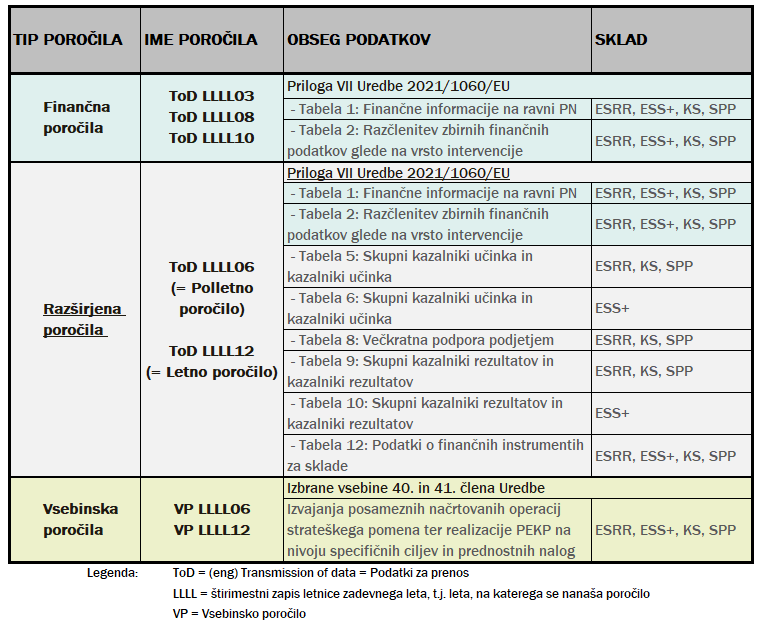 Člena 40. in 41. Uredbe 2021/1060/EU opredeljujejo dodatne ključne informacije, ki jih je potrebno zbirati za namene spremljanja in poročanja.Poleg poročil za namene poročanja EK, NSP opredeljujejo tudi t.i. Vsebinska poročila, ki so prav tako vključena v modul spremljanja in poročanja v eMA2. Vsebinska poročila so namenjena polletnemu poročanju PT o stanju izvedbe posamezne načrtovane operacije strateškega pomena ter realizacije PEKP na nivoju specifičnih ciljev in prednostnih nalog iz njihove pristojnosti.Postopek priprave in predložitev poročil o izvajanju za posamezno zadevno letoZa namene poročanja se v tekočem letu v eMA2 ob 24:00 uri na rok zajema podatkov (t.j. dan konca obdobja poročanja) samodejno kreirajo poročila ToDLLLLXX oz. VPLLLLXX z vsebino in obliko, kot jo opredeljuje 'Preglednica tipov poročil o izvajanju za posamezno leto z opredelitvijo obsega podatkov, imen ter skladov, za katera je potrebno pripraviti posamezne vsebine' in   imajo na ta dan določen zajem podatkov. PT imajo dolžnost vnosa popravkov in dopolnitev nekaterih podatkov v razširjenih in finančnih poročilih za specifične cilje, za katere so vsebinsko pristojni, neposredno v eMA2, in sicer najkasneje do 24:00 ure na rok podatkov v eMA2. Za vsako spremembo podatka je potrebna natančna vsebinska obrazložitev. Obseg podatkov, ki jih je mogoče spreminjati ter postopek vnosa popravkov in dopolnitev določajo Navodila eMA2.V pripravo vsebinskih poročil so poleg PT lahko vključeni tudi ostali udeleženci EKP. Pravice so določene v OSUN. V kreirana poročila v eMA2 skladno z dodeljenimi pravicami vnesejo manjkajoče podatke najkasneje do 24:00 ure na rok podatkov v eMA2. Obseg podatkov, ki jih je potrebno vnesti ter postopek vnosa določajo Navodila eMA2. OU ima pravico kadarkoli v času od roka zajema podatkov do roka posredovanja v SFC2021 posamezni PT oz. druge institucije, vključene v izvajanje EKP 21-27, pozvati za dopolnitev, popravek ali obrazložitev posameznih podatkov v kreiranih poročilih. Zahtevani popravek mora biti vnesen v najkrajšem možnem čas, vendar ne kasneje kot 2 delovna dneva pred rokom za posredovanje v SFC2021. V primeru, da PT ne bo uspel preveriti posameznega podatka, se takšnega podatka ne vnese, temveč se vnese podatke, ki so preverjeni oz. podatek iz prejšnjega poročila. Podatek, ki je ostal nepreverjen, se preveri do naslednjega poročila.  V opombah se stanje ustrezno pojasni. Organ upravljanja dva delovna dneva pred rokom za posredovanje v SFC2021 zaključi z urejanjem podatkov v eMA2 ter zagotovi elektronsko pošiljanje podatkov na Evropsko komisijo do roka za posredovanje v SFC2021. Poročilo objavi na spletni strani vzpostavljeno za izvedbo PEKP.Preglednica tipov poročil o izvajanju za posamezno leto z opredelitvijo imen ter rokov 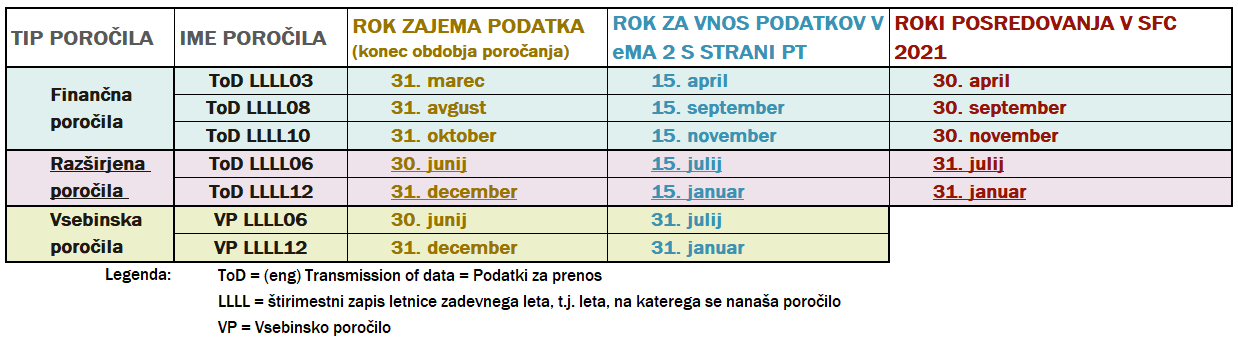 Ponazoritev upoštevanja rokov:Za poročilo, ki se nanaša na rok zajema podatkov oz. konec obdobja poročanja 31.12. za leto LLLL, t.i. TODLLLL12, imajo PT-ji dolžnost, da popravijo ali dopolnijo posamezne podatke (npr. vrednost doseženih kazalnikov za posamezen SC) najkasneje do 15.01. v letu LLLL+1, OU pa mora to poročilo vsebinsko preveriti v eMA2, vnesti v SFC 2021 ter poslati preko sistema SFC 2021 najkasneje do roka za posredovanje poročila.   Primer poročila ToD202312 za leto 2023: rok zajema podatka oz. konec obdobja poročanja je 31.12.2023, rok, do katerega morajo PT-ji vnesti dopolnitev / popravek / pojasnilo v eMA2, je 15.1.2024, rok za posredovanje po SFC 2021 na EK pa 31.12.2024.  Shematski prikaz rokov priprave in predložitve poročil o izvajanju v posameznem tekočem letu 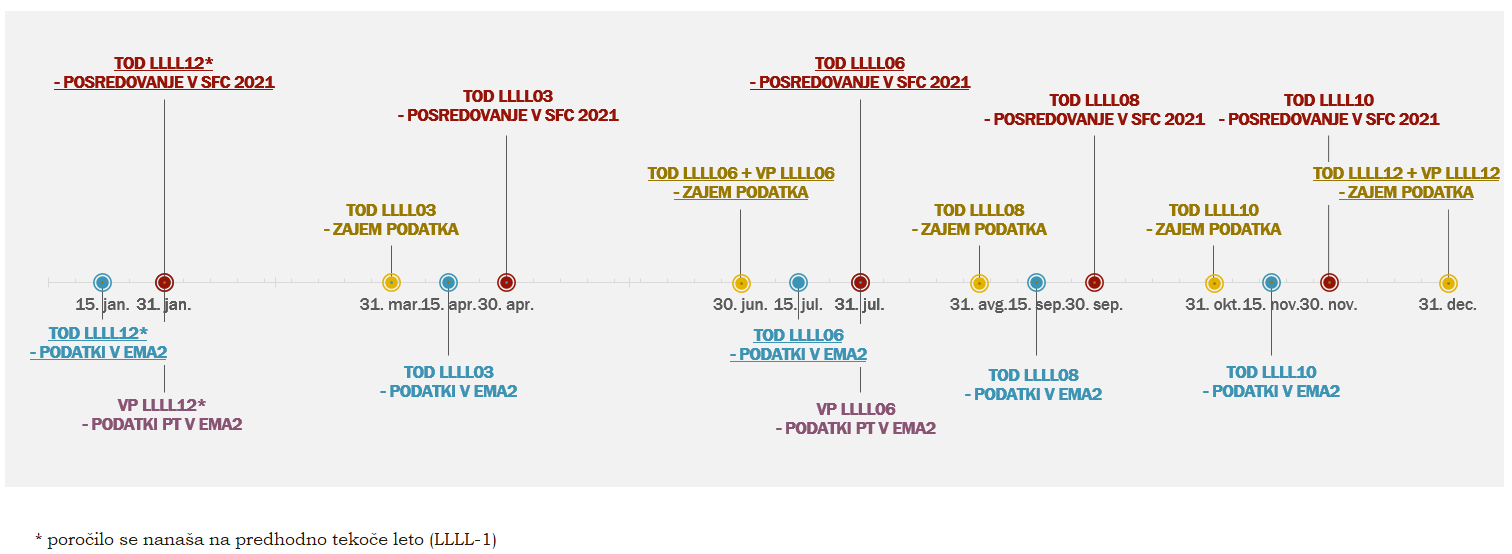 Preglednica rokov za mejnike poročil o izvajanju v posameznem tekočem letu  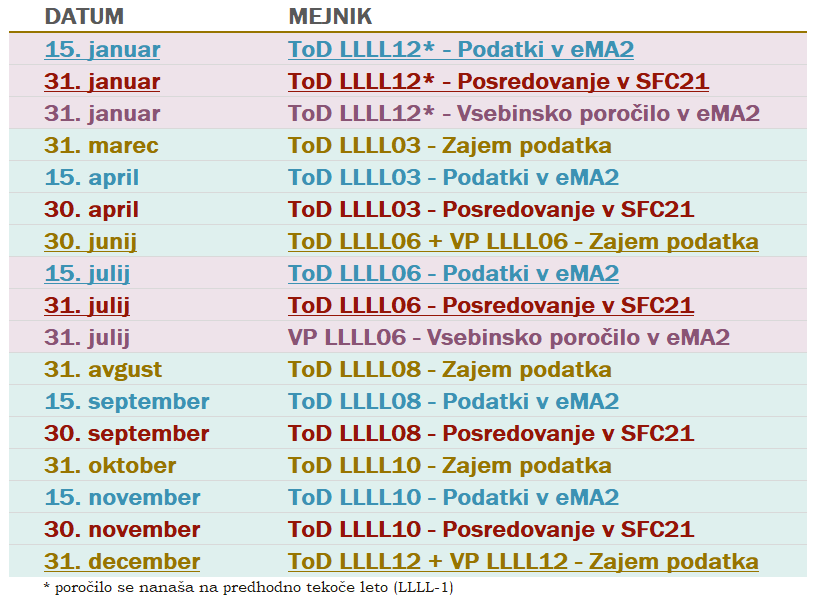 Poenostavljen shematski prikaz postopka priprave in predložitve poročil o izvajanju PEKP za posamezno leto 3.2	LETNI PREGLED SMOTRNOSTISplošne določbe o letnem pregledu smotrnostiOkvir smotrnosti opredeljuje 16. člen Uredbe 2021/1060/EU, 17. člen iste uredbe določa vsebine, ki jih mora vključevati metodologija za vzpostavitev okvira smotrnosti.Letni pregled smotrnosti opredeljuje 41. člen Uredbe 2021/1060/EU. Postopek priprave in predložitev informacij za letni pregled smotrnostiEK in OU enkrat letno opredelita način organizacije letnega pregleda smotrnosti PEKP in lahko določita tudi datum pregledovalne seje. OU v sodelovanju s preostalimi udeleženci EKP na podlagi dogovora z EK pridobi potrebne podatke iz informacijskega sistema eMA2 ali drugih virov za namene letnega pregleda smotrnosti.3.3	OCENA O IZIDU VMESNEGA PREGLEDA IN DOKONČNA DODELITEV ZNESKA PROŽNOSTISplošne določbe o vmesnem pregledu in znesku prožnostiVmesni pregled in dokončno dodelitev zneska prožnosti opredeljuje 18. člen Uredbe 2021/1060/EU.  Sprememba programov je opredeljena v 24. členu Uredbe 2021/1060/EU, 26. člen pa ureja prerazporeditev sredstev.Člen 40(2)(d) Uredbe 2021/1060/EU opredeljuje, da Odbor za spremljanje odobri morebitne predloge organa upravljanja za spremembo PEKP, vključno s prerazporeditvami v skladu s členom 24(5) in členom 26 iste uredbe.Postopek priprave in predložitev ocene o izidu vmesnega pregledaOU v sodelovanju s preostalimi udeleženci EKP  na podlagi najnovejših informacij v eMA2, zbranih skladno s točkama 4.1 in 4.2 teh navodil ter izhajajoč iz drugih javno dostopnih baz podatkov ali dokumentov nastalih tekom izvajanja EKP v sodelovanju  z neodvisnimi strokovnjaki izvede vmesni pregled PEKP upoštevajoč določbe EU uredb, navodil EK ter druge usmeritve, ki podrobneje opredeljujejo to področje.  3.4	KONČNO POROČILO O SMOTRNOSTISplošne določbe o končnem poročilu o smotrnostiKončno poročilo o smotrnosti opredeljuje 43. člen Uredbe 2021/1060/EU. Kot izhaja iz petega odstavka tega člena, bo Evropska komisija sprejela izvedbeni akt, ki bo vzpostavil predlogo za končno poročilo o smotrnosti. Člen 40(2)(b) Uredbe 2021/1060/EU določa, da Odbor za spremljanje odobri končno poročilo o smotrnosti za programe, ki jih podpirajo ESRR, ESS+, Kohezijski sklad in SPP.Postopek priprave in predložitev končnega poročila o smotrnostiSmiselno se uporabljajo postopki določeni v poglavju 3.3 teh navodil.3.5	SPROTNO POROČANJE PT NA OUPT za potrebe spremljanja in poročanja o upravnih in sodnih postopkih povezanih z izvajanjem operacij oz. PEKP vzpostavi s tem povezane evidence in imenuje odgovorno osebo za spremljanje napredka v teh postopkih. Sprotno poročanje PT se izvaja na podlagi spremljanja izvajanja operacij, odstopanj in napovedi, vključujoč spremljanje upravnih in sodnih postopkov v izvajanju operacij oz. PEKP. PT (vsaj) enkrat letno na gp.mkrr@gov.si sporoča novosti in spremembe o upravnih in sodnih postopkih povezanih z izvajanjem operacij oz. PEKP.3.6 	SPREMLJANJE IN POROČANJE O SKUPNIH KAZALNIKIH IZ PRILOGE I in II EU UREDBE ESS+Osnovna izhodiščaIzhodišče za spremljanje predstavlja 17. člen EU Uredbe ESS+, ki državam članicam nalaga, da morajo le te v operacijah, ki se financirajo iz ESS+, zagotavljati tudi podatke o skupnih kazalnikih učinka in rezultatov za udeležence operacij ESS+, ter členi 38 do 43 Uredbe 2021/1060/EU.Udeleženec pomeni osebo, ki ima neposredne koristi od ukrepa ESS+. Udeleženca se lahko identificira in opredeli glede na osebne podatke, za katere se jo zaprosi, udeležbi take osebe v ukrepu   so namenjeni posebni odhodki. Druge osebe, ki imajo le posredne koristi od ukrepa ESS+, se ne štejejo med udeležence (vir: Nabor orodij za skupne kazalnike, str. 16, Spremljanje in vrednotenje evropske kohezijske politike, sklop ESS+, središče za podatkovno podporo VC/2020/014) s spremembami. OU skladno s 40. členom  nacionalne Uredbe vzpostavi informacijsko podporo za izvajanje evropske kohezijske politike, ki zagotavlja vnos vseh potrebnih podatkov ter dostopnost podatkov v skladu z dodeljenimi pravicami, potrebnih za spremljanje, vrednotenje, finančno upravljanje, preverjanje in revizijo, vključno s podatki o posameznih udeležencih na operacijah. Kot je opredeljeno v Poglavju 3.1 teh navodil, OU skladno z 42. členom Uredbe 2021/1060/EU v elektronski obliki petkrat letno pošlje kumulativne podatke za PEKP, podatki pa so za vsako prednostno nalogo razčlenjeni po specifičnih ciljih in se nanašajo na število izbranih operacij, njihove skupne upravičene stroške, prispevek iz skladov in skupne upravičene izdatke, ki so jih upravičenci prijavili OU, razčlenjene po vrsti ukrepa ter 2x letno vrednosti kazalnikov učinka in rezultatov za izbrane operacije ter vrednosti, dosežene z operacijami.Skladno s 17. členom EU Uredbe ESS+, je za spremljanje napredka pri izvajanju potrebno poročati o skupnih kazalnikih učinka in rezultatov, kot so določeni v Prilogi I in so vezani na podatke o udeležencih, torej podprtih osebah ter na podatke o subjektih ter o skupnih kazalnikih učinka, kot so določeni v Prilogi II in so vezani na podatke o udeležencih.Podatke o udeležencih, skladno z navodili OU in navodili PT, hranijo upravičenci. Mikro podatke o udeležencih, skladno z navodili OU in PT, upravičenci poročajo v eMA2.Metodološko se spremljanje izvaja na osnovi dokumenta »Nabor orodij za skupne kazalnike, Spremljanje in vrednotenje evropske kohezijske politike, sklop ESS+, središče za podatkovno podporo VC/2020/014«, oktober 2021, s spremembami. Vsebinska izhodiščaEvidence zajemajo: identifikator operacije (šifra operacije, v katero je vključen udeleženec),osebni identifikator (praviloma ime in priimek),kontakt (elektronski naslov in telefon),datum vključitve v operacijo,datum zaključka sodelovanja v operaciji,vrednosti za vse spremenljivke (spol, starost, izobrazba, zaposlitveni status),občutljivi osebni podatki (podatek, ali udeleženec spada v katero od naštetih ranljivih skupin):državljani tretjih držav, udeleženci tujega porekla, pripadniki manjšine (vključno z marginaliziranimi skupnostmi, kot so Romi),invalidi,brezdomci ali prizadeti zaradi izključenosti na področju nastanitve, udeleženci s podeželskih območij.občina prebivališča,status na trgu dela ob zaključku sodelovanja v operaciji,status na trgu dela 6 mesecev po zaključku sodelovanja v operaciji,položaj zaposlenega 6 mesecev po zaključku sodelovanja v operaciji.Za druge skupne kazalnike učinka (občutljivi podatki) iz točk 1.2 Prilog I in II k Uredbi ESS+ je zbiranje podatkov potrebno le, če je to primerno in v ustreznih primerih. Namesto tega se  vrednosti za kazalnike, navedene v točki 1.2, lahko določijo na podlagi informirane ocene, ki jo zagotovijo upravičenci.Za specifične cilje od (a) do (l) (za specifični cilj (l) samo za operacije, ki niso namenjene najbolj ogroženim) je mogoče predložiti samo zapise s popolnimi podatki za kazalnike, navedene v Prilogi I. Nepopolni zapisi so možni samo za specifične cilje (l) za operacije, namenjene najbolj ogroženim (kazalniki iz Priloge II).Metodološka izhodišča za določanje obveznosti in načina spremljanjaPriporočena meja za spremljanje udeležencev je 40 ur, vendar se le ta določi glede na naravo in namen posamezne operacije in na način vključevanja udeležencev .Enota opazovanja: Za specifične cilje od (a) do (l) je enota opazovanja za vse skupne kazalnike ena udeležba v zadevni operaciji.Zabeležiti je treba podatke o vsakem udeležencu, ki začne sodelovati v operaciji, tudi o udeležencih, ki operacijo zapustijo predčasno. Zabeležiti je treba podatke o vseh udeležencih, ki imajo neposredne koristi, tudi če je to korist v okviru širše operacije, namenjene institucionalni reformi..O osebah, ki imajo posredne koristi od ukrepa ESS+, se ne poroča kot o udeležencih. Medtem ko bi bilo na primer treba učitelje ali člane osebja, ki so deležni posebnih usposabljanj v okviru reforme izobraževalnega sistema, šteti za udeležence, imajo njihovi učenci le posredne koristi in se ne bi smeli šteti za udeležence. Udeležence na zaključnih konferencah operacij se ne šteje kot udeležence na operacijah, za katere je potrebno spremljanje (razen, če niso bili v okviru operacije tudi sicer vključeni).V operacijah se vzpostavi sistem, ki zagotavlja dolgoročno zbiranje podatkov (elektronski naslov oziroma kontaktna številka udeležencev).Proces – potrditev metodologije spremljanjaPT v vlogi preveri definicijo udeleženca, navede način spremljanja udeležencev oziroma argumentira izjeme .OU v fazi potrjevanja načina izbora operacij uskladi oziroma potrdi način spremljanja (sprejme izjeme).V primeru javnega razpisa se v pogodbi o sofinanciranju določi ukrepe PT do upravičenca v primeru neporočanja.Spremljanje in poročanjeV eMA2 je vzpostavljen modul, kamor upravičenci poročajo podatke o udeležencih. Vnos podatkov izvede upravičenec v najkrajšem možnem času po vključitvi udeležencev v operacijo in ne kasneje kot :31. 12. za preteklo leto (kar se upošteva v Letnem poročilu ali ToD LLLL12 za preteklo leto) ter 30. 6. za tekoče leto (kar se upošteva v Polletnem poročilu ali ToD LLLL06 za tekoče leto). Upravičenec vnese podatke o takojšnjem rezultatu (stanje udeleženca ob izhodu) po zaključku sodelovanja udeleženca v operaciji oz. najkasneje 28. dan po izhodu udeleženca iz operacije.Občutljivi podatki: vprašanja o občutljivih podatkih (narodnostna pripadnost, zdravstveno stanje, druge vrste prikrajšanosti) se lahko oblikujejo le na način, kot je zapisno v EU Uredbi ESS+. Podrobnejše deljenje v podskupine ni predvideno. Poročanje lahko poteka na dva načina: na individualni ali agregirani ravni, kar je določeno na ravni vloge ESS. Če gre za vnos individualnih podatkov s kontakti, dolgoročno spremljanje (6 mesecev po zaključku) zagotovi OU, prav tako zagotovi OU pripravo tabel za poročanje. Pri agregiranem poročanju končni upravičenec zagotavlja dolgoročne podatke in o njih poroča. V tem primeru končni upravičenec zagotavlja križne preglednice podatkov, ki izhajajo iz individualne ravni (npr. poizvedbo, kaj se dogaja z določeno skupino ljudi glede na spol, status na trgu dela, starost, ipd.).Neporočanje v roku pomeni bistveno kršitev, za kar sankcije opredeljuje pogodba o sofinanciranju.  Po vnosu podatkov upravičenec podatke odda v pregled. Zanj se bo s tem urejanje polj zaklenilo. PT nato podatke pregleda, popravi in potrdi najkasneje do:15. 1. v tekočem letu za Letno poročilo (ToD LLLL12) s podatki na presečni datum 31. 12. za preteklo leto v ter 15. 7. za Polletno poročilo  (ToD LLLL06) s podatki na presečni datum 30. 6. za tekoče leto .V kolikor posamezen podatek ni zabeležen v obdobju poročanja, kamor spada (zamujeno poročanje), se podatek obvezno zabeleži in upošteva v naslednjem poročilu.V kolikor v eMA2 podatki s strani PO do 15.1. oz. 15. 7. niso vneseni in potrjeni, se pojavi blokada ob pripravi novega zahtevka za izplačilo.  Pravilnost vnosa se, poleg vsakokratnega sprotnega preverjanja s strani skrbnika pogodbe, preverja tudi v okviru preverjanja na kraju samem (vzorec).Ob zaključku vključitve udeleženca vnese upravičenec podatek o zaključku sodelovanja v operaciji, ki predstavlja podlago za dolgoročne kazalnike. OU zagotovi, da se vnosi seštejejo na ravni specifičnih ciljev in o tem poroča EK v t.i. razširjenih poročilih posameznega leta oz. polletja (Priloga 7 in 8).Spremljanje kazalnikov učinka za subjekteNa vseh operacijah, kjer je podlaga za izvajanje EU Uredba ESS, je potrebno zagotoviti tudi spremljanje kazalnikov za subjekte, ki prav tako izhajajo iz Priloge I EU Uredbe ESS+. Skupni kazalniki učinka za subjekte so:število podprtih javnih uprav ali javnih služb na nacionalni, regionalni ali lokalni ravni,število podprtih mikro, malih in srednjih podjetij (vključno z zadrugami in socialnimi podjetji).Za specifične cilje od (a) do (l) je enota opazovanja za vse skupne kazalnike in kazalnike za posamezne programe ena udeležba v zadevni operaciji. To načelo se uporabi tudi za skupne kazalnike za subjekte, torej (eno) sodelovanje subjektov v podprti operaciji je šteto kot en podprt subjekt. Vsako vnovično sodelovanje v isti operaciji se zabeleži, shrani in sporoči le enkrat, v kolikor pa subjekt prične sodelovanje v drugi operaciji, se to šteje in zabeleži kot novo sodelovanje oz. nov podprt subjekt.V kazalnik »število podprtih mikro, malih in srednjih podjetij« je treba vključiti le tista MSP, ki imajo neposredne koristi od podpore. Zaposleni v teh MSP niso udeleženci. Nasprotno, dejstvo, da zaposleni v MSP sodelujejo v operaciji ESS+, ne pomeni nujno, da bi bilo treba MSP vključiti v kazalnik »število podprtih MSP«.3.7 SPREMLJANJE IN POROČANJE O IZVAJANJU ONPPSpremljanje izvajanja ONPP zagotavlja razvojna institucija, ki je kot nosilna ali kot sodelujoča institucija za območje ONPP, vpisana v evidenco regionalnih razvojnih agencij ministrstva, pristojnega za regionalni razvoj, za kar pripravlja kvartalna, letna in končna poročila. Razvojna institucija, ki je kot nosilna ali kot sodelujoča institucija za območje ONPP, vpisana v evidenco regionalnih razvojnih agencij ministrstva, pristojnega za regionalni razvoj, ima za SPP in  relevantni ONPP zagotovljen vpogled v podatke v vseh modulih eMA2.Izdelava poročil poteka smiselno usklajeno z roki in postopki, opredeljenimi v poglavju 4.1 Poročila o izvajanju za posamezno zadevno leto. Izdelane predloge poročil OU uskladi in po potrebi dopolni s prispevki PT, vključenih v izvajanje ONPP.Poročila na regionalni ravni obravnava organ, ki je opredeljen v poglavju Mehanizmi upravljanja relevantnega ONPP. Ob obravnavi kvartalnih in letnih poročil lahko poda priporočila glede izvajanja ONPP ali predlaga spremembe ONPP. Letno in končno poročilo obravnava odbor za spremljanje izvajanja PEKP; pred tem se predlog letnega in končnega poročilo predstavi in obravnava v regiji.Shematski prikaz postopka poročanja o izvajanju ONPP PRILOGA 1IZJAVA PRISTOJNEGA ORGANA, ODGOVORNEGA ZA UPRAVLJANJE VODAPristojni organ: . . . . . . . . . . . . . . . . . . . . . . . . . . . . . . . . . . . . . . . . . . . . . . . . . . . . . . . . . . . . . . . . . . . . . . . . . . . . . . . . . . . . . . . . . . . .  . . . . . . . . . . . . . . . . . . . . . . . . . . . . . . . . . . . . . . . . . . . . . . . . . . . . . . . . . . . . . .po pregledu projektne vloge: . . . . . . . . . . . . . . . . . . . . . . . . . . . . . . . . . . . . . . . . . . . . . . . . . . . . . . . . . . . . . . . . . . . . . . . . . . . . . . . . . . . . . . . . . . . . . . . . . . . . . . . . . . . . . . . . . . . . . . . . . . . . . . . . . . . . . . .za projekt v kraju . . . . . . . . . . . . . . . . . . . . . . . . . . . . . . . . . . . . . . . . . . . . . . . . . . . . . . . . . . . . . . . . . . . . . . . . . . . . . . . . . . . . . . . . . . . . . . . . . . . . . . . . . . . . . . . . . . . . . . . . . . . . . . . . . . . . . . . . . . . . . . . . . . . . . . .izjavlja, da projekt ne slabša stanja vodnega telesa ali ne povzroča, da dobro vodno stanje ali potencial ne bi bila dosežena, iz naslednjih razlogov:Datum: . . . . . . . . . . . . . . . . . . . . . . . . . . . . . . . . . . . . . . . . . . . . . . . . . . . . . . . . . . . . . . . . . . . . . . . . . . . . . . . . . . . . . . . . . . . . . . . . . . . . . . . . . . . . . . . . . . . . . . . . . . . . . . . . . . . . . . . . . . . . . . . . . .Podpis: . . . . . . . . . . . . . . . . . . . . . . . . . . . . . . . . . . . . . . . . . . . . . . . . . . . . . . . . . . . . . . . . . . . . . . . . . . . . . . . . . . . . . . . . . . . . . . . . . . . . . . . . . . . . . . . . . . . . . . . . . . . . . . . . . . . . . . . . . . . . . . . . . . . . . . . . . . . . . . . . . . . . . . .Ime: . . . . . . . . . . . . . . . . . . . . . . . . . . . . . . . . . . . . . . . . . . . . . . . . . . . . . . . . . . . . . . . . . . . . . . . . . . . . . . . . . . . . . . . . . . . . . . . . . . . . . . . . . . . . . . . . . . . . . . . . . . . . . . . . . . . . . . . . . . . . . . . . . . . . . . . . . . . . . . . . . . . . . . . . . . .Položaj: . . . . . . . . . . . . . . . . . . . . . . . . . . . . . . . . . . . . . . . . . . . . . . . . . . . . . . . . . . . . . . . . . . . . . . . . . . . . . . . . . . . . . . . . . . . . . . . . . . . . . . . . . . . . . . . . . . . . . . . . . . . . . . . . . . . . . . . . . . . . . . . . . . . . . . . . . . . . . . . . . . . . . .Organizacija: . . . . . . . . . . . . . . . . . . . . . . . . . . . . . . . . . . . . . . . . . . . . . . . . . . . . . . . . . . . . . . . . . . . . . . . . . . . . . . . . . . . . . . . . . . . . . . . . . . . . . . . . . . . . . . . . . . . . . . . . . . . . . . . . . . . . . . . . . . . . . . . . . . . . . . . . . . . . . .(Pristojni organ, naveden v skladu s členom 3(2) okvirne direktive o vodah)Uradni žig:PRILOGA 1aIZJAVA VEZANA NA VPLIV NA STANJE VODAOBRAZEC 1:OBRAZEC 2:OBRAZEC 3:PRILOGA 2IZJAVA ORGANA, PRISTOJNEGA ZA SPREMLJANJE OBMOČIJ NATURA 2000(Organ, pristojen za spremljanje območij NATURA 2000)Uradni žig:Pristojni organ . . . . . . . . . . . . . . . . . . . . . . . . . . . . . . . . . . . . . . . . . . . . . . . . . . . . . . . . . . . . . . . . . . . . . . . . . . . . . . . . . . . . . . . . . . . . . . . . . . . . . . . . . . . . . . . . . . . . . . . . . . . . . . . . . . . . . . . . . . . . . . . . . . . . . . . . . . . .po pregledu projektne vloge . . . . . . . . . . . . . . . . . . . . . . . . . . . . . . . . . . . . . . . . . . . . . . . . . . . . . . . . . . . . . . . . . . . . . . . . . . . . . . . . . . . . . . . . . . . . . . . . . . . . . . . . . . . . . . . . . . . . . . . . . . . . . . . . . . . . . . . .za projekt v kraju . . . . . . . . . . . . . . . . . . . . . . . . . . . . . . . . . . . . . . . . . . . . . . . . . . . . . . . . . . . . . . . . . . . . . . . . . . . . . . . . . . . . . . . . . . . . . . . . . . . . . . . . . . . . . . . . . . . . . . . . . . . . . . . . . . . . . . . . . . . . . . . . . . . . . . .izjavlja, da projekt verjetno ne bo imel pomembnega vpliva na območje NATURA 2000 iz naslednjih razlogov:Zaradi tega ustrezna ocena, ki jo predpisuje člen 6(3) Direktive Sveta 92/43/EGS ni bila potrebna.Priložena je karta v razmerju 1 : 100 000 (ali v najbližjem možnem razmerju), ki določa lokacijo projekta in zadevna območja NATURA 2000, če obstajajo.Datum: . . . . . . . . . . . . . . . . . . . . . . . . . . . . . . . . . . . . . . . . . . . . . . . . . . . . . . . . . . . . . . . . . . . . . . . . . . . . . . . . . . . . . . . . . . . . . . . . . . . . . . . . . . . . . . . . . . . . . . . . . . . . . . . . . . . . . . . . . . . . . . . . . .Podpis: . . . . . . . . . . . . . . . . . . . . . . . . . . . . . . . . . . . . . . . . . . . . . . . . . . . . . . . . . . . . . . . . . . . . . . . . . . . . . . . . . . . . . . . . . . . . . . . . . . . . . . . . . . . . . . . . . . . . . . . . . . . . . . . . . . . . . . . . . . . . . . . . . . . . . . . . . . . . . . . . . . . . . . .Ime: . . . . . . . . . . . . . . . . . . . . . . . . . . . . . . . . . . . . . . . . . . . . . . . . . . . . . . . . . . . . . . . . . . . . . . . . . . . . . . . . . . . . . . . . . . . . . . . . . . . . . . . . . . . . . . . . . . . . . . . . . . . . . . . . . . . . . . . . . . . . . . . . . . . . . . . . . . . . . . . . . . . . . . . . . . .Položaj: . . . . . . . . . . . . . . . . . . . . . . . . . . . . . . . . . . . . . . . . . . . . . . . . . . . . . . . . . . . . . . . . . . . . . . . . . . . . . . . . . . . . . . . . . . . . . . . . . . . . . . . . . . . . . . . . . . . . . . . . . . . . . . . . . . . . . . . . . . . . . . . . . . . . . . . . . . . . . . . . . . . . . .PRILOGA 3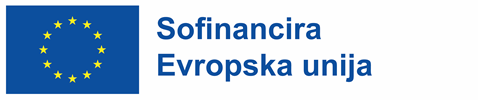 Informacije, ki se jih navede, kadar gre za primer izvajanja operacije ob navedbi in utemeljitvi zakona in na njem temelječih normativnih in/ali programskih podlag, ki urejajo ukrepe države, s katerimi se zagotavlja izvajanje storitev javne službe oziroma drugega javnega pooblastila, se določajo izvajalci ukrepov, predpisujejo pogoji in postopki za uveljavljanje določenih pravic in storitev ter ureja način financiranja.ReferenceUtemeljitev predloga operacijePostopki vključevanja ciljnih skupin Horizontalne temeSpremljanje programa, hranjenje dokumentacije in kontrolePostopki javnega naročanjaAktivnosti operacije, stroški, potrebni za izvedbo posamezne aktivnosti, rezultati in trajanjeFinančni načrt izvajanja operacije na ravni upravičencaPRILOGA 4aIzhodišča za pripravo ocene kakovosti PTPostopek preverjanja in ocena kakovosti(4a.1)	PT začne postopek preverjanja tako, da preveri popolnost in točnost vloge prijavitelja za projekt oziroma program, ki ga izvaja upravičenec. Popolnost in točnost vloge sta pogoj za nadaljevanje postopka z oceno kakovosti vloge prijavitelja za projekt, program, ki ga izvaja upravičenec in FI (v slednjem primeru predlog sporazuma o financiranju s prilogami).(4a.2)	PT mora v postopku preverjanja popolnosti in točnosti pripraviti in ustrezno izpolniti ocenjevalni list, s katerim se zagotavljata popolnost in točnost vloge prijavitelja za projekt oziroma program, ki ga izvaja upravičenec oz. finančni instrument.(4a.3)	PT oceni kakovost vloge prijavitelja za projekt oziroma program, ki ga izvaja upravičenec oz. finančni instrument, na podlagi seznama, splošnega seznama izhodišč za preverjanje in oceno kakovosti ter kjer relevantno, dodatno še na podlagi seznama izhodišč za preverjanje in oceno kakovosti v izvajanju CTN, SPP ali finančni instrument, kot so opredeljena v nadaljevanju te priloge. Podrobnejšo operacionalizacijo izhodišč za oceno kakovosti izvede PT (operacionalizacijo je potrebno nujno izvesti, da bi se podrobneje utemeljila skladnost s splošnim seznamom izhodišč). Seznam izhodišč za preverjanje in oceno kakovosti ni izključujoč in si PT lahko oblikuje tudi dodatna izhodišča za preverjanje oziroma oceno kakovosti.(2a.4)	PT mora v nadaljnjem postopku ocenjevanja kakovosti prav tako pripraviti in ustrezno izpolniti ocenjevalni list (ocena kakovosti lahko pomeni tudi izpolnjen(e) kontrolni(e) list(e)), s katerim se zagotovi usmerjeno preverjanje in ocenjevanje vloge prijavitelja za projekt oziroma program, ki ga izvaja upravičenec oz. finančni instrument (kot je opredeljeno v nadaljevanju v okviru seznama splošnega seznama izhodišč za preverjanje in oceno kakovosti ter dodatno, kjer relevantno, še seznam izhodišč za preverjanje in oceno kakovosti za v izvajanju CTN ali finančni instrument). V postopku ocenjevanja kakovosti lahko PT ugotovi tudi nerelevantnost katerega izmed izhodišč, kot so opredeljeni v nadaljevanju (vendar v vsakem posameznem postopku ocene kakovosti posebej in ne splošno).Splošna izhodišča za oceno kakovosti(4a.5)	Zadostna tehnična, pravna, finančna in upravna zmogljivosti za upravljanje operacij v izvedbeni in operativni fazi;(4a.6)	Upravičenost do financiranja operacije na podlagi povezanih zahtev v zvezi z opisom operacije in v zvezi s programskim območjem, lokacijo ali območjem;(4a.7)	Ustreznost pripravljene investicijske dokumentacije, vključno z analizo stroškov in koristi ter uporaba ustrezne metode izračuna za operacije, ki ustvarjajo neto prihodek.Potencialni neto prihodek operacije se določi vnaprej na podlagi ene od naslednjih metod:a)	uporaba pavšalne stopnje neto prihodka za sektor ali podsektor, ki se uporablja za operacijo;b)	izračun diskontirane vrednosti neto prihodkov operacije, pri čemer se upošteva referenčno obdobje, ustrezno za sektor ali podsektor, ki se nanaša na operacijo,	Kadar se uporablja metoda iz točke (a), se šteje, da se ves neto prihodek, ustvarjen med izvajanjem operacije in po njeni izvedbi, upošteva z uporabo pavšalne stopnje in se zato naknadno ne odšteje od upravičenih izdatkov operacije.Kadar se uporablja metoda iz točke b), se neto prihodek, ustvarjen med izvajanjem operacije in ki izvira iz virov prihodkov, ki niso upoštevani pri določitvi potencialnega neto prihodka operacije, najpozneje pri končnem zahtevku za izplačilo, ki ga predloži upravičenec, odšteje od upravičenih izdatkov operacije.Za specifični cilj RSO2.5. »Spodbujanje dostopa do vode in trajnostnega gospodarjenja z vodnimi viri« je obvezna uporaba pavšalnega odstotka neto prihodka v višini 75 %. (4a.8) Zgornja določila se ne uporabljajo za:-	operacije ali dele operacij, ki jih podpira zgolj ESS,-	vračljivo podporo, za katero velja obveznost celotnega povračila prejemkov in nagrad,-	podporo finančnim instrumentom in podporo iz njih,-	operacije, za katere je javna podpora v obliki pavšalnih zneskov ali standardnih stroškov na enoto,-	operacije, za katere podpora v okviru programa zajema pomoč de minimis,-	operacije, za katere podpora v okviru programa zajema skladno državno pomoč za MSP, če v zvezi z državno pomočjo velja intenzivnost pomoči ali omejitev zneska pomoči,-	operacije, za katere podpora v okviru programa zajema skladno državno pomoč, če se je v skladu z veljavnimi pravili za državno pomoč izvedla individualna preveritev finančnih potreb;  (4a.9)	Ustreznost analize vpliva na okolje ob upoštevanju potreb po prilagajanju podnebnim spremembam in zmanjšanju vpliva na okolje ter pripravljenosti na nesreče ter ob upoštevanju načela »da se ne škoduje bistveno« (Do No Significant Harm – DNSH) okoljskim ciljem Evropske unije iz 17. člena Uredbe 2020/852/EU Evropskega parlamenta in Sveta z dne 18. junija 2020 o vzpostavitvi okvira za spodbujanje trajnostnih naložb in spremembi Uredbe 2019/2088/EU;(4a.10)	Usklajenost operacije z ustreznimi prednostnimi nalogami zadevnega operativnega programa ali operativnih programov in predviden prispevek k doseganju ciljev navedenih prednostnih nalogah ter pričakovan prispevek k družbeno-gospodarskemu razvoju;(4a.11)	Usklajenost in ustreznost finančnega načrta operacije z vsemi načrtovanimi finančnimi viri in načrtovano podporo iz skladov, EIB ter vsemi drugimi viri financiranja, skupaj s fizičnimi in finančnimi kazalniki za spremljanje napredka;(4a.12)	Usklajenost in ustreznost časovnega razporeda za izvedbo operacije in, če se pričakuje, da bo obdobje izvajanja daljše od programskega obdobja, faze, za katere se zaprosi za podporo iz skladov med programskim obdobjem.(4a.13)	Skladnost izbora operacije z merili za izbor operacij iz 2. odstavka 18. člena Uredbe EKP.(4a.14)	Skladnost z načeli spodbujanja enakosti moških in žensk ter nediskriminacije ter upoštevanjem dostopnosti za invalide. (4a.15) Skladnost s ciljem spodbujanja trajnostnega razvoja, ob upoštevanju ciljev ZN glede trajnostnega razvoja, Pariškega sporazuma in načela, da se ne škoduje bistveno.(4a.16) Utemeljitev izpolnjevanja določil 2. točke 73. člena Uredbe 2021/1060/EUobrazložitev skladnosti operacije s PEKP, vključno z ustreznimi strategijami, na katerih temelji PEKP, in prispevka k doseganju njegovih specifičnih ciljev;obrazložitev področja uporabe omogočitvenega pogoja, vključno s strategijami in načrtovalnimi dokumenti, določenimi za izpolnitev tega omogočitvenega pogoja;zagotovitev, da izbrana operacije predstavlja najboljše razmerje med količino podpore, izvedenimi dejavnostmi in doseganjem ciljev (pojasnilo glede metodologije določitve stopnje podpore EU;pojasnilo glede zagotovitve virov za zaprtje finančne konstrukcije in učinkovite izvedbe operacije, in sicer, da ima upravičenec potrebna finančna sredstva in mehanizme za kritje stroškov delovanja in vzdrževanja operacije, ki vključujejo naložbo v infrastrukturo ali produktivno naložbo, tako da lahko zagotovi njeno finančno vzdržnost;obrazložitev skladnosti operacije z zahtevami Direktive 2011/92/EU Evropskega parlamenta in Sveta oz. Uredbo o posegih v okolje, za katere je treba izvesti presojo vplivov na okolje;pojasnilo glede upoštevanja relevantnih predpisov v primeru, da se je operacija začela izvajati pred izdajo odločitve o podpori;obrazložitev razvrstitve operacije glede na vrsto ukrepa in področje uporabe relevantnega sklada;obrazložitev skladnosti operacije z določbami člena 66 točko (a) člena 65(1) Uredbe 2021/1060/EU in sicer, da operacija ne vključujeje dejavnosti, ki so bile del premestitvene operacije;pojasnilo, da ni bilo izdano obrazloženo mnenje EK v zvezi s kršitvijo iz člena 258 PDEU, ki ogroža zakonitost in pravilnost izdatkov ali kakovost operacije in ne vpliva neposredno na izbrano operacijo;zagotovitev odpornosti infrastrukturnih naložb na podnebne spremembe s pričakovano življenjsko dobo najmanj pet let (t.i. »climate proofing«).(4a.17)	Utemeljitev stopnje pripravljenosti operacije s časovnega in finančnega vidika ter z vidika umeščanja v prostor, če je relevantno.(4a.18)	Upoštevanje smernic in omilitvenih ukrepov, opredeljenih v tehničnih merilih za izbor projektov za izpolnjevanje načela, da se ne škoduje bistveno v okviru celovite presoje vplivov na okolje za PEKP.Dodatni seznam izhodišč za oceno kakovosti za v izvajanju CTN(4a.19)	V okviru postopka NPO, ki se izvaja v okviru dveh faz, se glede na fazi deli na splošni seznam izhodišč za preverjanje in dodatni seznam izhodišč oceno kakovosti za izvajanje CTN.(4a.20)	V prvi fazi neposredne potrditve operacije PT ZMOS izvede razvrstitev vlog in pripravi seznam izbranih operacij. Glede na predloženo vlogo v okviru prve faze neposredne potrditve operacije PT ZMOS izmed izhodišč za preverjanje in oceno kakovosti za vsak sklad ESI preveri najmanj točke (4a.10) in (4a.13). Izhodišča za oceno kakovosti v točkah (4a.14) do (4a.15) v okviru ocene kakovosti preverita PT MOPE in PT MNVP. Preveritev izhodišč za oceno kakovosti za vsak sklad ESI od točke (4a.5) do vključno točke (4a.10) ter točk (4a.10) in (4a. 11) se izvede smiselno, glede na razpoložljivost dokumentacije, ali v prvi fazi s strani PT ZMOS, ali v drugi fazi s strani s strani pristojnega PT MOPE ali PT MNVP, pri čemer končna ocena kakovosti v okviru druge vključuje oceno obeh relevantnih PO (PT ZMOS in pristojnega PT MOPE ali MNVP). V okviru izvedene ocene kakovosti v postopku NPO, ki se izvaja z mehanizmom CTN, se tako celovito preverijo splošna izhodišča iz seznama izhodišč za oceno kakovosti v točkah (4a.5) do (4a.14).Dodatni seznam izhodišč za oceno kakovosti za v izvajanju FI(4a.21)	Ali gre za FI (možne so zgolj navedeni opciji): vzpostavljene na ravni Unije, ki jih neposredno ali posredno upravlja Komisija alivzpostavljene na nacionalni, regionalni, transnacionalni ali čezmejni ravni, za katere se predvideva izdaja odločitev o podpori OU?(4a.22)	Ali se za FI (ne v primerih FI vzpostavljenih na ravni Unije) zagotavlja finančni prispevek naslednjim FI (možne so zgolj navedeni opciji): ki so v skladu s standardnimi pogoji, ki jih določi Komisija; že obstoječim ali novim FI, ki so oblikovani posebej za uresničitev posebnih ciljev, določenih v ustrezni prednostni naložbi PEKP?(4a.23)	Ali je za NIO pri podpori FI, ki (možne so zgolj navedene opcije): vlaga v kapital obstoječih ali novih pravnih oseb, tudi tistih, ki so financirane iz drugih skladov ESI, namenjenih za izvajanje FI v skladu s cilji zadevnih skladov ESI, ki bodo prevzele naloge izvajanja; podpora takšnim subjektom se omeji na količine, potrebne za izvajanje novih naložb v skladu s členom 58 in na način, ki je v skladu s cilji EU Uredbe o skupnih določbah; zaupa naloge izvajanja telesom opredeljenim v točki 3 59. člena EU Uredbe o skupnih določbah ali neposredno opravlja naloge izvajanja, ki so pri FI izključno posojila ali jamstva. V tem primeru se šteje, da je OU upravičenec.(4a.24)	Ali je zagotovljeno, da telesa, ki izvajajo FI (razen kadar je upravičenec OU), FI izvajajo skladno z veljavnim pravom, vključno s pravili, ki veljajo za sklade ESI, državno pomoč in javna naročila, z ustreznimi standardi ter z veljavno zakonodajo o preprečevanju pranja denarja, boju proti terorizmu in davčnih utajah? Ali je zagotovljeno, da navedenatelesa ne smejo biti ustanovljena na ozemljih, katerih oblasti ne sodelujejo z Unijo pri uporabi mednarodno dogovorjenih davčnih standardov, in ne smejo imeti poslovnih odnosov s subjekti, ki so registrirani na takšnih ozemljih, ter morajo te zahteve prenesti v svoje pogodbe z izbranimi finančnimi posredniki?(4a.25)	Ali FI, kadar organi izvajajo FI prek holdinškega sklada (razen kadar je upravičenec OU), del izvajanja zaupajo posebnim skladom (finančnim posrednikom), da  taki subjekti v okviru svoje odgovornosti zagotovijo, da finančni posredniki izpolnjujejo merila iz člena 140(1), (2) in (4) EU finančne uredbe. Ali FI predvideva izbor posebnih skladov (finančnih posrednikov) na podlagi odprtih, preglednih, sorazmernih in nediskriminatornih postopkov, pri čemer se preprečijo navzkrižja interesov?(4a.26)	Ali v FI finančne institucije (razen EIB ali razen kadar izvaja FI OU kot upravičenec), ki so jim bile zaupane naloge izvajanja FI, odprejo fiduciarne račune v svojem imenu in v imenu PT ali vzpostavijo FI kot poseben sveženj financiranja v okviru finančne institucije (v primeru ločenega svežnja financiranja se sredstva programa, naložena v finančni instrument, in druga sredstva, ki so na voljo v finančni instituciji, računovodsko razlikujejo). Ali je načrtovano, da se se sredstva na fiduciarnih računih in v takšnih ločenih svežnjih financiranja upravljajo v skladu z načelom dobrega finančnega poslovodenja ob upoštevanju ustreznih pravil skrbnega in varnega poslovanja ter so ustrezno likvidna?(4a.27)	Ali je prispevek iz PEKP v FI ob upoštevanju izvedbene strukture FI, določen v sporazumu o financiranju, ki se podpiše na naslednjih ravneh: kjer je primerno, med ustrezno pooblaščenimi predstavniki PT in telesa, ki izvaja holdinški sklad kadar je to ustreznoskladov (ali v primeru odsotnosti holdinške strukture telesa, ki izvaja posebni sklad),  ali, kjer je primerno, med ustrezno pooblaščenimi predstavniki telesa, ki izvaja holdinški sklad, in telesa, ki izvaja posebni sklad (finančni posrednik)? Ali sporazum o financiranju vsebuje obvezne sestavine (v skladu s Prilogo X EU Uredbe o skupnih določbah)?(4a.28)	Ali FI, kadar FI izvaja OU kot upravičenec, opredeljuje pogoje za prispevke iz OP v v strateškem dokumentu, ki ga je preučil odbor za spremljanje? Ali strateški dokument vsebuje obvezne sestavine (v skladu s Prilogo X EU Uredbe o skupnih določbah)?(4a.29)	Ali FI ustrezno opredeljuje nacionalni javni in zasebni prispevek, vključno, kjer je to ustrezno, s prispevki v naravi, na ravni holdinškega skladaali posebnega sklada, finančnega instrumenta ali končnih prejemnikov, v skladu s pravili za posamezne sklade?(4a.30)	Ali FI, glede upravljanja in nadzora, zagotavlja skladnost s 81. členom  Uredbe 2021/1060/EU?(4a.31)	Ali FI, glede zahtevkov za izplačilo, vključno z izdatki za FI, zagotavlja skladnost s 92. členom Uredbe 2021/1060/EU?(4a.32)	Ali FI, glede upravičenosti izdatkov ob zaključku, zagotavlja skladnost s 68. členom  Uredbe 2021/1060/EU?(4a.33)	Ali FI, glede obresti in drugih dobičkov iz podpore iz skladov ESI za FI, zagotavja skladnost s 60. členom  Uredbe 2021/1060/EU?(4a.34)	Ali FI, glede ponovne uporabe virov, ki se lahko pripišejo podpori iz skladov ESI do konca obdobja upravičenosti, zagotavlja skladnost s 62. členom Uredbe 2021/1060/EU?(4a.35)	Ali FI, glede poročanja o izvajanju FI in zagotavljanju podatkov, zagotavlja skladnost s zahtevami člena 42 (3), (4) in PrilogeXVII Uredbe 2021/1060/EU?(4a.36) Ali FI, glede različne obravnave vlagateljev zagotavlja skladnost s 61. členom Uredbe 2021/1060/EU?(4a.37) Ali FI, glede odgovornosti upravičenca FI, zagotavlja skladnost s 50 (1) členom Uredbe 2021/1060/EU?(4a.38) Ali FI, glede zagotavljanja revizijskih sledi, zagotavlja obvezne elemente revizijske sledi za finančne instrumente v skladu z točko II. Priloge XIII Uredbe 2021/1060/EU?Dodatni seznam izhodišč za oceno kakovosti za izvajanje pravičnega prehoda v okviru SPP(4a.39) V izvajanju pravičnega prehoda v okviru SPP, razen postopka preverjanja, ki ga opravi PT, postopek preverjanja opravi tudi razvojna institucija, ki opravi preverjanje glede na seznam izhodišč za oceno kakovosti za izvajanje pravičnega prehoda v okviru SPP (4a.42 – 4a.44). (4a.40) Razvojna institucija lahko v postopek pregleda vključi tudi katero od splošnih izhodišč za oceno kakovosti (npr. Skladnost izbora operacije s pogoji za preverjanje upravičenosti in Merili za izbor operacij, kot jih je sprejel odbor za spremljanje).(4a.41) O izvedenem postopku izdela poročilo v obliki kontrolnega lista, ki je podlaga za izdajo mnenja o skladnosti vloge za odločitev o podpori za projekt ozirma program, ki ga izvaja upravičenec, z ONPP. V kontrolnem listu se posamezna izhodišča ustrezno specifizirajo glede na operacijo.(4a.42) Predviden prispevek k doseganju strateških ciljev in rezultatom, ki naj bi jih dosegli z izvajanjem relevantnega ONPP;(4a.43) Usklajenost operacije z vrstami predvidenih operacij relevantnega ONPP in predviden prispevek h kazalnikom u činka in rezultatov ONPP;(4a.44) Predviden prispevek k doseganju ciljev in rezultatov relevantnega regionalnega razvojnega programa oziroma območnega razvojnega programa.PRILOGA 4b                                                             »logotip upravičenca«Vzorec ocenjevalnega lista za ocenjevanje skladnosti s pravili o državnih pomočehPRILOGA 4c                                                                  »logotip upravičenca«Vzorec ocenjevalnega lista za ocenjevanje skladnosti s pravili o pomočeh »de minimis«PRILOGA 5Delovni osnutek – primer pogodbe o sofinanciranjuRepublika Slovenija, –, naslov – kot posredniško telo, ki ga zastopa minister (v nadaljnjem besedilu: ministrstvo)Davčna številka:	Matična številka:	inNaziv, naslov, kot upravičenec – ki ga zastopa _____________ (v nadaljnjem besedilu: upravičenec) Davčna številka: Matična številka: Transakcijski račun: __________________, odprt pri _____________,sklepataPOGODBO (št.)o sofinanciranju operacije ______________UVODNE DOLOČBEčlenPogodbeni stranki uvodoma kot nesporno ugotavljata:- da je ministrstvo oseba javnega prava, ki je na podlagi Uredbe o izvajanju uredb (EU) in (Euratom) na področju izvajanja evropske kohezijske politike v obdobju 2021–2027 za cilj naložbe za rast in delovna mesta  (Uradnega list št 21/2023 z dne 17. 2.2023) dolžno opravljati predpisane naloge v okviru načrtovanja evropske kohezijske politike in načina izbora operacij in izvajanja operacij,- da je bil za operacijo upravičencu dne ___izdan »sklep Ministrstva o izboru …«, (ki je postal pravnomočen dne …) - opcija,- da predstavljajo sredstva, dodeljena upravičencu v skladu s to pogodbo, sredstva evropske kohezijske politike, ki se upravičencu na podlagi te pogodbe izplačajo kot sredstva iz proračuna Evropske unije in proračuna Republike Slovenije (slovenska udeležba),- da področje izvajanja evropske kohezijske politike sodi na področje javnih financ ter je v celoti urejeno s predpisi, sprejetimi na ravni Evropske unije, in nacionalnimi predpisi, ki so za stranke zavezujoči,- da je namen sofinanciranja operacij iz sredstev evropske kohezijske politike izključno sofinanciranje tistih upravičenih stroškov in izdatkov izbranih operacij ali njihovih delov, ki niso obremenjene s kršitvami veljavnih predpisov ali te pogodbe,- da je upravičenec seznanjen, da gre za pogodbo, ki je v določenem delu pod javnopravnim režimom, torej pod ureditvijo, drugačno od splošnih pravil pogodbenega prava,- da ministrstvo v pogodbi ne nastopa samo kot pogodbena stranka, temveč tudi kot nosilec javnega interesa za spodbujanje naložb za rast in delovna mesta ter zmanjševanje razvojnih razlik do razvitih regij Evropske unije ter med kohezijskima regijama in razvojnimi regijami v Republiki Sloveniji. Pri uresničevanju tega interesa ima nekatera pooblastila, s katerimi lahko posega v določbe te pogodbe zlasti v delih, ki se nanašajo na pristojnosti posredniškega telesa in organa upravljanja v zvezi z nadzorom nad porabo sredstev in pooblastilom za ta nadzor,- da je upravičenec seznanjen z obveznostmi in pristojnostmi Republike Slovenije (v nadaljnjem besedilu: RS) glede deljenega upravljanja med RS in Evropsko komisijo (v nadaljnjem besedilu: Komisija) za sredstva Evropskih strukturnih in investicijskih skladov (v nadaljnjem besedilu: ESI skladov) ter da Komisija in RS uporabljata načelo dobrega finančnega poslovanja  in smotrnosti v skladu s sedmim poglavjem Uredbe (EU, Euratom) 2018/1046 Evropskega parlamenta in Sveta z dne 18. julija 2018 o finančnih pravilih, ki se uporabljajo za splošni proračun Unije, spremembi uredb (EU) št. 1296/2013, (EU) št. 1301/2013, (EU) št. 1303/2013, (EU) št. 1304/2013, (EU) št. 1309/2013, (EU) št. 1316/2013, (EU) št. 223/2014, (EU) št. 283/2014 in Sklepa št. 541/2014/EU ter razveljavitvi Uredbe (EU, Euratom) št. 966/2012,- da je upravičenec seznanjen, da so udeleženci evropske kohezijske politike dolžni preprečevati, odkrivati in odpravljati nepravilnosti ter poročati o njih. Prav tako so dolžni izvajati finančne in druge popravke v povezavi z odkritimi posameznimi ali sistemskimi nepravilnostmi. Kadar zneska neupravičenih izdatkov ni mogoče natančno določiti, se uporabi pavšalni znesek ali ekstrapolirani finančni popravek v skladu s Prilogo XXV Uredbe 2021/1060/EU, z naslovom »Določanje stopenj finančnih popravkov: pavšalni in ekstrapolirani finančni popravki – Člen 104(1)«,- da je upravičenec seznanjen, da neizvršitev finančnega popravka za RS pomeni neupravičeno obremenitev državnega proračuna, kot to določa 103. in 104. člen Uredbe 2021/1060/EU Evropskega parlamenta in Sveta z dne 24. junija 2021 o določitvi skupnih določb o Evropskem skladu za regionalni razvoj, Evropskem socialnem skladu plus, Kohezijskem skladu, Skladu za pravični prehod in Evropskem skladu za pomorstvo, ribištvo in akvakulturo ter finančnih pravil zanje in za Sklad za azil, migracije in vključevanje, Sklad za notranjo varnost in Instrument za finančno podporo za upravljanje meja in vizumsko politiko (UL L št. 231 z dne 30. 6. 2021, str. 159) in Popravkom Uredbe 2021/1060-EU, z dne 10. 11. 2022, zadnjič spremenjena z Delegirano uredbo Komisije 2022/2175/EU z dne 5. avgusta 2022 o dopolnitvi Uredbe 2021/1060/EU Evropskega parlamenta in Sveta v zvezi z opredelitvijo stroškov na enoto in določitvijo zneskov za financiranje, ki ni povezano s stroški, za nekatere operacije za lažje vključevanje mladih na trg dela, v izobraževanje in družbo v okviru pobude ALMA („Aim, Learn, Master, Achieve“) (UL L št. 286 z dne 8. 11. 2022, str. 1), (v nadaljnjem besedilu: Uredba 2021/1060/EU, - da zadržanje izplačil sredstev, finančni popravki in vračilo že izplačanih sredstev za upravičenca ne pomenijo nastanka težko nadomestljive škode,- da upravičenec pri izvajanju pogodbe nastopa samostojno, brez partnerjev, pri operaciji, ki se sofinancira s to pogodbo. V primeru nastopa s partnerji je priloga k pogodbi o sofinanciranju tudi sporazum o partnerstvu (zahteva, ki mora biti navedena že v razpisu). (opcija)! člen Pogodbeni stranki sta sporazumni, da se ta pogodba sklepa zaradi dodelitve sredstev evropske kohezijske politike upravičencu, katerega operacija je bila odobrena, in ki se izplačajo kot sredstva iz proračuna Evropske unije s slovensko udeležbo za operacije ali njihove dele, ki niso obremenjeni s kršitvami veljavnih predpisov ali te pogodbe. Pogodbeno razmerje je urejeno z evropskimi in slovenskimi javnofinančnimi predpisi ter je podvrženo tudi nadzoru evropskih in slovenskih institucij ali organov, ki ugotavljajo kršitve pri uporabi dodeljenih sredstev. Ker gre za dodelitev javnih sredstev, se pogodbeni stranki zavezujeta, da bosta ravnali v skladu z ugotovitvami iz končnih poročil organa upravljanja, revizijskega organa in drugih nadzornih organov ali institucij, vključenih v izvajanje, upravljanje, nadzor ali revizijo operacije, sicer gre za bistveno kršitev pogodbe. Upravičenec je dolžan ukrepati skladno s priporočili iz končnih poročil nadzornih organov in redno obveščati ministrstvo o izvedenih ukrepih.Pogodbeni stranki se dogovorita, da se upravičeni stroški izvedbe operacije sofinancirajo le pod pogojem, da niso nastali s kršitvijo predpisov s področja oddaje javnih naročil ali drugih predpisov ali s kršitvijo te pogodbe.Pomen izrazov, uporabljenih v tej pogodbi, je enak pomenu izrazov, kot jih določa Uredba o izvajanju postopkov pri porabi sredstev evropske kohezijske politike v obdobju 2021–2027 za cilj naložbe za rast in delovna mesta, razen če ta pogodba izrecno določa drugačen pomen posameznega izraza.PREDMET POGODBEčlen Predmet te pogodbe je sofinanciranje upravičenih stroškov izvedbe operacije »Javni razpis …« (v nadaljnjem besedilu: operacija) pod pogoji in zavezami v nadaljevanju. Podrobna vsebina predmeta te pogodbe je opredeljena v prijavnici za operacijo in v finančnem načrtu, ki sta sestavni del te pogodbe kot Priloga 1 in Priloga 2.Pogodbeni stranki s to pogodbo urejata medsebojne pravice, obveznosti in odgovornosti glede sofinanciranja in izvajanja operacije iz prvega odstavka tega člena. Sredstva sofinanciranja se dodeljujejo na podlagi in pod pogoji, ki so navedeni v sklepu ………………………………. št. ..... in so dogovorjeni s to pogodbo, kar je upravičencu znano in s podpisom te pogodbe prevzema dogovorjene pravice in obveznosti. Kršitev pogojev iz sklepa … predstavlja bistveno kršitev pogodbe.Če gre za državno pomoč, morajo biti vsi upravičeni stroški v skladu s shemo državne pomoči »______________« št. priglasitve: ______________. (opcija)! DDV  je upravičen/ni upravičen stroške operacije.PRAVNE PODLAGE IN NAVODILA člen Pogodbeni stranki se dogovorita, da so del pogodbenega prava tudi naslednji predpisi in dokumenti: Zakon o javnih financah (Uradni list RS, št. 11/11 - uradno prečiščeno besedilo, 14/13, 110/11 - ZDIU12, 46/13 - ZIPRS1314-A, 101/13, 101/13 - ZIPRS1415, 38/14 - ZIPRS1415-A, 14/15 - ZIPRS1415-D, 55/15 - ZFisP, 96/15 - ZIPRS1617, 80/16 - ZIPRS1718, 71/17 - ZIPRS1819, 13/18, 75/19 - ZIPRS2021, 36/20 - ZIUJP, 61/20 - ZDLGPE, 89/20, 195/20 - odl. US, 203/20 - ZIUPOPDVE, 174/20 - ZIPRS2122, 15/21 - ZDUOP, 187/21 - ZIPRS2223, 29/22 - ZUOPDCE, 163/22 - ZPGOPEK, 150/22 - ZIPRS2324);Zakon o izvrševanju proračunov Republike Slovenije za leti 2022 in 2023 (Uradni list RS, št. 187/21, 206/21 - ZDUPŠOP, 129/22, 140/22 - ZSDH-1A, 150/22 - ZIPRS2324);Proračun Republike Slovenije za leto 2023 (Uradni list RS, št. 187/21, 150/22);Pravilnik o postopkih za izvrševanje proračuna Republike Slovenije (Uradni list RS, št. 50/07, 114/07 - ZIPRS0809, 61/08, 99/09 - ZIPRS1011, 3/13, 81/16, 164/20, 11/22, 96/22, 105/22 - ZZNŠPP, 149/22)Uredba o postopku, merilih in načinih dodeljevanja sredstev za spodbujanje razvojnih programov in prednostnih nalog  (Uradni list RS, št. 56/11);Zakon o integriteti in preprečevanju korupcije (Uradni list RS, št. 69/11 - uradno prečiščeno besedilo, 158/20, 3/22 - ZDeb);Zakon o javnem naročanju (Uradni list RS, št. 91/15, 14/18, 121/21, 10/22, 74/22 – odl. US, 100/22 – ZNUZSZS in 28/23);Zakon o javno-zasebnem partnerstvu (Uradni list RS, št. 127/06); Uredba o izvajanju uredb (EU) in (Euratom) na področju izvajanja evropske kohezijske politike v obdobju 2021–2027 za cilj naložbe za rast in delovna mesta (Uradni list RS št. 21/2023, z dne 17.2.023);Odločitev o podpori Ministrstva za  kohezijsko politiko in regionalni razvoj (v nadaljnjem besedilu: MKRR) v vlogi organa upravljanja za strukturne sklade in kohezijski sklad št. _____________ z dne _________;Javni razpis Ministrstva za … (Uradni list RS, št. ___ z dne ______);Sklep o izboru (ministrstva) za št. __________ z dne _______;Uredba (EU, Euratom) 2018/1046 Evropskega parlamenta in Sveta z dne 18. julija 2018 o finančnih pravilih, ki se uporabljajo za splošni proračun Unije, spremembi uredb (EU) št. 1296/2013, (EU) št. 1301/2013, (EU) št. 1303/2013, (EU) št. 1304/2013, (EU) št. 1309/2013, (EU) št. 1316/2013, (EU) št. 223/2014, (EU) št. 283/2014 in Sklepa št. 541/2014/EU ter razveljavitvi Uredbe (EU, Euratom) št. 966/2012;Uredba Sveta (EU, Euratom) 2020/2093 z dne 17. decembra 2020 o določitvi večletnega finančnega okvira za obdobje 2021–2027 (UL L št. 433I z dne 22. 12. 2020, str. 11);Sklep Sveta (EU, Euratom) 2020/2053 o sistemu virov lastnih sredstev Evropske unije in razveljavitvi Sklepa 2014/335/EU, Euratom, z dne 14. december 2020;Uredba o ratifikaciji Sklepa Sveta (EU, Euratom) 2020/2053 z dne 14. decembra 2020 o sistemu virov lastnih sredstev Evropske unije in razveljavitvi Sklepa 2014/335/EU, Euratom (Uradni list RS – Mednarodne pogodbe, št. 2/21)Uredba (EU, Euratom) 2020/2092 Evropskega parlamenta in Sveta z dne 16. decembra 2020 o splošnem režimu pogojenosti za zaščito proračuna Unije (UL L št. 433I z dne 22. 12. 2020, str. 1), zadnjič popravljena s Popravkom (UL L št. 373 z dne 21. 10. 2021, str. 94);Uredba 2021/1060/EU Evropskega parlamenta in Sveta z dne 24. junija 2021 o določitvi skupnih določb o Evropskem skladu za regionalni razvoj, Evropskem socialnem skladu plus, Kohezijskem skladu, Skladu za pravični prehod in Evropskem skladu za pomorstvo, ribištvo in akvakulturo ter finančnih pravil zanje in za Sklad za azil, migracije in vključevanje, Sklad za notranjo varnost in Instrument za finančno podporo za upravljanje meja in vizumsko politiko (UL L št. 231 z dne 30. 6. 2021, str. 159) in Popravkom Uredbe (EU) 2021/1060, z dne 10. 11. 2022, zadnjič spremenjena z Delegirano uredbo Komisije (EU) 2022/2175 z dne 5. avgusta 2022 o dopolnitvi Uredbe (EU) 2021/1060 Evropskega parlamenta in Sveta v zvezi z opredelitvijo stroškov na enoto in določitvijo zneskov za financiranje, ki ni povezano s stroški, za nekatere operacije za lažje vključevanje mladih na trg dela, v izobraževanje in družbo v okviru pobude ALMA („Aim, Learn, Master, Achieve“) (UL L št. 286 z dne 8. 11. 2022, str. 1), (v nadaljnjem besedilu: Uredba 2021/1060/EU)Uredba (EU) 2021/1056 Evropskega parlamenta in Sveta z dne 24. junija 2021 o vzpostavitvi Sklada za pravični prehod (UL L št. 231 z dne 30. 6. 2021, str. 1), zadnjič popravljena s Popravkom (UL L št. 421 z dne 26. 11. 2021, str. 74), (v nadaljnjem besedilu: Uredba 2021/1056/EU);Uredba  (EU) 2021/1057 Evropskega parlamenta in Sveta z dne 24. junija 2021 o vzpostavitvi Evropskega socialnega sklada plus (ESS+) in razveljavitvi Uredbe (EU) št. 1296/2013 (UL L št. 231 z dne 30. 6. 2021, str. 21), zadnjič popravljena s Popravkom (UL L št. 421 z dne 26. 11. 2021, str. 75);Uredba (EU) 2021/1058 Evropskega parlamenta in Sveta o Evropskem skladu za regionalni razvoj in Kohezijskem skladu (UL L 231 30.6.2021, str. 60), z dne 24. junija 2021, in Popravkom Uredbe (UL L 013, str. 74), z dne 20.1.2022;Uredba (EU) 2022/2039 Evropskega parlamenta in Sveta z dne 19. oktobra 2022 o spremembi uredb (EU) št. 1303/2013 in (EU) 2021/1060 glede dodatne prožnosti za obravnavanje posledic vojaške agresije Ruske federacije FAST (prožna pomoč za ozemlja) – CARE (UL L št. 275 z dne 25.10.2022, str. 23).drugi delegirani in izvedbeni akti, ki jih Komisija sprejme v skladu s113.. in 114.. členom Uredbe 2021/1060/EU z vsemi spremembami;Listina Evropske unije o temeljnih pravicah (UL L št. 326 z dne 26.10.2012, st. 391); Konvencijo Združenih narodov o pravicah invalidov (https://www.uradni-list.si/glasilo-uradni-list-rs/vsebina/86045); Partnerski sporazum med Slovenijo in Evropsko komisijo za obdobje 2021–2027, št. CCI 2021SI16FFPA001 , z dne 12. 9. 2022 z vsemi spremembami;Program evropske kohezijske politike v obdobju 2021-2027 v Sloveniji, št. CCI 2021SI16FFPR001, z dne 12. 12. 2022; Sklep Komisije z dne 14. maja 2019 o opredelitvi smernic za določanje finančnih popravkov, ki jih je treba uporabiti za odhodke, ki jih financira Unija, zaradi neupoštevanja veljavnih pravil o javnem naročanju in Priloga k Sklepu Komisije z dne 14. maja 2019 o opredelitvi smernic za določanje finančnih popravkov, ki jih je treba uporabiti za odhodke, ki jih financira Unija, zaradi neupoštevanja veljavnih pravil o javnem naročanju objavljena na spletni strani https://ec.europa.eu/regional_policy/sources/guidance/GL_corrections_pp_irregularities_SL.pdf in https://ec.europa.eu/regional_policy/sources/guidance/GL_corrections_pp_irregularities_annex_SL.pdf Navodila organa upravljanja za finančno upravljanje evropske kohezijske politike cilja »naložbe za rast in delovna mesta v programskem obdobju 2021–2027«, z vsemi spremembami, ki bodo objavljene v času izvajanja pogodbe;Navodila organa upravljanja za načrtovanje, odločanje o podpori, spremljanje in poročanje 21–2027, april 20123, z vsemi spremembami, ki bodo objavljene v času izvajanja pogodbe;Navodila organa upravljanja o upravičenih stroških za sredstva evropske kohezijske politike za programsko obdobje 2021–2027, z vsemi spremembami, ki bodo objavljene v času izvajanja pogodbe;Navodila organa upravljanja za izvajanje upravljalnih preverjanj po 74. členu Uredbe 2021/1060/EU, z vsemi spremembami, ki bodo objavljene v času izvajanja pogodbe;Navodila organa upravljanja na področju zagotavljanja prepoznavnosti, preglednosti in komuniciranja evropske kohezijske politike v obdobju 2021–2027, marec 2023, objavljena na spletni strani https://evropskasredstva.si/navodila/, z vsemi spremembami, ki bodo objavljene v času izvajanja pogodbe;Strategije organa upravljanja za boj proti goljufijam cilja »naložbe za rast in delovna mesta za programsko obdobje 2021–2027«, z vsemi spremembami, ki bodo objavljene v času izvajanja pogodbe;Navodila organa upravljanja za poročanje in spremljanje nepravilnosti s sredstvi evropske kohezijske politike cilja »naložbe za rast in delovna mesta za programsko obdobje 2021–2027«, z vsemi spremembami, ki bodo objavljene v času izvajanja pogodbe.Navodila organa upravljanja za izvajanje mehanizma celostnih teritorialnih naložb v programskem obdobju 2021–2027,  z vsemi spremembami, ki bodo objavljene v času izvajanja pogodbe (opcija)dodati po potrebi – sektorska zakonodaja in predpisiPogodbeni stranki se dogovorita, da sta pri izvajanju pravic in obveznosti iz te pogodbe dolžni spoštovati vse slovenske in evropske predpise in dokumente, navedene v prejšnjem odstavku, ter njihovo vsebino sprejemata v pogodbeno vsebino. V primeru neskladja med pogodbenimi določbami in dokumenti, navedenimi v prejšnjem odstavku, prevladajo predpisi in pogoji prava EU.Upravičenec s podpisom te pogodbe izrecno potrjuje, da je v celoti seznanjen z vsemi predpisi in dokumenti, navedenimi v prvem odstavku tega člena, ter da se z vsebino pravic in obveznosti pogodbenih strank izrecno strinja. Pogodbeni stranki se strinjata, da bosta izpolnjevali svoje obveznosti po tej pogodbi v skladu z vsakokratno veljavnimi predpisi in dokumenti, na katere se ta pogodba sklicuje in ki so del pogodbenega prava.PODATKI O OPERACIJI IN OBDOBJE UPRAVIČENOSTIčlen Operacija se lahko začne izvajati z dnem, ko ministrstvo izda sklep o izboru sredstev. Vse aktivnosti operacije morajo biti izvedene v obdobju ______ mesecev od datuma izdaje sklepa o izboru, kar pomeni najpozneje do _____________________. Obdobje upravičenih stroškov se začne z datumom izdaje sklepa o izboru upravičencu. Izjemoma se lahko v primeru pripravljalnih del, če so ta sestavni del operacije in so priznana kot upravičen strošek, to obdobje začne pred izdajo sklepa o izboru, vendar mora biti začetek pripravljalnih del jasno razviden iz Priloge 1. Začetek pripravljalnih del je lahko naprej 1. januarja 2021.Obdobje upravičenosti stroškov se začne z datumom izdaje sklepa o izboru s strani ministrstva in traja do __________________________________. Če so dela zaključena pred izdajo sklepa o izboru, ministrstvo (posredniško telo) odstopi od pogodbe, upravičenec pa mora vrniti prejeta sredstva po tej pogodbi v roku 30 (tridesetih) dni od prejema pisnega poziva ministrstva, povečana za zakonske zamudne obresti od dneva nakazila na TRR upravičenca do dneva nakazila v dobro proračuna RS. Datum zaključka spremljanja operacije je ____________________________.Namen, cilji, ciljne skupine, aktivnosti, rezultati, kazalniki, finančni načrt in povzetek operacije so opredeljeni v vlogi, ki je Priloga 1 te pogodbe in njen sestavni del.členUpravičenec se zavezuje, da bo v postavljenem roku iz te pogodbe dosegel naslednje kazalnike:-- aliDo … morajo biti doseženi naslednji cilji/načrtovane vrednosti kazalnikov:O doseganju kazalnikov upravičenec poroča ministrstvu ob predložitvi vsakega zahtevka za izplačilo.POGODBENA VREDNOST IN FINANČNI NAČRTčlen Ministrstvo  [po izvedenem javnem razpisu za                      ] na podlagi sklepa o izboru št. __________ z dne __________ upravičencu dodeli sredstva za sofinanciranje skupnih upravičenih stroškov (brez DDV) operacije »__________« v višini __________ EUR (z besedo __________ EUR) na njegov TRR odprt pri banki______________.V okviru dodeljenih skupnih sredstev je delež celotnih upravičenih izdatkov skupnosti (npr. Evropskega kohezijskega sklada, Evropskega sklada za regionalni razvoj ali Evropskega socialnega sklada) ___ % oziroma ________ EUR, delež proračuna RS pa __ % oziroma __________ EUR. ali Višina celotnih stroškov operacije je ocenjena na _________ EUR (z DDV). Skladno z določili javnega razpisa znašajo upravičeni stroški _________ EUR. Glede na višino sofinanciranja iz evropske kohezijske politike bo operacija sofinancirana v skupni višini največ do _______ EUR.Sredstva sofinanciranja so zagotovljena na proračunskih postavkah: ___________________ – EU (_ %) ___________________ – slovenska udeležba (_ %)Operacijo delno financira Evropska unija, in sicer iz (npr. Evropskega kohezijskega sklada, Evropskega sklada za regionalni razvoj ali Evropskega socialnega sklada) _______________. Operacija se izvaja v okviru -	Programa evropske kohezijske politike v obdobju 2021-2027 v Sloveniji.Neupravičeni stroški, ki so nastali s kršitvijo predpisov ali te pogodbe, niso predmet sofinanciranja po tej pogodbi. Če je upravičenec prejel sredstva, ki niso predmet sofinanciranja po tej pogodbi, jih mora vrniti v roku 30 (tridesetih) dni od prejema pisnega poziva ministrstva, povečana za zakonske zamudne obresti od dneva nakazila na TRR upravičenca do dneva nakazila v dobro proračuna RS.Številka projekta v Nacionalnem razvojnem programu (NRP):Dopolnilno financiranje, če je relevantno!Predujem, če je relevanten!Predplačila, če so relevantna.Sredstva za sofinanciranje ne predstavljajo državne pomoči (oziroma navesti ustrezen tekst, če jo predstavljajo).členMinistrstvo  se obveže upravičencu sofinancirati upravičene stroške v višini izkazanih in plačanih javnih upravičenih izdatkov, vendar največ do pogodbeno dogovorjenega zneska, opredeljenega v tej pogodbi, pod pogoji v tej pogodbi.Finančni viri za celotno obdobje financiranja operacije po posameznih letih so naslednji: členDodeljena sredstva so namenska in jih sme upravičenec uporabljati izključno v skladu s pogoji, navedenimi v sklepu ministrstva o izboru, javnem razpisu, razpisni dokumentaciji in v tej pogodbi, sicer gre za neupravičene stroške. V primeru ugotovljene nenamenske porabe sredstev je upravičenec dolžan vrniti prejeta sredstva po tej pogodbi v roku 30 (tridesetih) dni od prejema pisnega poziva ministrstva, povečana za zakonske zamudne obresti od dneva nakazila na TRR upravičenca do dneva nakazila v dobro proračuna RS. UPRAVIČENI STROŠKI IN IZDATKIčlen Upravičeni stroški po tej pogodbi, kot izhajajo iz vloge upravičenca, so:»Upravičeni_stroški__opis« in - nadzor;pri čemer stroški projektantskega in gradbenega nadzora v skupni višini ne smejo presegati 3 % celotne investicije v energetsko sanacijo. (opcija) Predmet sofinanciranja so skupni upravičeni stroški (namenska poraba), ki so lahko določeni in izračunani tudi po metodologiji poenostavljenih možnosti obračunavanja stroškov, v skladu z javnim razpisom in vsakokratno veljavnimi Navodili organa upravljanja o upravičenih stroških za sredstva evropske kohezijske politike za programsko obdobje 2021–2027, objavljenimi na spletni strani https://evropskasredstva.si/navodila/.V primeru ugotovljenega ustvarjanja prihodkov v okviru operacije se ti odštejejo od celotne vrednosti operacije, vrednost dodeljenih sredstev pa se sorazmerno zmanjša.DDV, če je relevanten!členUpravičenec upravičenost stroškov v posameznem obdobju financiranja dokazuje z dokazili o doseženih kazalnikih, ki so bili načrtovani in potrjeni v vlogi za sofinanciranje, in sicer:dokazila, ki jih je treba predložiti v skladu z vsakokratno veljavnimi Navodili organa upravljanja o upravičenih stroških za sredstva evropske kohezijske politike v obdobju 2021–2027 in vsakokratno veljavnimi Navodili organa upravljanja za izvajanje upravljalnih preverjanj po 74. členu Uredbe 2021/1060/EU oziroma po predpisu, ki jo bo nadomestil, in drugimi vsakokratno veljavnimi navodili ministrstva, ki je izvedlo javni razpis (priročniki, navodila za prijavitelje);vmesna poročila in končno poročilo o ____________________________;____________________________________.Če upravičenec v roku ne predloži vseh zahtevanih dokazil o upravičenosti stroškov, predvsem takšnih, ki izhajajo iz Navodil o upravičenih stroških organa upravljanja, ministrstvo (posredniško telo) zavrne zahtevek za izplačilo (ZZI), v primeru tovrstnih ponavljajočih se kršitev, kot so navedena v prejšnjem stavku,  pa zadrži izplačevanje sredstev sofinanciranja. ZAHTEVKI ZA IZPLAČILOčlenOsnova za izplačilo sredstev za sofinanciranje upravičenih stroškov so zahtevki upravičenca, ki se izstavljajo: - v letu - v letu - v letuZadnji zahtevek je treba predložiti __________________. členPo predvideni dinamiki sofinanciranja operacije, navedene v vlogi …………………………. št. …………………., se upravičenec zavezuje, da bo v posameznih proračunskih letih izvajanja operacije ministrstvu izstavil zahtevke za izplačilo v naslednjih maksimalnih letnih zneskih:Dinamika sofinanciranja se lahko v primeru utemeljenih razlogov na strani upravičenca, ki izgajajo iz Navodil organa upravljanja za finančno upravljanje evropske kohezijske politike cilja Naložbe za rast in delovna mesta v programskem obdobju 2021-2027 in če ima ministrstvo na razpolago prosta proračunska sredstva v skladu z veljavnim ZIPRS, na pisni predlog upravičenca spremeni s sklenitvijo pisnega dodatka k pogodbi.Zahtevke mora podpisati odgovorna oseba upravičenca.členZahtevku za izplačilo je treba priložiti: vmesno ali končno poročilo o izvajanju operacije, dokazila o upravičenosti stroškov v skladu z 11. členom te pogodbe inporočilo o doseganju kazalnikov učinka.Zahtevke za izplačilo mora podpisati pooblaščena oseba upravičenca.Za namene dodatnega preverjanja upravičenosti stroškov s strani ministrstva ali drugega pristojnega organa mora upravičenec na poziv ministrstva, drugega pristojnega organa ali drugih udeležencev evropske kohezijske politike predložiti še dodatna dokazila o upravičenosti stroškov.Upravičenec izjavlja, da mu je znana vsebina Navodil organa upravljanja za izvajanje upravljalnih  preverjanj po 74. členu Uredbe 2021/1060/EU. Pogodbeni stranki se dogovorita, da se dodatno preverjanje zahetvka za izplačilo opravi skladno z vsakokratno veljavnimi navodili pristojnih organov ali institucij.Ministrstvo (posredniško telo) lahko od upravičenca zahteva dodatna pojasnila, ki dokazujejo upravičenost nastanka stroška za izvedbo operacije, če ministrstvo  ali drug pristojen organ ob pregledu zahtevka za izplačilo ne ugotovi neposredne povezave med nastankom priglašenega stroška in izvedbo operacije. Če se ob pregledu zahtevka za izplačilo ugotovi, da upravičenec uveljavlja stroške, ki niso upravičeni  stroški operacije, ministrstvo zavrne zahtevek za izplačilo in o tem obvesti upravičenca.Vse priloge k zahtevku za izplačilo morajo biti parafirane in žigosane s strani odgovorne osebe upravičenca, sicer ministrstvo  zahtevek za izplačilo zavrže brez nadaljnjega preverjanja in o tem obvesti upravičenca.PLAČILNI ROKIčlenMinistrstvo se obveže, da bo odobrena sredstva plačalo skladno z veljavnim zakonom, ki ureja izvrševanje proračuna Republike Slovenije (Zakon o izvrševanju proračuna Republike Slovenije), v roku … po prejemu pravilno izstavljenega zahtevka za izplačilo in potrjene dokumentacije, ki izkazuje nastanek upravičenih stroškov, ter v okviru razpoložljivih proračunskih sredstev za to operacijo, in sicer na transakcijski račun upravičenca.SPREMLJANJE POGODBE PO ZAKLJUČKU OPERACIJEčlenUpravičenec jamči in se zavezuje, da v času trajanja te pogodbe in v skladu s 65. členom Uredbe 2021/1060 ali predpisom, ki jo bo nadomestil, v nadaljnjem v (5) petih / (3) treh letih (v primeru mikro, malih in srednjih podjetij, v nadaljevanju: MSP, kjer operacija ohranja naložbe in delovna mesta) od končnega plačila upravičencu ali, kadar je ustrezno, v času, določenem v pravilih o državni pomoči, za operacijo nastopi karkoli od naslednjega: ) po zaključku operacije ne bo opustil ali premestil proizvodne dejavnosti iz regije na ravni NUTS 2, v kateri je prejela podporo, spremenil lastništva nad infrastrukturo, ki daje podjetju ali javnemu organu neupravičeno prednost, ali izvedel ali dopustil bistvene spremembe, ki bi vplivale na ki  njen značaj, cilje ali pogoje izvajanja, zaradi česar bi se razvrednotili prvotni cilji operacije. V nasprotnem primeru lahko ministrstvo od pogodbe odstopi in zahteva vračilo vseh izplačanih sredstev ali sorazmeren del izplačanih sredstev, , če je s vračilom sorazmernega dela mogoče doseči vsaj delni cilj operacije,  upravičenec pa mora vrniti vsa prejeta sredstva ali sorazmeren del prejetih sredstev po tej pogodbi v roku 30 (tridesetih) dni od prejema pisnega poziva ministrstva, povečana za zakonske zamudne obresti od dneva poziva na TRR upravičenca do dneva nakazila v dobro proračuna RS.člen Upravičenec se zavezuje, da bo še 5/3 (pet) (tri) let /leta – v primeru MSP, kjer operacija ohranja naložbe in delovna mesta) od končnega plačila upravičencu - po zaključku operacije ministrstvu dostavljal letna poročila o doseganju kazalnikov učinka in izjave, da rezultati operacije ne bodo in niso bili odtujeni, cedirani, zastavljeni, prodani ali uporabljeni za namen, ki ni v povezavi s sofinancirano operacijo, in sicer najpozneje do 28. februarja tekočega leta za preteklo leto.AKTIVNOSTI MINISTRSTVAčlen Ministrstvo  se pod pogojem pravilnega in pravočasnega izpolnjevanja pogodbenih obveznosti s strani upravičenca obveže upravičencu sofinancirati operacijo v višini izkazanih upravičenih stroškov največ do pogodbene vrednosti iz prvega odstavka 7. člena te pogodbe, vse v okviru razpoložljivih proračunskih sredstev.Ministrstvo je dolžno upravičencu na njegovo pisno zaprosilo pravočasno zagotoviti informacije in pojasnila v zvezi z obveznostmi iz te pogodbe najpozneje pa v 10. delovnih dneh.členMinistrstvo (posredniško telo) ali drug pristojen organ spremlja in nadzira izvajanje te pogodbe ter namensko porabo sredstev evropske kohezijske politike. Ministrstvo lahko za spremljanje, nadzor in evalvacijo operacije ter porabo proračunskih sredstev angažira tudi zunanje izvajalce ali pooblasti druge organe ali institucije na podlagi izvedenega javnega naročila ali neposredne pogodbe v primeru uporabe izjeme od javnega naročanja, ki razpolagajo s strokovnimi znanji, s katerimi pristojni organ ne razpolaga in ne gre za izvedbo nalog, ki spadajo v izvirno pristojnost organa.členVsaka sprememba navodil organa upravljanja v času trajanja te pogodbe začne veljati z dnem objave na spletni strani organa upravljanja. Če sprememba navodil posega v vsebino te pogodbe ali spreminja njeno vsebino, bosta pogodbeni stranki v roku 15 (petnajstih) dni od veljavnosti spremembe sklenili dodatek k tej pogodbi. Sklenitev takšnega dodatka ne sme posegati v določila javnega razpisa/poziva ali odločitve organa upravljanja o podpori. Če se upravičenec s spremenjenimi navodili ne strinja, lahko to pogodbo odpove brez odpovednega roka vse do izteka roka za sklenitev dodatka k tej pogodbi. Če upravičenec v navedenem roku ne sklene dodatka k tej pogodbi, lahko ministrstvo od pogodbe odstopi. V obeh primerih mora upravičenec vrniti prejeta sredstva (delno v kolikor je delna izpolnitev mogoča v s predmetom operacije ali v celoti, če delna izpolnitev ni mogoča zaradi predmeta operacije)  po tej pogodbi v roku 30 (tridesetih) dni od prejema pisnega poziva ministrstva, povečana za zakonske zamudne obresti od dneva nakazila na TRR upravičenca do dneva nakazila v dobro proračuna RS.člen V primeru odkritja nepravilnosti pri izvajanju operacije oziroma te pogodbe ministrstvo:začasno ustavi izplačila sredstev dokler se nepravilnost ali sum goljufije ne ovrže  in/alizahteva vračilo neupravičeno izplačanih sredstev, upravičenec pa mora vrniti prejeta sredstva po tej pogodbi v roku 30 (tridesetih) dni od prejema pisnega poziva ministrstva, povečana za zakonske zamudne obresti od dneva nakazila na TRR upravičenca do dneva nakazila v dobro proračuna RS, in/aliizreče finančne popravke oziroma zniža višino sredstev glede na resnost kršitve.Pogodbeni stranki se dogovorita, da so nepravilnosti pri izvajanju operacije oziroma te pogodbe in njihovo preverjanje podrobneje urejeni v predpisih in dokumentih, navedenih v 3. in  4. členu te pogodbe, zlasti v vsakokratno veljavnih Navodilih organa upravljanja za izvajanje upravljalnih preverjanj po 74. členu Uredbe 2021/1060/ EU oziroma predpisu, ki jo bo nadomestil.člen Če se po izplačilu sredstev ugotovi, da so bila sredstva izplačana neupravičeno, ministrstvo:-	za znesek neupravičeno izplačanih sredstev zmanjša naslednji zahtevek (ali več zahtevkov) za izplačilo nepovratnih sredstev, če se nepravilnost ugotovi med izvajanjem pogodbe oziroma še pred končnim povračilom sredstev, ali-	zahteva vračilo neupravičeno izplačanih sredstev na podlagi zahtevka za vračilo, upravičenec pa mora vrniti neupravičeno izplačana sredstva v roku 30 (tridesetih) dni od prejema pisnega poziva ministrstva, povečana za zakonske zamudne obresti od dneva nakazila na TRR upravičenca do dneva nakazila v dobro proračuna RS. Predmet zahtevka po tej alinei so tudi neupravičeno izplačana sredstva, ki niso bila v celoti poračunana po prvi alinei tega člena.člen Če med izvajanjem operacije nastopijo okoliščine, ki bi vplivale na sklenitev pogodbe o sofinanciranju na način, da se ta ne bi sklenila, če bi te okoliščine obstajale ob njenem sklepanju, lahko ministrstvo odstopi od pogodbe, upravičenec pa mora vrniti prejeta sredstva po tej pogodbi v roku 30 (tridesetih) dni od prejema pisnega poziva ministrstva, povečana za zakonske zamudne obresti od dneva nakazila na TRR upravičenca do dneva nakazila v dobro proračuna RS.OBVEZNOSTI UPRAVIČENCAčlenUpravičenec se zavezuje, da bo izvedba operacije, ki je predmet sofinanciranja po tej pogodbi, pravilna, zakonita, gospodarna in učinkovita, sicer gre za bistveno kršitev te pogodbe.Upravičenec bo izvedel operacijo skladno z dokumenti in navodili, navedenimi v 3. in 4. členu pogodbe in veljavnimi v času izvedbe posameznih aktivnosti operacije. V primeru dvoma o vsebini navedenih dokumentov ali predpisov oziroma negotovosti glede pravilne izpolnitve svojih obveznosti po teh je upravičenec dolžan na ministrstvo podati pisno zaprosilo za pojasnila v zvezi z obveznostmi. Ministrstvo je dolžno v roku 15 (petnajstih) dni pisno odgovoriti na vprašanja upravičenca. Če bo Evropska komisija od RS zahtevala vračilo neupravičeno prejetih ali porabljenih sredstev, ki so bila upravičencu izplačana po tej pogodbi, ali jih je RS dolžna vrniti, se upravičenec zaveže, da bo vsa sredstva, ki jih je skladno s to pogodbo prejel iz proračuna EU in RS, vrnil posredniškemu organu oziroma organu RS v roku 30 (tridesetih) dni od prejema pisnega poziva ministrstva, povečana za zakonske zamudne obresti od dneva nakazila na TRR upravičenca do dneva nakazila v dobro proračuna RS. Predhodno izvedena upravljalna preverjanja po 72. v zvezi s 74. členom Uredbe 2021/1060/EUali revizije nacionalnih nadzornih organov in s tem povezane odobritve izplačil upravičencu ne vplivajo na upravičenje ministrstva zahtevati neupravičeno izplačana sredstva skupaj z zakonskimi zamudnimi obrestmi,, ki so jih ugotovili drugi nadzorni organi v sistemu evropske kohezijske politike.    členUpravičenec je odgovoren za zakonito, gospodarno in namensko porabo dodeljenih sredstev in s podpisom te pogodbe potrjuje in jamči, da: je seznanjen z dejstvom, da je pomoč sofinancirana s strani evropskih strukturnih skladov, in se strinja, da se pri izvajanju operacije upoštevajo predpisi in navodila organa upravljanja, ki veljajo za črpanje sredstev iz evropskih strukturnih skladov;je seznanjen z dejstvom, da so udeleženci evropske kohezijske politike dolžni preprečevati, odkrivati, odpravljati nepravilnosti in poročati o njih ter izvajati finančne in druge popravke v povezavi z odkritimi posameznimi ali sistemskimi nepravilnostmi;je seznanjen z dejstvom, da se uporabi pavšalni znesek ali ekstrapolirani finančni popravek v primerih, ko zneska neupravičenih izdatkov ni mogoče natančno določiti;so pogodbo in vse druge listine v zvezi s to pogodbo podpisale osebe, ki so vpisane v poslovni register Republike Slovenije (v nadaljnjem besedilu: ePRS) kot zakoniti zastopniki upravičenca za tovrstno zastopanje, oziroma druge osebe, ki jih je za to pooblastila oseba, vpisana v ePRS oziroma pooblaščene osebe (v primeru oseb javnega prava);je ministrstvo  seznanil z vsemi dejstvi, podatki in okoliščinami, ki so mu bili znani ali bi mu morali biti znani in ki bi lahko vplivali na odločitev ministrstva o sklenitvi te pogodbe;je upravičenec dolžan pred sklenitvijo pogodb o oddaji javnega naročila, od ponudnika pridobiti izjavo o lastniški strukturi (glej Zakon o integriteti in preprečevanju korupcije);so vsi podatki, ki jih je posredoval ministrstvu v zvezi s to pogodbo, ažurni, resnični, veljavni, popolni in nespremenjeni tudi v času njene sklenitve.Kršitve jamstev iz prejšnjega odstavka so bistvene kršitve pogodbe. V primeru takih kršitev ministrstvo lahko odstopi od pogodbe, upravičenec pa mora vrniti prejeta sredstva po tej pogodbi v roku 30  (tridesetih) dni od prejema pisnega poziva ministrstva, povečana za zakonske zamudne obresti od dneva nakazila na TRR upravičenca do dneva nakazila v dobro proračuna RS.členUpravičenec se zavezuje, da bo:operacijo izvajal skladno z vsakokratno veljavnimi predpisi in navodili organa upravljanja in posredniškega organa;sredstva, pridobljena po tej pogodbi, porabil namensko in izključno za upravičene stroške izvajanja operacije, katere sofinanciranje je predmet te pogodbe, vse v skladu s to pogodbo;v roku 8 (osmih) dni od nastanka spremembe pisno obvestil ministrstvo o vseh statusnih spremembah, kot so sprememba sedeža ali dejavnosti, sprememba pooblaščenih oseb in zakonitih zastopnikov, sprememba deleža ustanoviteljev, družbenikov ipd. ali druge spremembe deležev, ki bi kakor koli spremenile status upravičenca; ministrstvu v postavljenem roku dostavljal zahtevana pojasnila v zvezi z operacijo in med delovnim časom omogočal dostop v objekte z namenom izvajanja pregledov, povezanih z operacijo - predložil dokazila o upravičenosti stroškov v določenem roku; izpolnil obveznosti v rokih, določenih za izpolnitev posameznih obveznosti;upošteval dodatna navodila oziroma spremembe navodil in zahtev ministrstva glede informiranosti, priprave zahtevkov za sofinanciranje in poročil, ki jih ministrstvo sprejme v skladu z vsakokratno veljavnimi predpisi; ministrstvo sprotno pisno obveščal o dogodkih, zaradi katerih je podaljšano ali onemogočeno izvajanje operacije;pridobil dostop do informacijskega sistema eMA2, opravil ustrezno izobraževanje sebe in zaposlenih in zahtevke za izplačila vnesel v sistem eMA2; za operacijo vodil ustrezno ločen knjigovodski sistem oziroma ustrezno knjigovodsko evidenco;zagotavljal revizijsko sled kot jo zahtevajo Navodila organa upravljanja o upravičenih stroških za sredstva evropske kohezijske politike v obdobju 2021-2027 in hranil vso dokumentacijo v zvezi z operacijo, potrebno za zagotovitev ustrezne revizijske sledi v skladu z navodili organa upravljanja in posredniškega telesa in veljavnimi predpisi;upošteval vsakokratno veljavno zakonodajo s področja integritete in preprečevanja korupcije; v roku 1 (enega) meseca po izplačilu zadnjega zahtevka za izplačilo ministrstvu dostavil končno poročilo o zaključku operacije;še 5 (pet)/3 (tri)  (v primeru MSP, kjer operacija ohranja naložbe in delovna mesta) let/leta po zaključku operacije ministrstvu letno v postavljenem roku pisno poročal o kazalnikih, opredeljenih v tej pogodbi;ne bo odstopil terjatve do ministrstva tretjim osebam ali le to zastavil, cediral in podobno;rezultate dokončane operacije uporabljal v skladu z namenom sofinanciranja (zgrajeni objekt ne bo prazen ipd.); subjektom, naštetim v 30. členu te pogodbe, omogočil nadzor nad izvajanjem operacije;v postopkih nadzora ali revizij operacije navajal vsa dejstva in  predložil dokaze, ki bi lahko vplivali na pravilnost ugotovitev v navedenih postopkih;si prizadeval morebitne spore urediti s podajo predloga ministrstvu (posredniškemu telesu) za sklenitev dodatka k tej pogodbi.V primeru neizpolnjevanja pogodbenih zavez upravičenca iz prejšnjega odstavka ministrstvo določi upravičencu rok za odpravo nepravilnosti, kadar gre za neizpolnjevanje pogodbenih zavez, ki jih je mogoče odpraviti. Če upravičenec kljub pozivu ministrstva pomanjkljivosti ne odpravi v postavljenem roku, ki je naveden v pozivu za odpravo nepravilnosti, ministrstvo lahko odstopi od pogodbe, upravičenec pa mora vrniti prejeta sredstva po tej pogodbi v roku 30 (tridesetih) dni od prejema pisnega poziva ministrstva, povečana za zakonske zamudne obresti od dneva nakazila na TRR upravičenca do dneva nakazila v dobro proračuna RS.Če ministrstvo v času izvajanja pogodbe ugotovi, da se dodeljena sredstva uporabljajo nenamensko ali so dodeljena sredstva odtujena ali so bila upravičencu dodeljena neupravičeno ali je bila ugotovljena goljufija, prekine izplačevanje sredstev in/ali odstopi od pogodbe, upravičenec pa mora v primeru odstopa vrniti prejeta sredstva po tej pogodbi v roku 30 (tridesetih) dni od prejema pisnega poziva ministrstva, povečana za zakonske zamudne obresti od dneva nakazila na TRR upravičenca do dneva nakazila v dobro proračuna RS. člen Če upravičenec naknadno (v času izvajanja operacije) ugotovi, da v pogodbeno določenem roku oziroma s proračunsko predvidenimi sredstvi ne bo mogel sam oziroma s partnerji izvesti dogovorjenega obsega operacije, je dolžan o razlogih za zamudo oziroma nezmožnosti izpolnitve pogodbe z ustrezno obrazložitvijo pisno obvestiti ministrstvo  takoj, ko nastopijo ti razlogi, najpozneje pa v roku 15 (petnajstih) dni od njihovega nastanka. Na podlagi upravičenčeve obrazložitve iz prejšnjega odstavka ministrstvo odloči, ali bo spremembo pogodbe odobrilo in k pogodbi sklenilo dodatek ali bo od pogodbe odstopilo.Ministrstvo lahko odstopi od pogodbe:če upravičenec ne ravna skladno s prvim odstavkom tega člena;če pisno obvestilo upravičenca iz prvega odstavka tega člena prejme po poteku pogodbeno določenega roka;če med izvajanjem operacije pride do okoliščin, ki bi vplivale na ocenjevanje vloge na način, da se ta ne bi sklenila, če bi te okoliščine obstajale ob njenem ocenjevanju. členČe je v času veljavnosti pogodbe nad upravičencem začet postopek zaradi insolventnosti ali postopek prisilnega prenehanja, je upravičenec dolžan o postopku takoj obvestiti ministrstvo. Z dnem objave sklepa o začetku postopka iz prejšnje povedi upravičenec nima več pravic po tej pogodbi, razen če je sklep razveljavljen ali postopek končan na način, da lahko upravičenec posluje dalje. V vsakem primeru lahko ministrstvo odstopi od pogodbe, upravičenec pa mora vrniti prejeta sredstva po tej pogodbi v roku 30 (tridesetih) dni od pisnega poziva ministrstva, povečana za zakonske zamudne obresti od dneva nakazila, na TRR upravičenca do dneva nakazila v dobro proračuna RS.Če pride do blokade upravičenčevega TRR, je upravičenec dolžan o blokadi takoj obvestiti ministrstvo. V času trajanja blokade upravičenec ni upravičen do sredstev po tej pogodbi. V primeru blokade lahko ministrstvo (posredniško telo) odstopi od pogodbe, upravičenec pa mora vrniti prejeta sredstva po tej pogodbi v roku 30 (tridesetih) dni od prejema pisnega poziva ministrstva, povečana za zakonske zamudne obresti od dneva nakazila na TRR upravičenca do dneva nakazila v dobro proračuna RS.členČe pride pri izvajanju operacije do sprememb, ki bistveno vplivajo na realizacijo izvedbe operacije, kot jih navajajo navodila organa upravljanja in posredniškega telesa, ki je predmet te pogodbe, je upravičenec dolžan nemudoma oziroma najkasneje v 30. dneh od nastalih sprememb, o njih obvestiti skrbnika pogodbe, sicer se šteje, da se sredstva uporabljajo nenamensko.Upravičenec je dolžan vsako finančno, vsebinsko oziroma časovno spremembo, ki bi vplivala ali bi lahko vplivala na cilje, kazalnike ali rezultate operacije pisno obrazložiti in utemeljiti, sicer izgubi pravico do nadaljnjega koriščenja sredstev kohezijske politike. V tem primeru lahko ministrstvo odstopi od pogodbe in zahteva vrnitev izplačanih sredstev, upravičenec pa mora vrniti prejeta sredstva po tej pogodbi v roku 30 (tridesetih) dni od prejema pisnega poziva ministrstva, povečana za zakonske zamudne obresti od dneva nakazila na TRR upravičenca do dneva nakazila v dobro proračuna RS. Stranki sta sporazumni, da o obstoju in ustreznosti obrazložitve spremembe in izkazanosti njene utemeljitve presodi ministrstvo po prostem preudarku.Upravičenec lahko predčasno odstopi od pogodbe le, če v odstopni izjavi navede utemeljene razloge in njihovo utemeljenost potrdi ministrstvo. Upravičenec v tem primeru izgubi pravico do sofinanciranja, razen v delu upravičenih stroškov, vezanih na že izpeljane aktivnosti operacije. Upravičenec je v tem primeru dolžan podati končno poročilo o operaciji ter izpolniti cilje in kazalnike, sicer je celotna operacija neupravičena do sofinanciranja. V tem primeru lahko ministrstvo zahteva vrnitev izplačanih sredstev, upravičenec pa mora vrniti prejeta sredstva po tej pogodbi v roku 30 (tridesetih) dni od prejema pisnega poziva ministrstva, povečana za zakonske zamudne obresti od dneva nakazila na TRR upravičenca do dneva nakazila v dobro proračuna RS. Če delna realizacija operacije za ministrstvo ni smiselna (nedoseganje kazalnikov), ministrstvo odstopi od pogodbe, upravičenec pa mora vrniti vsa prejeta sredstva po tej pogodbi v roku 30 (tridesetih) dni od prejema pisnega poziva ministrstva, povečana za zakonske zamudne obresti od dneva nakazila na TRR upravičenca do dneva nakazila v dobro proračuna RS.V primeru predčasnega odstopa upravičenca od pogodbe brez utemeljenih razlogov mora upravičenec vrniti vsa prejeta sredstva po tej pogodbi v roku 30 (tridesetih) dni od prejema pisnega poziva ministrstva, povečana za zakonske zamudne obresti od dneva nakazila na TRR upravičenca do dneva nakazila v dobro proračuna RS.NADZOR NAD PORABO SREDSTEVčlen Upravičenec je za potrebe nadzora in spremljanja porabe sredstev ter doseganja zastavljenih ciljev dolžan ministrstvu, organu upravljanja, organu za računovodenje, revizijskemu organu, drugim nadzornim organom, vključenim v izvajanje, upravljanje, nadzor ali revizijo operacije -	Programa evropske kohezijske politike v obdobju 2021-2027 v Sloveniji, predstavnikom Evropske komisije, Evropskega računskega sodišča in Računskega sodišča Republike Slovenije ter njihovim pooblaščencem omogočiti dostop do celotne dokumentacije operacije, vključno z dokumentacijo o izbiri izvajalcev, v posesti upravičenca ali njegovih partnerjev na način, da sta vsak čas možna kontrola izvajanja operacije in vpogled v dokumentacijo v vsaki točki operacije ob smiselnem upoštevanju 82. člen Uredbe 2021/1060/EU oziroma predpisa, ki bi jo nadomestil.l.Nadzor se izvaja z revizijskimi pregledi na podlagi 48. člena Uredbe 2021/1060/EU oziroma predpisa, ki bi jo nadomestil, in internih pravil revizijskih organov, s katerimi je upravičenec seznanjen. Kontrole na kraju samem podrobneje urejajo vsakokratno veljavna Navodila organa upravljanja za izvajanje upravljalnih preverjanj po 72. v zvezi s 74. členom Uredbe 2021/1060/EU oz. predpisa, ki bi jo nadomestil.Če je upravičenec prejel sredstva, za katera se pozneje pri nadzoru nad porabo proračunskih sredstev, dodeljenih za operacijo, izkaže, da jih je prejel neupravičeno, ministrstvo zahteva vrnitev dodeljenih sredstev, upravičenec pa mora vrniti prejeta sredstva po tej pogodbi v roku 30 (tridesetih) dni od prejema pisnega poziva ministrstva, povečana za zakonske zamudne obresti od dneva nakazila na TRR upravičenca do dneva nakazila v dobro proračuna RS.členČe se po zaključku operacije izkaže, da je celotna vrednost skupnih upravičenih stroškov nižja od navedene v tej pogodbi, se znesek sofinanciranja v skladu z določili te pogodbe zniža na dejansko vrednost skupnih upravičenih stroškov, upravičenec pa mora presežek sredstev vrniti v roku 30 (tridesetih) dni od prejema pisnega poziva ministrstva, povečan za zakonske zamudne obresti od dneva nakazila na TRR upravičenca do dneva nakazila v dobro proračuna RS.členRevizijski organ ali drugi organi, ki izvajajo nadzor, pri opravljanju nadzora niso vezani na predhodne ugotovitve ministrstva glede upravičenosti izplačil ali izpolnjevanja pogodbenih obveznosti ter lahko v okviru naknadnega nadzora samostojno oziroma neodvisno od prejšnjih ugotovitev ministrstva ugotavljajo in ugotovijo, da so bila sredstva izplačana neupravičeno ali da so bile kršene pogodbene obveznosti.NEPRAVILNOSTI PRI IZVAJANJU OPERACIJEčlen Pogodbeni stranki se dogovorita, da za nepravilnost pri izvajanju operacije in posledično te pogodbe šteje tudi vsaka kršitev prava EU ali nacionalnega prava, ki je posledica delovanja, dopustitve ali opustitve s strani upravičenca, vključenega v izvajanje ESI skladov, ki škoduje ali bi škodovalo proračunu EU (npr. neupravičene postavke izdatkov).Nepravilnost lahko ugotovijo: skrbnik pogodbe oziroma oseba, ki opravlja upravljalna preverjanja po 72. v zvezi s 74. členom Uredbe 2021/1060/EU oz. predpisa, ki bi jo nadomestil., organ upravljanja, organ za potrjevanje, revizijski organ, Računsko sodišče RS, Evropska komisija (generalni direktorati), Evropsko računsko sodišče, Komisija za preprečevanje korupcije ali drug pristojen organ.Ugotovljene nepravilnosti, ki izhajajo iz poročil kontrolnih in nadzornih organov (kot so npr. organ upravljanja, Urad RS za nadzor proračuna, Evropska komisija, Evropsko računsko sodišče), predstavljajo bistveno kršitev pogodbe in podlago za vračilo sredstev in/ali za določitev finančnega popravka.člen Pogodbeni stranki sta sporazumni, da lahko organ upravljanja, ministrstvo, revizijski organ, Računsko sodišče RS, Evropska komisija, Evropsko računsko sodišče ali drug pristojen organ ugotavljajo nepravilnosti pri izvedbi operacije oziroma v zvezi z izvedbo operacije ter izrekajo finančne popravke skladno s Sklepom Komisije z dne 14. maja 2019 o opredelitvi smernic za določanje finančnih popravkov, ki jih je treba uporabiti za odhodke, ki jih financira Unija, zaradi neupoštevanja veljavnih pravil o javnem naročanju oziroma  Prilogu k Sklepu Komisije z dne 14. maja 2019 o opredelitvi smernic za določanje finančnih popravkov, ki jih je treba uporabiti za odhodke, ki jih financira Unija, zaradi neupoštevanja veljavnih pravil o javnem naročanju.člen Pogodbeni stranki se dogovorita, da finančni popravek predstavlja ponovno vzpostavitev stanja, v katerem so vsi prijavljeni izdatki za sofinanciranje iz strukturnih skladov in kohezijskega sklada skladni z veljavnimi pravili in to pogodbo, pri čemer je treba zagotoviti spoštovanje načel enakega obravnavanja in sorazmernosti.Kadar je mogoče na podlagi obravnave posameznega primera izračunati točen znesek, obremenjen z nepravilnostmi, je finančni popravek natančno vrednostno opredeljiv. V tem primeru je lahko znesek finančnega popravka enak znesku odkrite posamezne nepravilnosti pri operaciji ali vrednosti bistvene kršitve pogodbe (tj. znesku, ki je bil neupravičeno zaračunan proračunu EU). Kadar zaradi narave nepravilnosti ali sistemske pomanjkljivosti ni vedno mogoče natančno opredeliti finančnega vpliva, je finančni popravek vrednostno neopredeljiv. V tem primeru se upravičencu določi pavšalni finančni popravek glede na naravo in resnost odkrite nepravilnosti pri operaciji ali vrednosti bistvene kršitve pogodbe.Pogodbeni stranki se dogovorita, da lahko finančni popravek v končnem poročilu izreče organ upravljanja, ministrstvo, revizijski organ, Računsko sodišče RS, Evropska komisija, Evropsko računsko sodišče ali drug pristojen organ, če ugotovi bistveno kršitev pogodbe ali nepravilnost pri operaciji.Upravičenec ima pravico ugovarjanja zoper vmesna poročila ministrstva, organa upravljanja, revizijskega organa in drugih nadzornih organov, vključenih v izvajanje, upravljanje, nadzor ali revizijo operacije Programa evropske kohezijske politike v obdobju 2021-2027 v Sloveniji, s katerimi izpodbija ugotovitve iz vmesnih poročil, ter dolžnost navajanja vseh dejstev in dokazov, ki bi lahko vplivali na pravilnost ugotovitev v navedenih vmesnih poročilih v skladu s postopki in v rokih navedenih v navodilih Organa upravljanja in posredniških teles.Upravičenec se zaveže izvršiti finančne popravke v višini in rokih, kot izhajajo iz končnih poročil organa upravljanja, ministrstva, revizijskega organa, Računskega sodišča RS, Evropske komisije ali drugega pristojnega organa, oziroma najpozneje v 90/30 (devetdesetih/tridesetih) dneh od prejema poziva za vračilo sredstev na način in v višini, določeni v končnem poročilu. Izvršitev celotnega finančnega popravka v določenem roku je bistvena sestavina te pogodbe.členPogodbeni stranki sta sporazumni, da lahko ministrstvo, če ugotovi nepravilnosti pri izvajanju predpisov EU in/ali nacionalnih predpisov glede postopkov upravičenca pri oddaji javnih naročil v zvezi z operacijo, izreka finančne popravke  na podlagi s 103. in 104. člena Uredbe 2021/1060/EU, skladno s Sklepom Komisije z dne 14. maja 2019 o opredelitvi smernic za določanje finančnih popravkov, ki jih je treba uporabiti za odhodke, ki jih financira Unija, zaradi neupoštevanja veljavnih pravil o javnem naročanju oziroma  Prilogu k Sklepu Komisije z dne 14. maja 2019 o opredelitvi smernic za določanje finančnih popravkov, ki jih je treba uporabiti za odhodke, ki jih financira Unija, zaradi neupoštevanja veljavnih pravil o javnem naročanju.PROTIKORUPCIJSKA KLAVZULA IN PREPOVED POSLOVANJA Z MINISTRSTVOM (POSREDNIŠKIM TELESOM)členČe kdo v imenu ali na račun upravičenca predstavniku ali posredniku organa ali organizacije iz javnega sektorja obljubi, ponudi ali da kakšno nedovoljeno korist za pridobitev posla ali za sklenitev posla pod ugodnejšimi pogoji ali za opustitev dolžnega nadzora nad izvajanjem pogodbenih obveznosti ali za drugo ravnanje ali opustitev, s katerim je organu ali organizaciji iz javnega sektorja povzročena škoda ali je omogočena pridobitev nedovoljene koristi predstavniku organa, posredniku organa ali organizacije iz javnega sektorja, drugi pogodbeni stranki ali njenemu predstavniku, zastopniku ali posredniku, je ta pogodba nična.Če se ugotovi, da za upravičenca obstaja prepoved poslovanja iz 35. člena Zakona o integriteti in preprečevanju korupcije (Uradni list RS, št. 69/11 - uradno prečiščeno besedilo, 158/20, 3/22 - ZDeb) oziroma smiselno enake določbe predpisa, ki bo nadomestil citirani zakon, je ta pogodba nična.Če se ugotovi, da je ta pogodba nična, mora vsaka pogodbena stranka vrniti drugi vse, kar je na podlagi pogodbe prejela – upravičenec mora vrniti prejeta sredstva po tej pogodbi v roku 30 (tridesetih) dni od prejema pisnega poziva ministrstva, povečana za zakonske zamudne obresti od dneva nakazila na TRR upravičenca do dneva nakazila v dobro proračuna RS. Stranka, ki je kriva za ničnost pogodbe, odgovarja drugi stranki tudi za škodo zaradi ničnosti pogodbe.PREPOVED DVOJNEGA FINANCIRANJAčlenUpravičenec s podpisom te pogodbe jamči, da za stroške, ki so predmet sofinanciranja, ni prejel drugih sredstev iz državnega proračuna, proračuna lokalnih skupnosti, proračuna EU ali drugih javnih virov.Če se ugotovi, da je upravičenec že prejel tudi druga sredstva iz prvega odstavka ali so mu bila odobrena, ne da bi o tem do sklenitve te pogodbe pisno obvestil ministrstvo, lahko ministrstvo odstopi od te pogodbe ter zahteva vrnitev sredstev, upravičenec pa mora vrniti prejeta sredstva po tej pogodbi v roku 30 (tridesetih) dni od prejema pisnega poziva ministrstva, povečana za zakonske zamudne obresti od dneva nakazila na TRR upravičenca do dneva nakazila v dobro proračuna RS.DRŽAVNE POMOČIčlenČe skupna višina prejetih javnih sredstev za sofinanciranje operacije preseže najvišjo dovoljeno višino ali stopnjo sofinanciranja, ki jo določajo pravila državnih pomoči, lahko ministrstvo odstopi od pogodbe in zahteva vračilo izplačanih sredstev, upravičenec pa mora vrniti prejeta sredstva po tej pogodbi v roku 30 (tridesetih) dni od prejema pisnega poziva ministrstva, povečana za zakonske zamudne obresti od dneva nakazila na TRR upravičenca do dneva nakazila v dobro proračuna RS.Z dnem začetka postopka pridobivanja državnih pomoči za reševanje in prestrukturiranje upravičenca v težavah po vsakokratnem veljavnem predpisu, ki ureja pomoč za reševanje in prestrukturiranje gospodarskih družb v težavah, predvsem na podlagi Zakona o pomoči za reševanje in prestrukturiranje gospodarskih družb in zadrug v težavah (Uradni list RS, št. 5/17), lahko odstopi od pogodbe in zahteva vračilo vseh izplačanih sredstev, upravičenec pa mora vrniti prejeta sredstva po tej pogodbi v roku 30 (tridesetih) dni od prejema pisnega poziva ministrstva, povečana za zakonske zamudne obresti od dneva nakazila na TRR upravičenca do dneva nakazila v dobro proračuna RS.VAROVANJE OSEBNIH PODATKOV IN POSLOVNIH SKRIVNOSTIčlen Pogodbeni stranki se zavezujeta k varovanju osebnih podatkov in poslovnih skrivnosti v skladu z vsakokratno veljavnim predpisom, ki ureja varstvo osebnih podatkov in poslovnih skrivnosti, predvsem z Zakonom o varstvu osebnih podatkov (Uradni list RS, št. 163/22), Zakon o poslovni skrivnosti (Uradni list RS, št. 22/2019 – ZposS).Upravičenec je dolžan zagotoviti, da vsaka oseba, ki bo pri njem zbirala, obdelovala ali kako drugače dostopala do osebnih podatkov (vključno pri delu z informacijskim sistemom organa upravljanja), mora ministrstvu predhodno predložiti podpisano izjavo o varovanju osebnih podatkov.OBVEŠČANJE IN KOMUNICIRANJE V ZVEZI S PODPORO IZ SKLADOVčlenUpravičenci in izvajalci finančnih instrumentov, ki so za operacijo prejeli podporo iz skladov EU, izvajajo dejavnosti prepoznavnosti, preglednosti in komuniciranja na način, kot ga določa 50. člen Uredbe 2021/1060/EU in navodila organa upravljanja, ki se nanašajo na področje komuniciranja vsebin kohezijske politike v programskem obdobju 2021–2027.V skladu z zahtevami iz prejšnjega odstavka se upravičenec zaveže, da bo za potrebe obveščanja in komuniciranja v dokumente in komunikacijsko gradivo, ki zadevajo izvajanje operacije in so namenjeni javnosti ali udeležencem, vključil izjavo, v kateri na prepoznaven način izpostavijo podporo iz Unije; Na zahtevo ministrstva mora upravičenec sodelovati pri aktivnostih informiranja in komuniciranja, ki jih organizira ministrstvo ali organ upravljanja.Upravičenec soglaša z objavo podatkov o operaciji, ki so javnega značaja, če je objava določena s predpisi evropske kohezijske politike.HRAMBA DOKUMENTACIJE O OPERACIJIčlenUpravičenec mora hraniti vso dokumentacijo v zvezi z operacijo v skladu z vsakokratno veljavnimi predpisi, ki urejajo varstvo dokumentarnega in arhivskega gradiva, še 10 (deset) let po njenem zaključku, in sicer za potrebe revizije oziroma kot dokazila za potrebe prihodnjih preverjanj. V primeru neskladja rokov veljajo določila Uredbe 2021/1060/EU.Upravičenec mora zagotoviti dostopnost do vseh dokumentov o izdatkih operacije za obdobje petih let od 31. decembra leta, v katerem je organ upravljanja opravil zadnje plačilo upravičencu. , če ni drugače določeno z 82. členom Uredbe 2021/1060/EU oziroma predpisom, ki bi jonadomestil. O natančnem datumu za hrambo dokumentacije bo upravičenec po končani operaciji pisno obveščen s strani ministrstva.Če pravila o državnih pomočeh določajo daljše roke hrambe in dostopnosti dokumentov, se uporabijo slednja.Če upravičenec ravna v nasprotju z obveznostmi po tem členu, ministrstvo odstopi od pogodbe in zahteva vračilo vseh izplačanih sredstev ali njihov sorazmeren del, upravičenec pa mora vrniti vsa prejeta sredstva ali njihov sorazmeren del po tej pogodbi v roku 30 (tridesetih) dni od prejema pisnega poziva ministrstva, povečana za zakonske zamudne obresti od dneva nakazila na TRR upravičenca do dneva nakazila v dobro proračuna RS.SKRBNIKI POGODBčlen Skrbnik pogodbe skrbi za pravilno, pravočasno, zakonito, gospodarno in učinkovito izvedbo operacije. Skrbnik pogodbe in ostali udeleženci v postopkih izvajanja spremljanja, nadzora in evalvacije aktivnosti kohezijske politike po tej pogodbi so zavezani k varovanju poslovnih skrivnosti oziroma zaupnih podatkov, do katerih dostopajo v teh postopkih, skladno z zakonom, ki ureja varstvo osebnih podatkov. Skrbnik pogodbe na strani ministrstva je [IME, PRIIMEK, NAZIV], v primeru odsotnosti ga nadomešča njegov namestnik [IME, PRIIMEK, NAZIV]. Skrbnik pogodbe na strani upravičenca je [IME, PRIIMEK, NAZIV].V primeru konzorcija partnerji konzorcija kot upravičenci s konzorcijsko pogodbo pooblastijo podpisnika te pogodbe tudi za vso komunikacijo z ministrstvom v imenu konzorcija.SKUPNE DOLOČBEčlen Po tej pogodbi se sofinancirajo le upravičeni stroški izvedbe operacije »Javni razpis …« pod pogoji in zavezami, navedenimi v tej pogodbi, katerih neizpolnjevanje ali nedoseganje predstavlja bistveno kršitev te pogodbe. Če se je operacija začela izvajati pred predložitvijo vloge za sofinanciranje, ministrstvo  pred odobritvijo prvega zahtevka za izplačilo iz proračuna preveri skladnost izvajanja operacije z relevantno zakonodajo tudi za obdobje pred opravljenim izborom oziroma pred sklenitvijo pogodbe o sofinanciranju. V primeru odkritja kršitev ministrstvo določi rok za odpravo kršitve, v primeru neodprave kršitve pa lahko od te pogodbe odstopi s pisno izjavo.V primeru bistvene kršitve te pogodbe s strani upravičenca ministrstvo določi rok za odpravo kršitve, v primeru neodprave kršitve pa lahko odstopi od pogodbe in zahteva vračilo vseh izplačanih sredstev, upravičenec pa mora vrniti prejeta sredstva po tej pogodbi v roku 30 (tridesetih) dni od prejema pisnega poziva ministrstva, povečana za zakonske zamudne obresti od dneva nakazila na TRR upravičenca do dneva nakazila v dobro proračuna RS.SPREMEMBE POGODBEčlen Spremembe te pogodbe so mogoče s sklenitvijo pisnega dodatka k pogodbi (aneks), ki ga skleneta pogodbeni stranki pred iztekom veljavnosti te pogodbe. Če upravičenec na poziv ministrstva v roku 15 (petnajstih) dni od prejema poziva ne sklene dodatka k pogodbi, ki ureja spremembe pogodbenih določil glede dinamike plačevanja, skrbnika pogodbe, navodil posredniškega organa ali organa upravljanja ali znižanja sofinanciranja, zagreši bistveno kršitev pogodbe. V tem primeru ima vsaka pogodbena stranka pravico odstopiti od pogodbe, upravičenec pa mora vrniti vsa prejeta sredstva ali njihov sorazmeren del po tej pogodbi v roku 30 (tridesetih) dni od prejema pisnega poziva ministrstva, povečana za zakonske zamudne obresti od dneva nakazila na TRR upravičenca do dneva nakazila v dobro proračuna RS. VELJAVNOST POGODBEčlenPogodba začne veljati z dnem, ko jo podpišeta obe pogodbeni stranki, in velja do izteka vseh rokov, določenih v tej pogodbi, v katerih sta možna nadzor nad pogodbo in izrekanje finančnih sankcij, ki so določene v tej pogodbi, to je še 3 leta po zaključku Programa oziroma 10. let kadar gre za državne pomoči.Če bi posamična določba te pogodbe postala neveljavna ali bi bilo pravnomočno ugotovljeno, da je neveljavna, ali je ne bi bilo mogoče izpolniti, preostale določbe in pogodba ne prenehajo veljati, če lahko obstanejo brez neveljavne določbe. V tem primeru se bosta stranki z aneksom k tej pogodbi dogovorili za novo določbo, ki bo po smislu čim bližje neveljavni določbi.V primeru neizpolnitve obveznosti v roku, ki je s to pogodbo določen kot bistvena sestavina te pogodbe, se ta pogodba šteje za razvezano, upravičenec pa mora vrniti prejeta sredstva po tej pogodbi v roku 30 (tridesetih) dni od prejema pisnega poziva ministrstva, povečana za zakonske zamudne obresti od dneva nakazila na TRR upravičenca do dneva nakazila v dobro proračuna RS. Vendar lahko ministrstvo to pogodbo ohrani v veljavi, če v 30 (tridesetih) dneh po preteku roka pisno izjavi dolžniku, da pogodbo ohranja v veljavi in da zahteva njeno izpolnitev.KONČNE DOLOČBEčlenPogodbeni stranki soglašata, da bosta nerešena vprašanja in morebitne spore reševali sporazumno. Če sporazumna rešitev spora ni mogoča, je za reševanje sporov pristojno sodišče v Ljubljani.členPogodba je sklenjena v 5 (petih) enakih izvodih, od katerih prejme ministrstvo  3 (tri) izvode in upravičenec 2 (dva) izvoda. PRILOGA 6Podatkovna polja – predlog za spremljanje – vprašalnik PRILOGA 7 Predviden izpis za polletno in letno poročilo: učinek (skupni kazalniki učinka za udeležence skladno s Prilogo I Uredbe ESS+ in drugi skupni kazalniki učinka za udeležence)Predviden izpis za polletno in letno poročilo: učinek (skupni kazalniki učinka za udeležence skladno s Prilogo II Uredbe ESS+ in drugi skupni kazalniki učinka za udeležence)PRILOGA 8 Predviden izpis za letno poročilo – rezultat (skupni kazalniki neposrednih in dolgoročnejših rezultatov za udeležence skladno s Prilogo 1 Uredbe ESS+)PRILOGA 9aKONTROLNIK ORGANA UPRAVLJANJA – JAVNI RAZPISŠtevilka (SPIS): Datum: dd.mm.llllI. PODATKI O JAVNEM RAZPISUII. KONTROLNIK ZA JR (v opombah je navedena relevantnost in v kolikor potrebno, pojasnila v zvezi s preverjanjem posameznega vprašanja) PRILOGA 9bKONTROLNIK ORGANA UPRAVLJANJA – NEPOSREDNA POTRDITEV OPERACIJEŠtevilka (SPIS): Datum: dd.mm.llllI. PODATKI O OPERACIJIII. KONTROLNIK ZA NPO (v opombah je navedena relevantnost in v kolikor potrebno, pojasnila v zvezi s preverjanjem posameznega vprašanja) RazličicaDatumOpomba/sprememba poglavjaKomentar1.00osnovna različicaNavodila so osnova za začetek izvajanja evropske kohezijske politikev obdobju 2021-2027PROJEKTI, ZA KATERE JE VODNO SOGLASJE/MNENJE DIREKCIJE RS ZA VODE PRIDOBLJENO.Upravičenec priloži OBRAZEC 1 z VODNIM SOGLASJEM/MNENJEM in VODNIM DOVOLJENJEM/OKOLJEVARSTVENIM DOVOLJENJEM, kjer sta potrebna (obvezna priloga)Izjava upravičenca, da projekt ne bo povzročil poslabšanja stanja vodaUpravičenec izjavlja, da projekt …. v kraju … ne poslabšuje stanja vodnega telesa površinskih voda šifra … ime …. in vodnega telesa podzemnih voda šifra … ime … ali ne povzroča, da dobro stanje voda ali potencial ne bi bila dosežena, iz naslednjih razlogov:Na podlagi projektne dokumentacije …, št. proj…, datum…., ki jo je izdelal projektant …, je bilo s strani Direkcije RS za vode izdano Vodno soglasje oz. Mnenje o vplivu gradnje na vodni režim in stanje voda št…, dne….Dne …. je bilo s strani Direkcije RS za vode izdano Vodno dovoljenje št… [se izpolni, če ga je potrebno pridobiti]Agencija RS za okolje je izdala Okoljevarstveno dovoljenje št…, dne…. [se izpolni, če ga je potrebno pridobiti]Spodaj podpisani izjavljam, da se projektna dokumentacija za pridobitev sredstev EU ujema s projektno dokumentacijo, na podlagi katere je bilo izdano vodno soglasje oz. mnenje Direkcije RS za vode. V kolikor je od izdaje vodnega soglasja oz. mnenja prišlo do spremembe dokumentacije (nova verzija obstoječe dokumentacije ali novejši tip dokumentacije), izjavljam, da se projektna dokumentacija …, št…., datum… ni spremenila v smislu posegov in lokacije projekta (parcelne številke).Priloženo je zgoraj navedeno vodno soglasje oz. mnenje in vodno dovoljenje/okoljevarstveno dovoljenje (v kolikor sta potrebna). Datum: . . . . . . . . . . . . . . . . . . . . . . . . . . . . . . . . . . . . . . . . . . . . . . . . . . . . . . . . . . . . . . . . . . . . . . . . . Podpis: . . . . . . . . . . . . . . . . . . . . . . . . . . . . . . . . . . . . . . . . . . . . . . . . . . . . . . . . . . . . . . . . . . . . . . . . . Ime: . . . . . . . . . . . . . . . . . . . . . . . . . . . . . . . . . . . . . . . . . . . . . . . . . . . . . . . . . . . . . . . . . . . . . . . . . . . .Položaj: . . . . . . . . . . . . . . . . . . . . . . . . . . . . . . . . . . . . . . . . . . . . . . . . . . . . . . . . . . . . . . . . . . . . . . . . . Organizacija: . . . . . . . . . . . . . . . . . . . . . . . . . . . . . . . . . . . . . . . . . . . . . . . . . . . . . . . . . . . . . . . . . . . . . PROJEKTI, ZA KATERE JE OBVESTILO DRSV, DA NI VPLIVA NA STANJE VODA, PRIDOBLJENO.Upravičenec priloži OBRAZEC 2 z OBVESTILOM DRSV, DA NI VPLIVA NA STANJE VODA (obvezna priloga)Izjava upravičenca, da projekt ne bo povzročil poslabšanja stanja vodaUpravičenec izjavlja, da projekt …. v kraju … ne poslabšuje stanja vodnega telesa površinskih voda šifra … ime …. in vodnega telesa podzemnih voda šifra … ime … ali ne povzroča, da dobro stanje voda ali potencial ne bi bila dosežena, iz naslednjih razlogov:Na podlagi projektne dokumentacije …, št. proj…., datum…., ki jo je izdelal projektant …, je bilo s strani Direkcije RS za vode izdano Obvestilo št…., dne …., da vodnega soglasja oz. mnenja o vplivu gradnje na vodni režim in stanje voda ni potrebno pridobiti. Spodaj podpisani izjavljam, da se projektna dokumentacija za pridobitev sredstev EU ujema s projektno dokumentacijo, na podlagi katere je bilo izdano obvestilo Direkcije RS za vode. V kolikor je od izdaje obvestila prišlo do spremembe dokumentacije (nova verzija obstoječe dokumentacije ali novejši tip dokumentacije), izjavljam, da se projektna dokumentacija …., št…., datum… ni spremenila v smislu posegov in lokacije projekta (parcelne številke).Priloženo je zgoraj navedeno Obvestilo.  Datum: . . . . . . . . . . . . . . . . . . . . . . . . . . . . . . . . . . . . . . . . . . . . . . . . . . . . . . . . . . . . . . . . . . . . . . . . . Podpis: . . . . . . . . . . . . . . . . . . . . . . . . . . . . . . . . . . . . . . . . . . . . . . . . . . . . . . . . . . . . . . . . . . . . . . . . . Ime: . . . . . . . . . . . . . . . . . . . . . . . . . . . . . . . . . . . . . . . . . . . . . . . . . . . . . . . . . . . . . . . . . . . . . . . . . . . .Položaj: . . . . . . . . . . . . . . . . . . . . . . . . . . . . . . . . . . . . . . . . . . . . . . . . . . . . . . . . . . . . . . . . . . . . . . . . . Organizacija: . . . . . . . . . . . . . . . . . . . . . . . . . . .PROJEKTI, KI ZAJEMAJO IZKLJUČNO ENERGETSKE PRENOVE OBJEKTOV, RAZVOJNO-RAZISKOVALNI IN UPRAVNO-ADMINISTRATIVNI PROJEKTI, KI NISO POVEZANI Z INFRASTRUKTURO.Upravičenec priloži OBRAZEC 3 (obrazložitev upravičenca, ko izjava ni obvezna)Obrazložitev upravičenca, da izjava, da projekt ne bo povzročil poslabšanja stanja voda, ni obveznaUgotavljamo, da projekt ne predvideva nobenih posegov v okolje in ni povezan z gradnjo, rekonstrukcijo in vzdrževanjem infrastrukture. S tem ne bo izvedenih fizičnih posegov na vodnih in priobalnih zemljiščih oziroma posegov, ki bi vplivali na stanje in količino podzemne vode.Datum: . . . . . . . . . . . . . . . . . . . . . . . . . . . . . . . . . . . . . . . . . . . . . . . . . . . . . . . . . . . . . . . . . . . . . . . . . Podpis: . . . . . . . . . . . . . . . . . . . . . . . . . . . . . . . . . . . . . . . . . . . . . . . . . . . . . . . . . . . . . . . . . . . . . . . . . Ime: . . . . . . . . . . . . . . . . . . . . . . . . . . . . . . . . . . . . . . . . . . . . . . . . . . . . . . . . . . . . . . . . . . . . . . . . . . . .Položaj: . . . . . . . . . . . . . . . . . . . . . . . . . . . . . . . . . . . . . . . . . . . . . . . . . . . . . . . . . . . . . . . . . . . . . . . . . Organizacija: . . . . . . . . . . . . . . . . . . . . . . . . . . .ČE NI IZPOLNJENIH POGOJEV POD TOČKO 1, 2 ali 3Upravičenec na Direkcijo RS za vode vloži vlogo za pridobitev izjave, da projekt ne bo povzročil poslabšanja stanja voda (https://www.gov.si/zbirke/storitve/pridobitev-izjave-o-vplivu-projekta-na-stanje-voda/).Direkcija RS za vode pripravi Prilogo 1. NAZIV ORGANA: . . . . . . . . . . . . . . . . . . . . . . . . . . . . . . . . . . . . . . . . . . . . . . . . . . . . . . . . . . . . . . . . . . . . . . . . . . 1.1Reference upravičenca (izkušnje na relevantnem področju v zadnjih 3 letih)1.2Podrobnosti o upravičencu in njegovih zmogljivostih za izvajanje operacije (tehnične, finančne in institucionalne zmogljivosti)1.3Reference partnerjev (izkušnje na relevantnem področju v zadnjih 3 letih)1.4Podrobnosti o partnerjih in njihovih zmogljivostih za izvajanje operacije (tehnične, finančne in institucionalne zmogljivosti)1.5Podrobnosti o načinu urejanja medsebojnih razmerij med upravičencem in partnerji za izvajanje operacije (izhajajoč iz npr. pravnih podlag, konzorcijske pogodbe)2.1Utemeljitev prispevka k cilju politike(opredelitev problema in prispevka operacije k reševanju problema)2.2Utemeljitev prispevka k ciljem prednostne nalogeNavede se tudi, ali operacija prispeva k doseganju rezultatov več prednostnih naložg.2.3Utemeljitev prispevka k specifičnemu ciljuNavede se konkreten prispevek k rezultatu specifičnega cilja, navedenem v OP. Prav tako se navede, če program, ki ga izvaja upravičenec, prispeva k doseganju rezultatov več specifičnih ciljev in katerih.2.4Ukrep v okviru specifičnega cilja v PEKP Navede se ukrep oziroma več ukrepov posameznega specifičnega cilja, v okviru katerega se izvaja predlagan program, ki ga izvaja upravičenec,2.5Prispevek operacije k priporočilom Sveta EU in NRPČe je operacija namenjena izvajanju priporočil Sveta oziroma prispeva k ciljem Nacionalnega reformnega programa, se to navede.2.6Prispevek k dopolnjevanju z drugimi politikami in instrumenti EU ter nacionalnimi in regionalnimi ukrepi (oziroma regionalnemu razvoju)Če je relevantno, se navede prispevek.2.7Ukrepi za obveščanje javnostiNavesti je treba ukrepe za obveščanje javnosti o pomoči Unije, orodja informiranja in obveščanja, ciljna javnost itd.3.1Predstavitev načrtovanih postopkov vključevanja ciljnih skupin Navesti je treba način, pravne podlage in utemeljitev skladnosti z opredeljenimi pravnimi podlagami za transparentno in nediskriminatorno vključevanje ciljnih skupin v operacijo. 3.2Mejniki vključevanja ciljnih skupin Navesti je treba mejnike glede vključevanja ciljnih skupin 4.1Ukrepi za zaščito enakosti, vključenosti in nediskriminacije  Navede se način, kako se zagotavlja načelo spodbujanja enakosti moških in žensk, zagotavljanje dostopnosti za invalide, vključenosti ter nediskriminacija v izvajanju operacije skladno s členom 6 Uredbe o ESS+.4.2Listina EU o temeljnih pravicahKako operacija upošteva pravice, svoboščine in načela, kot izhajajo iz Listine EU o temeljnih pravicah?4. 3. Konvencija o pravicah invalidovKako operacija upošteva pravice, svoboščine in načela, kot izhajajo iz Konvencije o pravicah invalidov?4.4Trajnostni razvojNavede se način, kako se zagotavlja načelo trajnostnega razvoja in okoljske politike EU v skladu s členom 11 in členom 191 (1) PDEU?5.1Način spremljanja podatkov iz Priloge I in II k Uredbi (EU) 2021/1057Opišite, kdo so udeleženci na projektu in kakšen bo način spremljanja glede na poglavje 3.6 teh navodil OU.5.2Zagotavljanje upoštevanja pravil EUOpišite zagotavljanje dostopnosti dokumentacije (82. člen Uredbe 2021/1060(EU), prepoved dvojnega financiranja, zagotavljanje revizijske sledi itd.5.3Preverjanje in izvajanje kontrole nad izvajanjem oziroma odgovorna osebaNa kratko opišite izvajanje kontrol in navedite odgovorne osebe (pri upravičencu in PT).6.1Predstavitev načrtovanih postopkov javnega naročanja Navesti je treba načrtovane postopke javnega naročanja z okvirnimi časovnimi mejniki vsakega postopka posebej.Št.AAktivnostBPodaktivnost CStroškiDNeposredni učinkiEObdobje izvajanja aktivnosti1.Npr.Upravljanje operacijeNpr.1.1 Koordinacija in administracija operacijeNpr.1.1.1 Stroški zaposlitve oseb za izvajanje operacijeUspešna izvedba operacije1.Npr.Upravljanje operacijeNpr.1.1 Koordinacija in administracija operacije1.1.2 Stroški opreme za izvajanje operacijeUspešna izvedba operacije1.Npr.Upravljanje operacijeNpr.1.1 Koordinacija in administracija operacije1.1.3 ......1.Npr.Upravljanje operacijeNpr.1.1 Koordinacija in administracija operacije1.1.4 Posredni stroškiUspešna izvedba operacije1.Npr.Upravljanje operacijeNpr.1.2 Informiranje in obveščanje o operacijiNpr. 1.2.1 Stroški objav v medijih, v uradnem listu ipd.Število objav (5 objav)1.Npr.Upravljanje operacijeNpr.1.2 Informiranje in obveščanje o operaciji1.2.2 ...1.Npr.Upravljanje operacijeNpr.1.3 Evalvacija operacije 1.3.1 Strošek zunanjega izvajalcaIzvedena vmesna in končna evalvacija operacije2.Npr.Izvajanje programaNpr.2.1 Izvedba usposabljanja 2.1.1 Strošek za izvedbo usposabljanja osebe iz ciljne skupineŠtevilo 2.Npr.Izvajanje programaNpr.2.1 Izvedba usposabljanja 2.1.2 Drugi stroškiŠtevilo 2.Npr.Izvajanje programaNpr.2.2 ...2.2.1 Število 2.Npr.Izvajanje programaNpr.2.2 ...2.2.2 Število 2.Npr.Izvajanje programa2.3….2.3.12.Npr.Izvajanje programa2.3….2.3.23....3.1 3.1.13....3.23.2.13....3.23.2.113.1Utemeljitev predlagane višine posamezne vrste stroškovPri načrtovanju višine posamezne vrste stroškov se navede kalkulacija vrednosti posamezne vrste stroška oziroma posamezne enote. Kalkulacija je lahko narejena na osnovi izkušenj v preteklosti, veljavnih cenikov, metodološkega lista, ki je bil podlaga za pripravo OP ipd.). Ko je vrsta stroška standardni strošek na enoto, se kalkulacija višine SSE priloži posebej.Utemeljitev predlagane višine posamezne vrste stroškovPri načrtovanju višine posamezne vrste stroškov se navede kalkulacija vrednosti posamezne vrste stroška oziroma posamezne enote. Kalkulacija je lahko narejena na osnovi izkušenj v preteklosti, veljavnih cenikov, metodološkega lista, ki je bil podlaga za pripravo OP ipd.). Ko je vrsta stroška standardni strošek na enoto, se kalkulacija višine SSE priloži posebej.Šifra stroškaVrsta stroškaUtemeljitev izračuna višine stroška za celotno obdobje izvajanja operacije1.1.1Stroški zaposlitve oseb za izvajanje operacijeZa izvajanje operacije je potrebna zaposlitev 5 oseb za celotno obdobje trajanja operacije, to je za polna tri leta, in sicer:- 1 vodja operacije; maks. xx eur/uro ...(174 ur/mesec x 12 mesecev x 3 leta)- 2 strokovna sodelavca; maks. xx eur/uro (174 ur/mesec x 12 mesecev x 3 leta)- 3 administrator maks. xx eur/uro(174 ur/mesec x 12 mesecev x 3 leta)1.1.2Stroški opreme za izvajanje operacijeNakup 5 delovnih postaj za 5 zaposlenih na operaciji(1 delovna postaja obsega: računalnik, mizo, stol, tiskalnik, omaro, telefon itd.).1.1.3...1.1.4Posredni stroški(stroški elektrike, ogrevanja, vode in komunalnih storitev, smeti, telefona, elektronske pošte, poštnine, kurirskih storitev, amortizacije osnovnih sredstev, ki se uporabljajo za izvajanje operacije, če niso te nakupljena v okviru operacije, drobnega potrošnega materiala, režije in administracije, tekočega vzdrževanja prostorov, zavarovanja objekta in opreme)Posredni stroški so izračunani v 15 % od naslednjih neposrednih vrst stroškov: - stroški zaposlitev oseb za izvajanje operacije (X)- stroški opreme za izvajanje operacije (Y)Izračun vrednosti posrednih stroškov: (X + Y) * 0,151.2.1Stroški objav v medijih, v uradnem listu ipd....1.2.2...1.3.1Strošek zunanjega izvajalca za izvedbo evalvacije(navesti je treba primerljive ponudbe za podobna dela, ki so že bila izvedena v preteklosti, lahko pa tudi vrednost predhodno pridobljenih ponudb oziroma povezava na objavljene veljavne cenike na spletu ipd.)2.1.1Strošek delodajalca za izvedbo usposabljanja osebe iz ciljne skupineNpr.:Na podlagi izračunane vrednosti stroška delodajalca za enomesečno usposabljanje in na podlagi preteklih izkušenj upravičenca pri izvajanju xxx programa je strošek, ki se prizna delodajalcu, naslednji:- za enomesečno usposabljanje: xxx- za dvomesečno usposabljanje: xxx... 2.1.2Strošek predhodnega zdravniškega pregleda osebe, vključene v usposabljanjeNpr.:Povprečna vrednost zdravniškega pregleda v okviru že izvedenega in zaključenega programa ... je XX. V programu se predvideva vključitev xx oseb, zato je izračun vrednosti stroška naslednji:...2.2.1Dodatek za aktivnost osebi, vključeni v usposabljanjeNpr.:Vrednost dodatka za aktivnost je določena v Pravilniku APZ. Na podlagi predvidenega števila vključenih oseb in na podlagi števila u, je izračun vrednosti stroška naslednji:...2.2.2Dodatek za prevoz osebi, vključeni v usposabljanjeNpr.:Vrednost dodatka za prevoz je določena v Pravilniku APZ.2.3.1...2.3.2...3.1.1...Splošne informacijeSplošne informacijeSplošne informacijeSplošne informacijeSplošne informacijeSplošne informacijeSplošne informacijeNaziv in naslov priglasitelja/upravljavca(občina, agencija, urad, javni zavod idr.) sta popolna.Naziv in naslov priglasitelja/upravljavca(občina, agencija, urad, javni zavod idr.) sta popolna. DA DA DA NEAli je MF za izvajanje javnega razpisa/javnega poziva/projekta/skupino projektov/programa, ki ga izvaja upravičenec, izdalo mnenje o presoji obstoja državne pomoči?javni razpis/javni poziv/projekt/skupino projektov/program, ki ga izvaja upravičenec ima elemente državne pomočinima elementov državne pomoči Ali je MF za izvajanje javnega razpisa/javnega poziva/projekta/skupino projektov/programa, ki ga izvaja upravičenec, izdalo mnenje o presoji obstoja državne pomoči?javni razpis/javni poziv/projekt/skupino projektov/program, ki ga izvaja upravičenec ima elemente državne pomočinima elementov državne pomoči  DA DA DA NE2.aČe MF ni izdalo mnenja o presoji obstoja državne pomoči:razlog, zakaj ne:<vpiši razloge>Če MF ni izdalo mnenja o presoji obstoja državne pomoči:razlog, zakaj ne:<vpiši razloge>Če MF ni izdalo mnenja o presoji obstoja državne pomoči:razlog, zakaj ne:<vpiši razloge>Če MF ni izdalo mnenja o presoji obstoja državne pomoči:razlog, zakaj ne:<vpiši razloge>Če MF ni izdalo mnenja o presoji obstoja državne pomoči:razlog, zakaj ne:<vpiši razloge>Če MF ni izdalo mnenja o presoji obstoja državne pomoči:razlog, zakaj ne:<vpiši razloge>Vsa sredstva, ki bodo dodeljena v okviru javnega razpisa/javnega poziva/projekta/ programa, ki ga izvaja upravičenec, predstavljajo državno pomoč.Vsa sredstva, ki bodo dodeljena v okviru javnega razpisa/javnega poziva/projekta/ programa, ki ga izvaja upravičenec, predstavljajo državno pomoč. DA DA DA NEČe je odgovor na 3. vprašanje »ne«:Če je odgovor na 3. vprašanje »ne«:Če je odgovor na 3. vprašanje »ne«:Če je odgovor na 3. vprašanje »ne«:Če je odgovor na 3. vprašanje »ne«:Če je odgovor na 3. vprašanje »ne«:3.akateri del javnega razpisa/javnega poziva/projekta/skupine projektov/programa, ki ga izvaja upravičenec, ne bo predstavljal državne pomoči:<vpiši>kateri del javnega razpisa/javnega poziva/projekta/skupine projektov/programa, ki ga izvaja upravičenec, ne bo predstavljal državne pomoči:<vpiši>kateri del javnega razpisa/javnega poziva/projekta/skupine projektov/programa, ki ga izvaja upravičenec, ne bo predstavljal državne pomoči:<vpiši>kateri del javnega razpisa/javnega poziva/projekta/skupine projektov/programa, ki ga izvaja upravičenec, ne bo predstavljal državne pomoči:<vpiši>kateri del javnega razpisa/javnega poziva/projekta/skupine projektov/programa, ki ga izvaja upravičenec, ne bo predstavljal državne pomoči:<vpiši>kateri del javnega razpisa/javnega poziva/projekta/skupine projektov/programa, ki ga izvaja upravičenec, ne bo predstavljal državne pomoči:<vpiši>3.brazlog, zakaj ne: <vpiši razloge>razlog, zakaj ne: <vpiši razloge>razlog, zakaj ne: <vpiši razloge>razlog, zakaj ne: <vpiši razloge>razlog, zakaj ne: <vpiši razloge>razlog, zakaj ne: <vpiši razloge>Shema pomoči je potrjena oziroma MF je izdalo mnenje o skladnosti pomoči.Shema pomoči je potrjena oziroma MF je izdalo mnenje o skladnosti pomoči. DA DA DA NETrajanje pomoči do dne (dd.mm.llll):<vpiši>______________________________Trajanje pomoči do dne (dd.mm.llll):<vpiši>______________________________Trajanje pomoči do dne (dd.mm.llll):<vpiši>______________________________Trajanje pomoči do dne (dd.mm.llll):<vpiši>______________________________Trajanje pomoči do dne (dd.mm.llll):<vpiši>______________________________Trajanje pomoči do dne (dd.mm.llll):<vpiši>______________________________Potrjena shema pomoči oziroma kopija izdanega mnenja MF o skladnosti pomoči je priložena v spisu.Potrjena shema pomoči oziroma kopija izdanega mnenja MF o skladnosti pomoči je priložena v spisu. DA DA DA NESkladnost določil javnega razpisa s potrjeno shemo pomoči – najpomembnejše kontrole Skladnost določil javnega razpisa s potrjeno shemo pomoči – najpomembnejše kontrole Skladnost določil javnega razpisa s potrjeno shemo pomoči – najpomembnejše kontrole Skladnost določil javnega razpisa s potrjeno shemo pomoči – najpomembnejše kontrole Skladnost določil javnega razpisa s potrjeno shemo pomoči – najpomembnejše kontrole Skladnost določil javnega razpisa s potrjeno shemo pomoči – najpomembnejše kontrole Skladnost določil javnega razpisa s potrjeno shemo pomoči – najpomembnejše kontrole Določila javnega razpisa so usklajena s potrjeno shemo pomoči oziroma izdanim mnenjem MF o skladnosti pomoči  (predvsem je treba prekontrolirati kategorije pomoči – npr. če je potrjena shema za naložbe za MSP, potem iz javnega  razpisa ne morejo izhajati pravila za naložbe za regionalne pomoči)Določila javnega razpisa so usklajena s potrjeno shemo pomoči oziroma izdanim mnenjem MF o skladnosti pomoči  (predvsem je treba prekontrolirati kategorije pomoči – npr. če je potrjena shema za naložbe za MSP, potem iz javnega  razpisa ne morejo izhajati pravila za naložbe za regionalne pomoči) DA DA DA NE7.aČe je odgovor na 7. vprašanje »ne«:razlog za neusklajenost:<vpiši>Če je odgovor na 7. vprašanje »ne«:razlog za neusklajenost:<vpiši>Če je odgovor na 7. vprašanje »ne«:razlog za neusklajenost:<vpiši>Če je odgovor na 7. vprašanje »ne«:razlog za neusklajenost:<vpiši>Če je odgovor na 7. vprašanje »ne«:razlog za neusklajenost:<vpiši>Če je odgovor na 7. vprašanje »ne«:razlog za neusklajenost:<vpiši>Dajalec pomoči izjavlja, da je javni razpis usklajen s potrjeno shemo pomoči.Dajalec pomoči izjavlja, da je javni razpis usklajen s potrjeno shemo pomoči. DA DA DA NE6Upravičeni stroški, ki izhajajo iz javnega razpisa, so usklajeni s shemo pomoči. Upravičeni stroški, ki izhajajo iz javnega razpisa, so usklajeni s shemo pomoči.  DA DA DA NE9.aČe je odgovor na 9. vprašanje »ne«:razlog za neusklajenost: <vpiši>Če je odgovor na 9. vprašanje »ne«:razlog za neusklajenost: <vpiši>Če je odgovor na 9. vprašanje »ne«:razlog za neusklajenost: <vpiši>Če je odgovor na 9. vprašanje »ne«:razlog za neusklajenost: <vpiši>Če je odgovor na 9. vprašanje »ne«:razlog za neusklajenost: <vpiši>Če je odgovor na 9. vprašanje »ne«:razlog za neusklajenost: <vpiši>Intenzivnost in višina pomoči ne presegata maks. intenzivnosti in višine, opredeljenih v shemi pomoči.Intenzivnost in višina pomoči ne presegata maks. intenzivnosti in višine, opredeljenih v shemi pomoči. DA DA DA NE10.aČe je odgovor na 10. vprašanje »ne«:razlog za neusklajenost: <vpiši>Če je odgovor na 10. vprašanje »ne«:razlog za neusklajenost: <vpiši>Če je odgovor na 10. vprašanje »ne«:razlog za neusklajenost: <vpiši>Če je odgovor na 10. vprašanje »ne«:razlog za neusklajenost: <vpiši>Če je odgovor na 10. vprašanje »ne«:razlog za neusklajenost: <vpiši>Če je odgovor na 10. vprašanje »ne«:razlog za neusklajenost: <vpiši>Upravičenci pomoči: Upravičenci pomoči: 11.aupravičeni so sektorji, navedeni v shemi pomoči upravičeni so sektorji, navedeni v shemi pomoči  DA DA DA NE11.austrezno izključeni so sektorji, navedeni v shemi pomoči ustrezno izključeni so sektorji, navedeni v shemi pomoči  DA DA DA NE11.bče je v shemi pomoči določena velikost podjetja, se to upošteva v javnem razpisuče je v shemi pomoči določena velikost podjetja, se to upošteva v javnem razpisu DA DA DA NE11.cpravno-organizacijska oblika podjetja iz javnega razpisa je skladna z opredelitvijo v shemi pomočipravno-organizacijska oblika podjetja iz javnega razpisa je skladna z opredelitvijo v shemi pomoči DA DA DA NEKako se preverja, da upravičenec pomoči ni podjetje v težavah v skladu z 18. točko 2. člena Uredbe Komisije št. 651/201/EU4?<vpiši>Kako se preverja, da upravičenec pomoči ni podjetje v težavah v skladu z 18. točko 2. člena Uredbe Komisije št. 651/201/EU4?<vpiši>Kako se preverja, da upravičenec pomoči ni podjetje v težavah v skladu z 18. točko 2. člena Uredbe Komisije št. 651/201/EU4?<vpiši>Kako se preverja, da upravičenec pomoči ni podjetje v težavah v skladu z 18. točko 2. člena Uredbe Komisije št. 651/201/EU4?<vpiši>Kako se preverja, da upravičenec pomoči ni podjetje v težavah v skladu z 18. točko 2. člena Uredbe Komisije št. 651/201/EU4?<vpiši>Kako se preverja, da upravičenec pomoči ni podjetje v težavah v skladu z 18. točko 2. člena Uredbe Komisije št. 651/201/EU4?<vpiši>Oblika (vrsta) pomoči je skladna s shemo pomoči(npr. dotacije, ugodna posojila, jamstva).Oblika (vrsta) pomoči je skladna s shemo pomoči(npr. dotacije, ugodna posojila, jamstva). DA DA DA NEKako se v javnem razpisu zagotavlja ali kako se preverja spodbujevalni učinek? (6. člen Uredbe Komisije (EU) št. 651/2014)<vpiši>Kako se v javnem razpisu zagotavlja ali kako se preverja spodbujevalni učinek? (6. člen Uredbe Komisije (EU) št. 651/2014)<vpiši>Kako se v javnem razpisu zagotavlja ali kako se preverja spodbujevalni učinek? (6. člen Uredbe Komisije (EU) št. 651/2014)<vpiši>Kako se v javnem razpisu zagotavlja ali kako se preverja spodbujevalni učinek? (6. člen Uredbe Komisije (EU) št. 651/2014)<vpiši>Kako se v javnem razpisu zagotavlja ali kako se preverja spodbujevalni učinek? (6. člen Uredbe Komisije (EU) št. 651/2014)<vpiši>Kako se v javnem razpisu zagotavlja ali kako se preverja spodbujevalni učinek? (6. člen Uredbe Komisije (EU) št. 651/2014)<vpiši>Kako se v javnem razpisu zagotavlja ali kako se preverja kumulacija?(Če obstaja za iste upravičene stroške drug vir državne ali pomoči »de minimis« (javno financiranje), je treba poskrbeti, da kumulacija teh pomoči ne bi presegla največje dovoljene intenzivnosti ali zneska pomoči; 8. člen Uredbe Komisije št. 651/2014/EU.)<vpiši>Kako se v javnem razpisu zagotavlja ali kako se preverja kumulacija?(Če obstaja za iste upravičene stroške drug vir državne ali pomoči »de minimis« (javno financiranje), je treba poskrbeti, da kumulacija teh pomoči ne bi presegla največje dovoljene intenzivnosti ali zneska pomoči; 8. člen Uredbe Komisije št. 651/2014/EU.)<vpiši>Kako se v javnem razpisu zagotavlja ali kako se preverja kumulacija?(Če obstaja za iste upravičene stroške drug vir državne ali pomoči »de minimis« (javno financiranje), je treba poskrbeti, da kumulacija teh pomoči ne bi presegla največje dovoljene intenzivnosti ali zneska pomoči; 8. člen Uredbe Komisije št. 651/2014/EU.)<vpiši>Kako se v javnem razpisu zagotavlja ali kako se preverja kumulacija?(Če obstaja za iste upravičene stroške drug vir državne ali pomoči »de minimis« (javno financiranje), je treba poskrbeti, da kumulacija teh pomoči ne bi presegla največje dovoljene intenzivnosti ali zneska pomoči; 8. člen Uredbe Komisije št. 651/2014/EU.)<vpiši>Kako se v javnem razpisu zagotavlja ali kako se preverja kumulacija?(Če obstaja za iste upravičene stroške drug vir državne ali pomoči »de minimis« (javno financiranje), je treba poskrbeti, da kumulacija teh pomoči ne bi presegla največje dovoljene intenzivnosti ali zneska pomoči; 8. člen Uredbe Komisije št. 651/2014/EU.)<vpiši>Kako se v javnem razpisu zagotavlja ali kako se preverja kumulacija?(Če obstaja za iste upravičene stroške drug vir državne ali pomoči »de minimis« (javno financiranje), je treba poskrbeti, da kumulacija teh pomoči ne bi presegla največje dovoljene intenzivnosti ali zneska pomoči; 8. člen Uredbe Komisije št. 651/2014/EU.)<vpiši>Predviden datum dodelitve pomoči v javnem razpisu je v skladu s trajanjem potrjene sheme pomoči.Predviden datum dodelitve pomoči v javnem razpisu je v skladu s trajanjem potrjene sheme pomoči. DA DA DA NEPredviden proračun javnega razpisa je v skladu s potrjeno shemo pomoči.Predviden proračun javnega razpisa je v skladu s potrjeno shemo pomoči. DA DA DA NEObrazec za merjenje učinkovitosti dodeljenih sredstev (iz potrjene sheme pomoči): Obrazec za merjenje učinkovitosti dodeljenih sredstev (iz potrjene sheme pomoči): Obrazec za merjenje učinkovitosti dodeljenih sredstev (iz potrjene sheme pomoči): Obrazec za merjenje učinkovitosti dodeljenih sredstev (iz potrjene sheme pomoči): Obrazec za merjenje učinkovitosti dodeljenih sredstev (iz potrjene sheme pomoči): Obrazec za merjenje učinkovitosti dodeljenih sredstev (iz potrjene sheme pomoči): 18.aje priložen je priložen  DA DA DA NE18.bje v skladu s cilji in kazalniki OPje v skladu s cilji in kazalniki OP DA DA DA NEIz potrjene sheme pomoči izhajajo še posebni/dodatni pogoji, ki jih je treba upoštevati v javnem razpisu.Iz potrjene sheme pomoči izhajajo še posebni/dodatni pogoji, ki jih je treba upoštevati v javnem razpisu. DA DA DA NEV javnem razpisu so še posebni/dodatni pogoji, ki presegajo pogoje potrjene sheme pomoči oziroma jih v slednji ni.V javnem razpisu so še posebni/dodatni pogoji, ki presegajo pogoje potrjene sheme pomoči oziroma jih v slednji ni. DA DA DA NE20.aČe je odgovor na 20. vprašanje »da«:razlog za neusklajenost: <vpiši>Če je odgovor na 20. vprašanje »da«:razlog za neusklajenost: <vpiši>Če je odgovor na 20. vprašanje »da«:razlog za neusklajenost: <vpiši>Če je odgovor na 20. vprašanje »da«:razlog za neusklajenost: <vpiši>Če je odgovor na 20. vprašanje »da«:razlog za neusklajenost: <vpiši>Če je odgovor na 20. vprašanje »da«:razlog za neusklajenost: <vpiši>Iz javnega razpisa je razvidno, da se pomoč ne sme dodeliti za:dejavnosti, povezane z izvozom v tretje države ali države članice(To pomeni, da se ne sme favorizirati izvozna dejavnost. Na primer, ne sme biti postavljeno mnerilo, da imajo prednost podjetja, ki izvažajo 25 % svojih izdelkov itd., in vse podobne variacije.)dodelitev pomoči, ki se pogojuje s prednostno uporabo domačih proizvodov pred uporabo uvoženihdodelitev pomoči podjetju, ki je naslovnik neporavnanega naloga za izterjavo zaradi predhodnega sklepa Komisije o razglasitvi pomoči za nezakonito in nezdružljivo z notranjim trgomdodelitev pomoči, pri kateri se pogojuje, da morajo imeti podjetja svoj sedež ali večino poslovnih enot v RS(Dovoli se zahteva, da je v trenutku plačila pomoči poslovna enota ali podružnica v RS.)podjetja v težavahIz javnega razpisa je razvidno, da se pomoč ne sme dodeliti za:dejavnosti, povezane z izvozom v tretje države ali države članice(To pomeni, da se ne sme favorizirati izvozna dejavnost. Na primer, ne sme biti postavljeno mnerilo, da imajo prednost podjetja, ki izvažajo 25 % svojih izdelkov itd., in vse podobne variacije.)dodelitev pomoči, ki se pogojuje s prednostno uporabo domačih proizvodov pred uporabo uvoženihdodelitev pomoči podjetju, ki je naslovnik neporavnanega naloga za izterjavo zaradi predhodnega sklepa Komisije o razglasitvi pomoči za nezakonito in nezdružljivo z notranjim trgomdodelitev pomoči, pri kateri se pogojuje, da morajo imeti podjetja svoj sedež ali večino poslovnih enot v RS(Dovoli se zahteva, da je v trenutku plačila pomoči poslovna enota ali podružnica v RS.)podjetja v težavah DA NE NE NEPomožne kontrolePomožne kontrolePomožne kontrolePomožne kontrolePomožne kontrolePomožne kontrolePomožne kontroleVelikost podjetja mora biti definirana v skladu z 2. členom Priloge I k Uredbi Komisije št. 651/2014/EU.Velikost podjetja mora biti definirana v skladu z 2. členom Priloge I k Uredbi Komisije št. 651/2014/EU. DA NE NE NE»Povezana podjetja« so podjetja v skladu s 3. točko 3. člena Priloge I k Uredbi Komisije št. 651/2014/EU.»Povezana podjetja« so podjetja v skladu s 3. točko 3. člena Priloge I k Uredbi Komisije št. 651/2014/EU. DA NE NE NEUpravičenec pomoči ni podjetje v težavah v skladu z 18. točko 2. člena k Uredbi Komisije št. 651/2014/EU.Upravičenec pomoči ni podjetje v težavah v skladu z 18. točko 2. člena k Uredbi Komisije št. 651/2014/EU. DA NE NE NEIzjave in spremljanje pomočiIzjave in spremljanje pomočiIzjave in spremljanje pomočiIzjave in spremljanje pomočiIzjave in spremljanje pomočiIzjave in spremljanje pomočiIzjave in spremljanje pomočiDajalec pomoči bo upravičenca pomoči pisno obvestil o navedbi sheme pomoči kot podlagi za državno pomoč, o prejemu pomoči in njenem znesku.Dajalec pomoči bo upravičenca pomoči pisno obvestil o navedbi sheme pomoči kot podlagi za državno pomoč, o prejemu pomoči in njenem znesku. DA NE NE NEIz javnega razpisa izhaja, da do pomoči niso upravičeni potencialni prejemniki, ki redno ne izplačujejo plač oz. socialnih prispevkov.Iz javnega razpisa izhaja, da do pomoči niso upravičeni potencialni prejemniki, ki redno ne izplačujejo plač oz. socialnih prispevkov. DA DA NE NEIz javnega razpisa izhaja, da do pomoči niso upravičeni potencialni prejemniki, ki so davčni dolžniki.Iz javnega razpisa izhaja, da do pomoči niso upravičeni potencialni prejemniki, ki so davčni dolžniki. DA DA NE NEDajalec pomoči bo hranil evidence o prejeti pomoči 10 poslovnih let od datuma dodelitve pomoči.Dajalec pomoči bo hranil evidence o prejeti pomoči 10 poslovnih let od datuma dodelitve pomoči. DA NE NE NEPodpis odgovornih oseb za ocenjevanjePodpis odgovornih oseb za ocenjevanjePodpis odgovornih oseb za ocenjevanjePodpis odgovornih oseb za ocenjevanjePodpis odgovornih oseb za ocenjevanjePodpis odgovornih oseb za ocenjevanjePodpis odgovornih oseb za ocenjevanjeIme in priimek, nazivIme in priimek, nazivPodpis in datumPodpis in datumPodpis in datumPodpis in datumPodpis in datumSplošne informacijeSplošne informacijeSplošne informacijeSplošne informacijeSplošne informacijeSplošne informacijeNaziv in naslov priglasitelja/upravljavca(občina, agencija, urad, javni zavod idr.) sta popolna.Naziv in naslov priglasitelja/upravljavca(občina, agencija, urad, javni zavod idr.) sta popolna. DA DA NEAli je MF za izvajanje javnega razpisa/javnega poziva/projekta /programa, ki ga izvaja upravičenec izdalo mnenje o presoji obstoja pomoči »de minimis«?program/ukrep/javni razpis ima elemente pomoči »de minimis«nima elementov pomoči »de minimis«Ali je MF za izvajanje javnega razpisa/javnega poziva/projekta /programa, ki ga izvaja upravičenec izdalo mnenje o presoji obstoja pomoči »de minimis«?program/ukrep/javni razpis ima elemente pomoči »de minimis«nima elementov pomoči »de minimis« DA DA NE2.aČe MF ni izdalo mnenja o presoji obstoja državne pomoči:razlog, zakaj ne:Če MF ni izdalo mnenja o presoji obstoja državne pomoči:razlog, zakaj ne:Če MF ni izdalo mnenja o presoji obstoja državne pomoči:razlog, zakaj ne:Če MF ni izdalo mnenja o presoji obstoja državne pomoči:razlog, zakaj ne:Če MF ni izdalo mnenja o presoji obstoja državne pomoči:razlog, zakaj ne:Vsa sredstva, ki bodo dodeljena v okviru programa/ukrepa/javnega razpisa, predstavljajo pomoč »de minimis«.Vsa sredstva, ki bodo dodeljena v okviru programa/ukrepa/javnega razpisa, predstavljajo pomoč »de minimis«. DA DA NEČe je odgovor na 3. vprašanje »ne«:Če je odgovor na 3. vprašanje »ne«:Če je odgovor na 3. vprašanje »ne«:Če je odgovor na 3. vprašanje »ne«:Če je odgovor na 3. vprašanje »ne«:3.akateri del programa/ukrepa/javnega razpisa ne bo predstavljal pomoči »de minimis«:<vpiši>kateri del programa/ukrepa/javnega razpisa ne bo predstavljal pomoči »de minimis«:<vpiši>kateri del programa/ukrepa/javnega razpisa ne bo predstavljal pomoči »de minimis«:<vpiši>kateri del programa/ukrepa/javnega razpisa ne bo predstavljal pomoči »de minimis«:<vpiši>kateri del programa/ukrepa/javnega razpisa ne bo predstavljal pomoči »de minimis«:<vpiši>3.brazlog, zakaj ne:<vpiši>razlog, zakaj ne:<vpiši>razlog, zakaj ne:<vpiši>razlog, zakaj ne:<vpiši>razlog, zakaj ne:<vpiši>Pomoč »de minimis«Pomoč »de minimis«Pomoč »de minimis«Pomoč »de minimis«Pomoč »de minimis«Pomoč »de minimis«Shema pomoči je potrjena oziroma MF je že izdalo mnenje o skladnosti pomoči.Shema pomoči je potrjena oziroma MF je že izdalo mnenje o skladnosti pomoči. DA DA NETrajanje pomoči do dne (dd.mm.llll) ______________________________Trajanje pomoči do dne (dd.mm.llll) ______________________________Trajanje pomoči do dne (dd.mm.llll) ______________________________Trajanje pomoči do dne (dd.mm.llll) ______________________________Trajanje pomoči do dne (dd.mm.llll) ______________________________Potrjena shema pomoči oziroma kopija izdanega mnenja MF o skladnosti pomoči je priložena v spisu. Potrjena shema pomoči oziroma kopija izdanega mnenja MF o skladnosti pomoči je priložena v spisu.  DA DA NESkladnost določil javnega razpisa s potrjeno shemo pomoči – najpomembnejše kontrole Skladnost določil javnega razpisa s potrjeno shemo pomoči – najpomembnejše kontrole Skladnost določil javnega razpisa s potrjeno shemo pomoči – najpomembnejše kontrole Skladnost določil javnega razpisa s potrjeno shemo pomoči – najpomembnejše kontrole Skladnost določil javnega razpisa s potrjeno shemo pomoči – najpomembnejše kontrole Skladnost določil javnega razpisa s potrjeno shemo pomoči – najpomembnejše kontrole Določila javnega razpisa so usklajena z odobreno shemo pomoči oziroma izdanim mnenjem MF o skladnosti pomoči (predvsem je treba prekontrolirati vsebino potrjene sheme – npr. če je potrjena shema za pospeševanje razvoja malega gospodarstva, potem iz javnega razpisa ne morejo izhajati pravila za spodbujanje zaposlovanja).Določila javnega razpisa so usklajena z odobreno shemo pomoči oziroma izdanim mnenjem MF o skladnosti pomoči (predvsem je treba prekontrolirati vsebino potrjene sheme – npr. če je potrjena shema za pospeševanje razvoja malega gospodarstva, potem iz javnega razpisa ne morejo izhajati pravila za spodbujanje zaposlovanja). DA DA NE7.aČe je odgovor na 7. vprašanje »ne«:razlog za neusklajenost: <vpiši>Če je odgovor na 7. vprašanje »ne«:razlog za neusklajenost: <vpiši>Če je odgovor na 7. vprašanje »ne«:razlog za neusklajenost: <vpiši>Če je odgovor na 7. vprašanje »ne«:razlog za neusklajenost: <vpiši>Če je odgovor na 7. vprašanje »ne«:razlog za neusklajenost: <vpiši>Dajalec pomoči izjavlja, da je javni razpis usklajen. Dajalec pomoči izjavlja, da je javni razpis usklajen.  DA DA NEUpravičeni stroški, ki izhajajo iz javnega razpisa, so usklajeni. Upravičeni stroški, ki izhajajo iz javnega razpisa, so usklajeni.  DA DA NE9.aČe je odgovor na 9. vprašanje »ne«:razlog na neusklajenost: <vpiši>Če je odgovor na 9. vprašanje »ne«:razlog na neusklajenost: <vpiši>Če je odgovor na 9. vprašanje »ne«:razlog na neusklajenost: <vpiši>Če je odgovor na 9. vprašanje »ne«:razlog na neusklajenost: <vpiši>Če je odgovor na 9. vprašanje »ne«:razlog na neusklajenost: <vpiši>Znesek pomoči ne presega maks. zneska, opredeljenega v shemi pomoči.Znesek pomoči ne presega maks. zneska, opredeljenega v shemi pomoči. DA DA NE10.aČe je odgovor na 10. vprašanje »ne«:razlog za neusklajenost: <vpiši>Če je odgovor na 10. vprašanje »ne«:razlog za neusklajenost: <vpiši>Če je odgovor na 10. vprašanje »ne«:razlog za neusklajenost: <vpiši>Če je odgovor na 10. vprašanje »ne«:razlog za neusklajenost: <vpiši>Če je odgovor na 10. vprašanje »ne«:razlog za neusklajenost: <vpiši>Upravičenci pomoči: Upravičenci pomoči:  DA DA NE11.aupravičeni so sektorji, navedeni v shemi pomoči upravičeni so sektorji, navedeni v shemi pomoči  DA DA NE11.austrezno izključeni so sektorji, navedeni v shemi pomoči ustrezno izključeni so sektorji, navedeni v shemi pomoči  DA DA NE11.bpravno-organizacijska oblika podjetja iz javnega razpisa je skladna pravno-organizacijska oblika podjetja iz javnega razpisa je skladna  DA DA NEČe je podjetje dejavno v nekaterih izključenih sektorjih in dejavnostih, ki so upravičene do pomoči, ali je zagotovljeno ločevanje dejavnosti ali razlikovanje med stroški, da dejavnosti v izključenih sektorjih ne prejemajo pomoči po navedeni uredbi?Kako se to preverja?<vpiši>Če je podjetje dejavno v nekaterih izključenih sektorjih in dejavnostih, ki so upravičene do pomoči, ali je zagotovljeno ločevanje dejavnosti ali razlikovanje med stroški, da dejavnosti v izključenih sektorjih ne prejemajo pomoči po navedeni uredbi?Kako se to preverja?<vpiši> DA DA NEKako se v javnem razpisu zagotavljajo ali kako se preverjajo »enotna podjetja«? Kako se v javnem razpisu zagotavljajo ali kako se preverjajo »enotna podjetja«? Kako se v javnem razpisu zagotavljajo ali kako se preverjajo »enotna podjetja«? Kako se v javnem razpisu zagotavljajo ali kako se preverjajo »enotna podjetja«? Kako se v javnem razpisu zagotavljajo ali kako se preverjajo »enotna podjetja«? Kako se preverja, da upravičenec pomoči ni »podjetje v težavah« v skladu z 18. točko 2. člena Uredbe Komisije št. 651/2014/EU? <vpiši>Kako se preverja, da upravičenec pomoči ni »podjetje v težavah« v skladu z 18. točko 2. člena Uredbe Komisije št. 651/2014/EU? <vpiši>Kako se preverja, da upravičenec pomoči ni »podjetje v težavah« v skladu z 18. točko 2. člena Uredbe Komisije št. 651/2014/EU? <vpiši>Kako se preverja, da upravičenec pomoči ni »podjetje v težavah« v skladu z 18. točko 2. člena Uredbe Komisije št. 651/2014/EU? <vpiši>Kako se preverja, da upravičenec pomoči ni »podjetje v težavah« v skladu z 18. točko 2. člena Uredbe Komisije št. 651/2014/EU? <vpiši>Oblika (vrsta) pomoči je skladna (npr. dotacije, ugodna posojila, jamstva).Oblika (vrsta) pomoči je skladna (npr. dotacije, ugodna posojila, jamstva). DA DA NEČe je pomoč v obliki posojila ali jamstva, kako dajalec pomoči preverja, da: Če je pomoč v obliki posojila ali jamstva, kako dajalec pomoči preverja, da: Če je pomoč v obliki posojila ali jamstva, kako dajalec pomoči preverja, da: Če je pomoč v obliki posojila ali jamstva, kako dajalec pomoči preverja, da: Če je pomoč v obliki posojila ali jamstva, kako dajalec pomoči preverja, da: 16.aupravičenec ni v insolvenčnem postopku niti ne izpolnjuje v nacionalnem pravu določenih pogojev za uvedbo insolvenčnega postopka na predlog njegovih upnikov:<vpiši>upravičenec ni v insolvenčnem postopku niti ne izpolnjuje v nacionalnem pravu določenih pogojev za uvedbo insolvenčnega postopka na predlog njegovih upnikov:<vpiši>upravičenec ni v insolvenčnem postopku niti ne izpolnjuje v nacionalnem pravu določenih pogojev za uvedbo insolvenčnega postopka na predlog njegovih upnikov:<vpiši>upravičenec ni v insolvenčnem postopku niti ne izpolnjuje v nacionalnem pravu določenih pogojev za uvedbo insolvenčnega postopka na predlog njegovih upnikov:<vpiši>upravičenec ni v insolvenčnem postopku niti ne izpolnjuje v nacionalnem pravu določenih pogojev za uvedbo insolvenčnega postopka na predlog njegovih upnikov:<vpiši>16.bje v primeru večjih podjetij upravičenec v položaju, primerljivem kreditni oceni vsaj B-:<vpiši>je v primeru večjih podjetij upravičenec v položaju, primerljivem kreditni oceni vsaj B-:<vpiši>je v primeru večjih podjetij upravičenec v položaju, primerljivem kreditni oceni vsaj B-:<vpiši>je v primeru večjih podjetij upravičenec v položaju, primerljivem kreditni oceni vsaj B-:<vpiši>je v primeru večjih podjetij upravičenec v položaju, primerljivem kreditni oceni vsaj B-:<vpiši>Kako se v javnem razpisu zagotavlja ali kako se preverja kumulacija?<vpiši>Kako se v javnem razpisu zagotavlja ali kako se preverja kumulacija?<vpiši>Kako se v javnem razpisu zagotavlja ali kako se preverja kumulacija?<vpiši>Kako se v javnem razpisu zagotavlja ali kako se preverja kumulacija?<vpiši>Kako se v javnem razpisu zagotavlja ali kako se preverja kumulacija?<vpiši>Predvideni datum dodelitve pomoči v javnem razpisu je v skladu s trajanjem potrjene sheme pomoči.Predvideni datum dodelitve pomoči v javnem razpisu je v skladu s trajanjem potrjene sheme pomoči. DA DA NEPredviden proračun javnega razpisa je v skladu s potrjeno shemo pomoči..Predviden proračun javnega razpisa je v skladu s potrjeno shemo pomoči.. DA DA NEIz potrjene sheme pomoči izhajajo še posebni/dodatni pogoji, ki jih je treba upoštevati v javnem razpisu.Iz potrjene sheme pomoči izhajajo še posebni/dodatni pogoji, ki jih je treba upoštevati v javnem razpisu. DA DA NEV javnem razpisu so še posebni/dodatni pogoji, ki presegajo pogoje potrjene sheme pomoči oziroma jih v slednji ni.V javnem razpisu so še posebni/dodatni pogoji, ki presegajo pogoje potrjene sheme pomoči oziroma jih v slednji ni. DA DA NE21.aČe je odgovor na 21. vprašanje »da«:razlog za neusklajenost: <vpiši>Če je odgovor na 21. vprašanje »da«:razlog za neusklajenost: <vpiši>Če je odgovor na 21. vprašanje »da«:razlog za neusklajenost: <vpiši>Če je odgovor na 21. vprašanje »da«:razlog za neusklajenost: <vpiši>Če je odgovor na 21. vprašanje »da«:razlog za neusklajenost: <vpiši>Iz javnega razpisa je razvidno, da se pomoč ne sme dodeliti za:dejavnosti, povezane z izvozom v tretje države ali države članice(To pomeni, da se ne sme favorizirati izvozna dejavnost. Na primer, ne sme biti postavljeno merilo, da imajo prednost podjetja, ki izvažajo 25 % svojih izdelkov itd. in vse podobne variacije.)dodelitev pomoči, ki se pogojuje s prednostno uporabo domačih proizvodov pred uporabo uvoženihdodelitev pomoči podjetju, ki je naslovnik neporavnanega naloga za izterjavo zaradi predhodnega sklepa Komisije o razglasitvi pomoči za nezakonito in nezdružljivo z notranjim trgom,podjetja v težavahIz javnega razpisa je razvidno, da se pomoč ne sme dodeliti za:dejavnosti, povezane z izvozom v tretje države ali države članice(To pomeni, da se ne sme favorizirati izvozna dejavnost. Na primer, ne sme biti postavljeno merilo, da imajo prednost podjetja, ki izvažajo 25 % svojih izdelkov itd. in vse podobne variacije.)dodelitev pomoči, ki se pogojuje s prednostno uporabo domačih proizvodov pred uporabo uvoženihdodelitev pomoči podjetju, ki je naslovnik neporavnanega naloga za izterjavo zaradi predhodnega sklepa Komisije o razglasitvi pomoči za nezakonito in nezdružljivo z notranjim trgom,podjetja v težavah DA NE NEPomožne kontrolePomožne kontrolePomožne kontrolePomožne kontrolePomožne kontrolePomožne kontroleVelikost podjetja mora biti definirana v skladu z 2. členom Priloge I k Uredbi Komisije  št. 651/2014/EU.Velikost podjetja mora biti definirana v skladu z 2. členom Priloge I k Uredbi Komisije  št. 651/2014/EU. DA NE NEUpravičenec pomoči ni podjetje v težavah v skladu z 18. točko 2. člena Uredbe Komisije  št. 651/2014/EU.Upravičenec pomoči ni podjetje v težavah v skladu z 18. točko 2. člena Uredbe Komisije  št. 651/2014/EU. DA NE NEIzjave in spremljanje pomočiIzjave in spremljanje pomočiIzjave in spremljanje pomočiIzjave in spremljanje pomočiIzjave in spremljanje pomočiIzjave in spremljanje pomočiDajalec pomoči bo upravičenca pomoči pisno obvestil o prejemu pomoči »de minimis« in znesku te pomoči, skladno z Uredbo Komisije  št. 1407/2013/EU.Dajalec pomoči bo upravičenca pomoči pisno obvestil o prejemu pomoči »de minimis« in znesku te pomoči, skladno z Uredbo Komisije  št. 1407/2013/EU. DA DA NEIz javnega razpisa izhaja, da do pomoči niso upravičeni potencialni prejemniki, ki redno ne izplačujejo plač oz. socialnih prispevkov.Iz javnega razpisa izhaja, da do pomoči niso upravičeni potencialni prejemniki, ki redno ne izplačujejo plač oz. socialnih prispevkov. DA DA NEIz javnega razpisa izhaja, da do pomoči niso upravičeni potencialni prejemniki, ki so davčni dolžniki.Iz javnega razpisa izhaja, da do pomoči niso upravičeni potencialni prejemniki, ki so davčni dolžniki. DA DA NEDajalec pomoči bo hranil evidence o prejeti pomoči 10 poslovnih let od datuma dodelitve pomoči »de minimis«.Dajalec pomoči bo hranil evidence o prejeti pomoči 10 poslovnih let od datuma dodelitve pomoči »de minimis«. DA DA NEPodpis odgovornih oseb za ocenjevanjePodpis odgovornih oseb za ocenjevanjePodpis odgovornih oseb za ocenjevanjePodpis odgovornih oseb za ocenjevanjePodpis odgovornih oseb za ocenjevanjePodpis odgovornih oseb za ocenjevanjeIme in priimek, nazivIme in priimek, nazivPodpis in datumPodpis in datumPodpis in datumPodpis in datumNaziv kazalnikaTrenutna vrednostTrenutna vrednostNačrtovana vrednostNačrtovana vrednostNaziv kazalnikaLetoVrednostLetoVrednostFinančni viriSkupajSofinanciranje s sredstvi državnega proračuna za kohezijsko politiko (EUR)Lastni viri (EUR)Skupaj (EUR)LetoSKUPAJ OPERACIJAEUREURSKUPAJVREDNOSTEURUpravičenecNAZIV DirektorKraj in datum                                                                                  Republika Slovenija                      MINISTRSTVO                       Ministrica/minister                      Kraj in datumOperacijaPREDIZPOLNJENOAli ste v tej operaciji že sodelovali in ste izpolnili to anketo?Da-> ni potrebno izpolnjevatiNe -> Potrebni izpolnitiOsebni identifikatorKontakt (email, telefon)SpolMŽNebinarne osebeStarost Manj kot 1818 do 29 let55 in več65 in več Občina stalnega prebivališčaStatus na trgu delaBrezposeln manj kot 12 mesecevDolgotrajno brezposeln (več kot 12 mesecev)Zaposlen – tudi zaposlen za krajši delovni čas, začasno zaposlen, zaposlen za določen čas, podzaposlenSamozaposlenNeaktiven, a se izobražujem ali usposabljamNeaktiven, se ne izobražujem, niti se ne usposabljamIzobrazbaISCED 0 (nedokončana osnovna izobrazba pri posameznikih nad 14-15 let)ISCED 1-2 (osnovna izobrazba)ISCED 3-4 (nižja poklicna in srednja izobrazba)ISCED 5-8 (terciarna izobrazba)Ali spadate v katero od naštetih skupin - ustrezno označidanene želim odgovoritiAli spadate v katero od naštetih skupin - ustrezno označidanene želim odgovoritiAli spadate v katero od naštetih skupin - ustrezno označidanene želim odgovoritiInvalidiDržavljani tretjih držav Udeleženci tujega poreklaManjšine (vključno z marginaliziranimi skupnostmi, kot so Romi)Brezdomci ali prizadeti zaradi izključenosti na področju nastanitveUdeleženci s podeželskih območijKazalnik (navedba kazalnika)Kategorija regije (če je relevantno)Ciljna vrednost (za leto 2029)Ciljna vrednost (za leto 2029)Ciljna vrednost (za leto 2029)Ciljna vrednost (za leto 2029)202220222022n…n…n…...2029...2029...2029Zbirna vrednost (izračunana samodejno)Zbirna vrednost (izračunana samodejno)Zbirna vrednost (izračunana samodejno)Zbirna vrednost (izračunana samodejno)Stopnja uresničevanjaStopnja uresničevanjaStopnja uresničevanjaStopnja uresničevanjaKazalnik (navedba kazalnika)Kategorija regije (če je relevantno)razčlenitev glede na spol (za ciljno vrednost) ni obveznarazčlenitev glede na spol (za ciljno vrednost) ni obveznarazčlenitev glede na spol (za ciljno vrednost) ni obveznarazčlenitev glede na spol (za ciljno vrednost) ni obvezna202220222022n…n…n…...2029...2029...2029Zbirna vrednost (izračunana samodejno)Zbirna vrednost (izračunana samodejno)Zbirna vrednost (izračunana samodejno)Zbirna vrednost (izračunana samodejno)razčlenitev glede na spol ni obveznarazčlenitev glede na spol ni obveznarazčlenitev glede na spol ni obveznarazčlenitev glede na spol ni obveznaKazalnik (navedba kazalnika)Kategorija regije (če je relevantno)SkupajMŽNeMŽNeMŽNeMŽNeSkupajMŽNeSkupajMŽNeNeSkupno število udeležencev (EECO01)Brezposelni, vključno z dolgotrajno brezposelnimi (EECO02) Dolgotrajno brezposelni (EECO03)Neaktivni (EECO04)Zaposleni, vključno s samozaposlenimi (EECO05)Otroci, mlajši od 18 let  (EECO06)Mladi med 18. in 29. letom (EECO07)Starejši od 54 let (55 let in več) (EECO08)Udeleženci z nižjo sekundarno izobrazbo ali manj (ISCED 0 - 2) (EECO09)Udeleženci z višjo sekundarno (ISCED 3) ali postsekundarno izobrazbo (ISCED 4) (EECO10)S terciarno izobrazbo (ISCED 5 do 8) (EECO11)Invalidi (EECO12)Državljani tretjih držav (EECO13)45Udeleženci tujega porekla (EECO14) 45Manjšine (vključno z marginaliziranimi skupnostmi, kot so Romi) (EECO15) 45Brezdomci ali prizadeti zaradi izključenosti na področju nastanitve (EECO16) 45Udeleženci s podeželskih območij (EECO17) 45Število podprtih javnih uprav ali javnih službna nacionalni, regionalni, ali lokalni ravni (EECO18)Število podprtih mikro, malih in srednjih podjetij (vključno z zadrugami in socialnimi podjetji) (EECO19)Kazalnik (navedba kazalnika)Kategorija regije (če je relevantno)Ciljna vrednost (za leto 2029)Ciljna vrednost (za leto 2029)Ciljna vrednost (za leto 2029)Ciljna vrednost (za leto 2029)202220222022n…n…n…...2029...2029...2029Zbirna vrednost (izračunana samodejno)Zbirna vrednost (izračunana samodejno)Zbirna vrednost (izračunana samodejno)Zbirna vrednost (izračunana samodejno)Stopnja uresničevanjaStopnja uresničevanjaStopnja uresničevanjaStopnja uresničevanjaStopnja uresničevanjaKazalnik (navedba kazalnika)Kategorija regije (če je relevantno)razčlenitev glede na spol (za ciljno vrednost) ni obveznarazčlenitev glede na spol (za ciljno vrednost) ni obveznarazčlenitev glede na spol (za ciljno vrednost) ni obveznarazčlenitev glede na spol (za ciljno vrednost) ni obvezna202220222022n…n…n…...2029...2029...2029Zbirna vrednost (izračunana samodejno)Zbirna vrednost (izračunana samodejno)Zbirna vrednost (izračunana samodejno)Zbirna vrednost (izračunana samodejno)razčlenitev glede na spol ni obveznarazčlenitev glede na spol ni obveznarazčlenitev glede na spol ni obveznarazčlenitev glede na spol ni obveznarazčlenitev glede na spol ni obveznaKazalnik (navedba kazalnika)Kategorija regije (če je relevantno)SkupajMŽNeMŽNeMŽNeMŽNeSkupajMŽNeNeSkupajMŽNeNeSkupno število udeležencev (EECO01)Otroci, mlajši od 18 let  (EECO06)Mladi med 18. in 29. letom (EECO07)Udeleženci, stari  65 let in več (EECO08)Invalidi (EECO12)Državljani tretjih držav (EECO13)45Udeleženci tujega porekla (EECO14) 45Manjšine (vključno z marginaliziranimi skupnostmi, kot so Romi) (EECO15) 45Brezdomci ali prizadeti zaradi izključenosti na področju nastanitve (EECO16) 45KazalnikKategorija regijeSkupni kazalnik učinka, uporabljen kot osnova za določanje ciljevMerska enota izhodiščne in ciljne vrednostiCiljna vrednost (za leto 2029)Ciljna vrednost (za leto 2029)Ciljna vrednost (za leto 2029)Ciljna vrednost (za leto 2029)2022…2022…2022…nnn…2029…2029…2029Zbirna vrednostZbirna vrednostZbirna vrednostZbirna vrednostStopnja uresničevanjaStopnja uresničevanjaStopnja uresničevanjaStopnja uresničevanjaKazalnikKategorija regijeSkupni kazalnik učinka, uporabljen kot osnova za določanje ciljevMerska enota izhodiščne in ciljne vrednosti(razčlenitev ciljne vrednosti glede na spol ni obvezna)(razčlenitev ciljne vrednosti glede na spol ni obvezna)(razčlenitev ciljne vrednosti glede na spol ni obvezna)(razčlenitev ciljne vrednosti glede na spol ni obvezna)2022…2022…2022…nnn…2029…2029…2029(izračunana samodejno)(izračunana samodejno)(izračunana samodejno)(izračunana samodejno)(razčlenitev glede na spol ni obvezna)(razčlenitev glede na spol ni obvezna)(razčlenitev glede na spol ni obvezna)(razčlenitev glede na spol ni obvezna)KazalnikKategorija regijeSkupni kazalnik učinka, uporabljen kot osnova za določanje ciljevMerska enota izhodiščne in ciljne vrednosti(razčlenitev ciljne vrednosti glede na spol ni obvezna)(razčlenitev ciljne vrednosti glede na spol ni obvezna)(razčlenitev ciljne vrednosti glede na spol ni obvezna)(razčlenitev ciljne vrednosti glede na spol ni obvezna)Letna vrednostLetna vrednostLetna vrednostLetna vrednostLetna vrednostLetna vrednostLetna vrednostLetna vrednostLetna vrednost(izračunana samodejno)(izračunana samodejno)(izračunana samodejno)(izračunana samodejno)(razčlenitev glede na spol ni obvezna)(razčlenitev glede na spol ni obvezna)(razčlenitev glede na spol ni obvezna)(razčlenitev glede na spol ni obvezna)KazalnikKategorija regijeSkupni kazalnik učinka, uporabljen kot osnova za določanje ciljevMerska enota izhodiščne in ciljne vrednostiSkupajMŽNeMŽNeMŽNeMŽNeSkupajMŽNeSkupajMŽNeUdeleženci, ki po zaključku sodelovanja iščejo zaposlitev (EECR01)Udeleženci, ki so po zaključku sodelovanja vključeni v izobraževanje ali usposabljanje (EECR02)Udeleženci, ki so po zaključku sodelovanja pridobili kvalifikacijo (EECR03)Udeleženci, ki imajo po zaključku sodelovanja zaposlitev, vključno s samozaposlitvijo (EECR04)Udeleženci, vključno s samozaposlenimi, ki so zaposleni šest mesecev po zaključku sodelovanja (EECR05)Udeleženci z izboljšanim položajem na trgu dela šest mesecev po zaključku sodelovanja (EECR06)PODATKI O PREDLAGANEMU NAČINU IZBORA OPERACIJ – javni razpis / javni pozivPODATKI O PREDLAGANEMU NAČINU IZBORA OPERACIJ – javni razpis / javni pozivSPLOŠNI PODATKISPLOŠNI PODATKIProgramProgram evropske kohezijske politike v obdobju 2021 – 2027 v SlovenijiŠtevilka cilja politikeŠtevilka prednostne nalogeNaziv specifičnega ciljaNaziv NIOSklad kohezijske politike  ESRR           ESS+           KS                SPPRegija  VZHOD        ZAHOD       celotna SLO   Saša regija    Zasavska regija                        PODATKI O POSREDNIŠKEM/IZVAJALSKEM TELESUPODATKI O POSREDNIŠKEM/IZVAJALSKEM TELESUNavedba posredniškega telesaNavedba izvajalskega telesaNavedba ostalih NPU, s katerimi mora biti JR usklajenFINANČNI PODATKIFINANČNI PODATKIVišina predvidenih sredstev za javni razpisPODATKI O POSREDOVANJU VLOGE ZA JR NA ORGAN UPRAVLJANJAPODATKI O POSREDOVANJU VLOGE ZA JR NA ORGAN UPRAVLJANJADatum vloge za potrditev JRDatum prejema vloge za JRŠtevilka predloga (SPIS številka vhodnega dokumenta)Številka predloga (SPIS številka vhodnega dokumenta)Številka SPIS PTŠtevilka SPIS OUUGOTOVITEV GLEDE PREGLEDA VLOGE ZA JAVNI RAZPISUGOTOVITEV GLEDE PREGLEDA VLOGE ZA JAVNI RAZPISUGOTOVITEV GLEDE PREGLEDA VLOGE ZA JAVNI RAZPISJR ustreza kriterijem za izdajo odločitve o podpori USTREZA NE USTREZAVloga za odločitev o podpori JRPreverjanjePreverjanjePreverjanjeOPOMBE/SKLIC NA DOKUMENTAli vloga vključuje besedilo javnega razpisa (osnutek objave v Uradnem listu), vključno z razpisno dokumentacijo? DA NE Ni relevantnoAli so zagotovljene vse informacije za JR, upoštevaje navodila OU? DA NE Ni relevantnoAli je sklop vloga popolno, dosledno in točno izpolnjen v eMA2? DA NE Ni relevantnoAli vloga vključuje metodologijo uporabe poenostavljenih oblik stroškov, vključno s ključnimi koraki izračuna? DA NE Ni relevantnoAli je v primeru dodeljevanja državnih pomoči ali pomoči de minimis v IS eMA kot priloga pripeto mnenje o priglašeni shemi, ki je podlaga za JR, pridobljenega s strani MF? DA NE Ni relevantnoAli je v primeru dodeljevanja državnih pomoči ali pomoči »de minimis« izpolnjen obrazec za pripravo ocene o skladnosti s pravili o državnih pomočeh v Prilogi 4b ali pomočeh »de minimis« v Prilogi 4c (NSP 14-20)? DA NE Ni relevantnoAli je priloženo zagotovilo PT, da se je, če so se operacije začele izvajati pred predložitvijo vloge prijaviteljev v oceno na PT, izvedlo preverjanje, s katerim se preveri, ali je upoštevano veljavno pravo? DA NE Ni relevantnoAli je PT na OU poslal s strani odgovorne osebe PT dopis, ki vključuje navedbo vloge iz eMA2 s šifro in nazivom, navedbo vseh vnesenih prilog, jasno izjavo, da JR nima elementov dodeljevanja državnih pomoči, niti ne pomoči »de minimis«, če je relevantno ter jasno izjavo PT, da se z vsebino JR v celoti strinja in z njo v celoti soglaša, če JR pripravlja IT? DA  NE Ni relevantnoAli je priložen osnutek pogodbe o sofinanciranju? DA NE Ni relevantnoAli na podlagi predložene dokumentacije izhaja, da vloga PT za odločitev o podpori za JR vsebuje vse potrebne elemente za izdajo odločitve o podpori? DA NELogični okvir PreverjanjePreverjanjeOPOMBE/SKLIC NA DOKUMENTAli cilji JR prispeva k splošnim ciljem programa?Ali so izbrane operacije skladne s programom, vključno z ustreznimi strategijami, na katerih temelji program? DA NEAli so (ustrezno) določena tveganja  – faktorji negotovosti za uresničitev specifičnega cilja? DA NEAli opredeljeni kazalniki prispevajo k doseganju specifičnega cilja? DA NEAli je zagotovljena povezanost rezultatov s cilji JR? Ali faktorji (splošni) omogočajo, da se rezultati dosežejo po načrtu? DA NEAli so skladno opredeljene ključne dejavnosti, ki jih je potrebno izvesti in v ustreznem časovnem obdobju, da je možno doseči rezultate ?  DA NEAli so predvideni kazalniki ustrezno razvrščeni po dejavnostih? DA NEAli so ustrezno določeni predpogoji za začetek izvedbe operacije? DA NEAli na podlagi ugotovitev iz logičnega okvirja izhaja, da JR učinkovito prispeva k doseganju ciljev in rezultatov zadevnega specifičnega cilja? DA NEUporaba poenostavljenih oblik stroškov (POS) PreverjanjePreverjanjePreverjanjeOPOMBE/SKLIC NA DOKUMENTČe skupni strošek operacij ne presega 200 000 EUR, ali je v okviru JR kot način financiranja določena obvezna uporaba POS kot določa 2. točka 53. člena Uredbe 2021/1060/EU? DA  NE Ni relevantnoČe so v okviru JR opredeljene poenostavljene možnosti obračunavanja stroškov:ali JR predvideva uporabo ene izmed oblik uveljavljanja poenostavljenih oblik stroškov (POS) kot je opredeljeno v 1. točki 53. člena Uredbe 2021/1060/EU?;ali določitev višine pavšalnih stopenj, stroškov na enoto ali pavšalnih zneskov temelji na enem izmed možnosti, ki so opredeljene v 3. točki 53. člena Uredbe 2021/1060/EU)?; DA  NE Ni relevantnoAli JR opredeljuje pogoje in dokazila za uveljavljanje poenostavljenih oblik stroškov? DA  NE Ni relevantnoV primeru, da JR predvideva uporabo poenostavljenih oblik stroškov za posredne stroške, ali so le ti jasno opredeljeni glede na neposredne stroške? DA  NE Ni relevantnoV primeru, da določitev višine poenostavljenih stroškov v JR temelji na pošteni, pravični in preverljivi metodi izračuna oz. predlogu proračuna (3(a) in 3(b) točka 53. člena Uredbe 2021/1060/EU):ali vsebuje opis metode izračuna, vključno s ključnimi koraki izračuna?;ali vsebuje vire podatkov, ki so se uporabili pri analizah in izračunih, vključno z oceno ustreznosti podatkov za predvidene operacije in oceno kakovosti podatkov?;ali vsebuje izračun za določitev vrednosti POS? DA  NE Ni relevantnoV primeru, da določitev višine poenostavljenih stroškov v JR temelji na pravilih, ki se uporabljajo v politikah Unije za podobno vrsto operacij oz. v programih, ki financirajo podobne vrste operacij (3(c) in 3(d) točka 53. člena Uredbe 2021/1060/EU):ali vsebuje navedbo politike Unije oziroma programa, ki financira podobne vrste operacij?;ali vsebuje oceno primerljivosti operacij?;ali je vrednost POS določena?UGOTOVITEV GLEDE PREGLEDA METODOLOGIJE  V PRIMERIH UPORABE POENOSTAVLJENIH OBLIK STROŠKOV PRI JRUGOTOVITEV GLEDE PREGLEDA METODOLOGIJE  V PRIMERIH UPORABE POENOSTAVLJENIH OBLIK STROŠKOV PRI JRUGOTOVITEV GLEDE PREGLEDA METODOLOGIJE  V PRIMERIH UPORABE POENOSTAVLJENIH OBLIK STROŠKOV PRI JRUGOTOVITEV GLEDE PREGLEDA METODOLOGIJE  V PRIMERIH UPORABE POENOSTAVLJENIH OBLIK STROŠKOV PRI JRUGOTOVITEV GLEDE PREGLEDA METODOLOGIJE  V PRIMERIH UPORABE POENOSTAVLJENIH OBLIK STROŠKOV PRI JRMetodologija ustreza kriterijem 3. točke 53. člena Uredbe 2021/1060/EU USTREZA NE USTREZADruge usmeritve PreverjanjePreverjanjePreverjanjeOPOMBE/SKLIC NA DOKUMENTAli je zagotovljeno, da se pri operacijah izbranih na JR (v kolikor so financirane iz ESRR in pokrivajo več kot eno kategorijo regije znotraj DČ) izdatki dodelijo zadevnim kategorijam regije sorazmerno in na podlagi objektivnih meril? DA  NE Ni relevantnoAli je pri operacijah izbranih na JR (v kolikor so financirane iz ESS+) določeno kateri kategoriji regije se dodelijo izdatki, upoštevajoč pogoj, da JR prispeva k doseganju specifičnih ciljev programa? DA  NE Ni relevantnoAli JR sam oz. z vsemi NIO skupaj ne preseže pravic porabe, ki so v INOP predvidene za posamezni specifični cilj v posameznem proračunskem obdobju? DA  NE Ni relevantnoAli je JR skladen s pogoji za ugotavljanje upravičenosti in merili za ocenjevanje, kot to izhaja, iz zadnjih veljavnih in s strani Odbora za spremljanje predhodno sprejetih pogojev za ugotavljanje upravičenosti in meril za ocenjevanje? DA  NE Ni relevantnoAli je zagotovljen ustrezen časovni razpored za izvedbo operacij izbranih na JR? DA  NE Ni relevantnoAli so v okviru JR predlagani postopki in merila nediskriminatorni in pregledni? DA  NE Ni relevantnoAli so v okviru JR spoštovana horizontalna načela v skladu z 9. členom Uredbe 2021/1060/EU? DA  NE Ni relevantnoAli v okviru JR predlagani postopki in merila zagotavljajo dostop invalidom? DA  NE Ni relevantnoAli se v okviru JR zagotavlja enakost spolov? DA  NE Ni relevantnoAli JR upošteva pravice, svoboščine in načela, kot izhajajo iz Listine EU o temeljnih pravicah? DA  NE Ni relevantnoAli JR upošteva načelo trajnostnega razvoja in okoljsko politiko EU v skladu s členom 11 in členom 191 (1) PDEU? DA  NE Ni relevantnoAli je JR (v kolikor spada v področje uporabe omogočitvenega pogoja) skladen z ustreznimi strategijami in načrtovanimi dokumenti, določenimi za izpolnitev tega omogočitvenega pogoja? DA  NE Ni relevantnoAli JR zagotavlja, da izbrane operacije predstavljajo najboljše razmerje med višino podpore, izvedbenimi dejavnostmi in doseganjem ciljev? DA  NE Ni relevantnoAli JR zagotavlja, da se za izbrane operacije, ki spadajo na področje uporabe Direktive 2011/92/EU Evropskega parlamenta in Sveta, na podlagi zahtev iz navedene direktive opravi presoja vplivov na okolje ali postopek preverjanja in da se na tej isti podlagi tudi ustrezno upošteva ocena alternativnih rešitev? DA  NE Ni relevantnoAli JR zagotavlja, da upravičenec prejme dokument, v katerem so navedeni vsi pogoji za podporo posamezni operaciji, vključno s posebnimi zahtevami za proizvode ali storitve, ki bodo zagotovljene, načrt financiranja, rok za njeno izvedbo ter kadar je ustrezno metodo, ki bo uporabljena za določitev njenih stroškov in pogoji za plačilo podpore?  DA  NE Ni relevantnoAli JR zagotavlja, da se v okviru operacij (v kolikor gre za naložbo v infrastrukturo ali produktivne naložbo) pred odobritvijo dejavnosti prepriča, ali ima upravičenec potrebna finančna sredstva in mehanizme za kritje stroškov delovanja in vzdrževanja operacije, tako da zagotovi njihovo finančno vzdržnost? DA  NE Ni relevantnoAli JR zagotavlja, da operacije ne vključujejo dejavnosti, ki so bile del premestitvene operacije v skladu s členom 66 ali ki bi pomenile premestitev proizvodne dejavnosti v skladu s točko (a) člena 65 (1) zunaj programskega območja? DA  NE Ni relevantnoAli JR zagotavlja, da so operacije infrastrukturnih naložb odporne na podnebne spremembe s pričakovano življenjsko dobo najmanj 5 let? DA  NE Ni relevantnoAli JR zagotavlja, da so operacije uvrščene na področje uporabe zadevnega sklada in da so razvrščene glede na vrsto ukrepa? DA  NE Ni relevantnoAli so v okviru JR določene razsežnosti in kode za vrsto ukrepov, katerim se pripišejo izdatki na operacijah? DA  NE Ni relevantnoAli je zagotovljeno, da obrazloženo mnenje Komisije v zvezi s kršitvijo iz člena 258 PDEU, ki ogroža zakonitost in pravilnost izdatkov ali kakovost operacij, ne vpliva neposredno na JR? DA  NE Ni relevantnoAli JR zagotavlja hrambo dokumentov, ki so potrebni za revizijsko sled v skladu z 82. členom Uredbe 2021/1060/EU in predpisi, ki urejajo hrambo dokumentarnega gradiva? DA  NE Ni relevantnoAli JR opredeljuje zahteve glede komuniciranja in prepoznavnosti kot izhajajo iz 47. in 50. člena ter Priloge IX Uredbe 2021/1060/EU? DA  NE Ni relevantnoAli je v primeru dodeljevanja državnih pomoči ali pomoči »de minimis« priloženo pridobljeno mnenje MF o priglašeni pomoči, ki je podlaga za izvedbo JR? DA  NE Ni relevantnoAli je priložena ocena PT o skladnosti JR s pravili o državnih pomočeh ali pomočeh de minimis oz. jasna izjava o tem, da JR nima elementov dodeljevanja državnih pomoči ali pomoči de minimis (ki je usklajena s prilogama 4b in 4c NSP)? DA  NE Ni relevantnoAli JR zagotavlja skladnost s stopnjami sofinanciranja, določenimi v PEKP, ter z največjim zneskom podpore iz skladov ESI v skladu s pravili za posamezne sklade in z metodologijo skupnih upravičenih stroškov? DA  NE Ni relevantnoAli JR zagotavlja skladnost z navodili OU o upravičenih stroških? DA  NE Ni relevantnoAli je JR (v kolikor s področja Cilja politike 1) skladen s Strategijo pametne specializacije ter soglasje glede tega pridobljeno s strani organizacijske enote za podporo izvajanju S5? DA  NE Ni relevantnoDrugo relevantno v procesu odločanja o podpori (npr. vzorec pogodbe o sofinanciranju je pregledan s strani pravne službe OU,…). DA NE Ni relevantnoAli na podlagi ugotovitev iz drugih usmeritev izhaja, da NPO prispeva skladnemu doseganju ciljev in rezultatov zadevne prednostne osi? DA  NEOPOMBE: OU je z mnenjem št. 3032-xx/2023/xx z dne dd. mm. llll  pozval PT k dopolnitvi predmetne vloge za odločitev o podpori. OPOMBE: OU je z mnenjem št. 3032-xx/2023/xx z dne dd. mm. llll  pozval PT k dopolnitvi predmetne vloge za odločitev o podpori. OPOMBE: OU je z mnenjem št. 3032-xx/2023/xx z dne dd. mm. llll  pozval PT k dopolnitvi predmetne vloge za odločitev o podpori. OPOMBE: OU je z mnenjem št. 3032-xx/2023/xx z dne dd. mm. llll  pozval PT k dopolnitvi predmetne vloge za odločitev o podpori. Pregledal/a: Pregledal/a: Delovno mesto:  Delovno mesto:  E-pošta:  ime.priimek@gov.siE-pošta:  ime.priimek@gov.siTelefon: Telefon: Datum: dd. mm. llllKraj: LjubljanaKraj: LjubljanaPodpis:PODATKI O PREDLAGANEMU NAČINU IZBORA OPERACIJ – NPO projekt /program, ki ga izvaja upravičenecPODATKI O PREDLAGANEMU NAČINU IZBORA OPERACIJ – NPO projekt /program, ki ga izvaja upravičenecSPLOŠNI PODATKISPLOŠNI PODATKIProgramProgram evropske kohezijske politike v obdobju 2021 – 2027 v SlovenijiŠtevilka  cilja politikeŠtevilka prednostne nalogeŠtevilka specifičnega ciljaNaziv specifičnega ciljaNaziv NIOTeritorialni pristopi, če relevantno   (CLLD/CTN/DRR)Sklad kohezijske politike  ESRR           ESS+           KS          SPP                     Regija  VZHOD        ZAHOD       celotna SLO  Saša regija    Zasavska regija                        PODATKI O POSREDNIŠKEM TELESU/UPRAVIČENCUPODATKI O POSREDNIŠKEM TELESU/UPRAVIČENCUNavedba posredniškega telesaNavedba upravičencaNavedba ostalih NPU, s katerimi mora biti operacija usklajenaFINANČNI PODATKIFINANČNI PODATKIVrednost operacijeVrednost sofinanciranja (EU del)PODATKI O POSREDOVANJU VLOGE ZA NPO NA ORGAN UPRAVLJANJAPODATKI O POSREDOVANJU VLOGE ZA NPO NA ORGAN UPRAVLJANJADatum vloge za potrditev NPODatum prejema vloge za NPOŠtevilka predloga (SPIS številka vhodnega dokumenta)Številka predloga (SPIS številka vhodnega dokumenta)Številka SPIS PTŠtevilka SPIS OUUGOTOVITEV GLEDE PREGLEDA VLOGE ZA NEPOSREDNO POTRDITEV OPERACIJEUGOTOVITEV GLEDE PREGLEDA VLOGE ZA NEPOSREDNO POTRDITEV OPERACIJEUGOTOVITEV GLEDE PREGLEDA VLOGE ZA NEPOSREDNO POTRDITEV OPERACIJENPO ustreza kriterijem za izdajo odločitve o podpori USTREZA NE USTREZAVloga za odločitev o podpori NPO – projekt/program, ki ga izvaja upravičenecPreverjanjePreverjanjePreverjanjeOPOMBE/SKLIC NA DOKUMENTAli so pri pripravi NPO smiselno uporabljene določbe veljavnih UEM? DA NE Ni relevantnoAli je vloga za program, ki ga izvaja upravičenec pripravljena v skladu s Prilogo 3 NSP? DA NE Ni relevantnoAli so zagotovljene vse informacije za NPO, upoštevaje navodila OU? DA NE Ni relevantnoAli je izvedba postopka z neposredno potrditvijo operacije ustrezno utemeljena in skladna z 19. členom Uredbe EKP? DA NE Ni relevantnoAli je izbor upravičenca ustrezno utemeljen (navesti zakonsko oz. drugo primerno podlago na podlagi katere je upravičenec lahko neposredno izbran)?  DA NE Ni relevantnoAli so bili pri izboru NPO upoštevani pogoji upravičenosti in merila za izbor operacij iz 2. odstavka 18. člena Uredbe EKP? DA NE Ni relevantnoAli je sklop vloga popolno, dosledno in točno izpolnjen v eMA 2? DA NE Ni relevantnoAli je priložen pisni sklep, izdan pri obravnavi investicijskega dokumenta za NPO (skladno z UEM)? DA NE Ni relevantnoAli je priložena popolna, dosledna in točna ocena kakovosti (administrativno, tehnično, finančno in vsebinsko preverjanje) NPO, ki jo zagotovi PT? DA NE Ni relevantnoAli je priloženo zagotovilo PT, da se je, če se je operacija začela izvajati pred predložitvijo vloge prijavitelja v oceno na PT, izvedlo preverjanje, s katerim se preveri, ali je upoštevano veljavno pravo? DA  NE Ni relevantnoAli je PO v oceni kakovosti utemeljil vsako svojo odločitev glede vseh vnaprej pripravljenih izhodišč za pripravo ocene kakovosti, kot izhaja iz Priloge 4a NSP? DA NE Ni relevantnoV kolikor gre za teritorialne pristope ali NPO izhaja iz relevantne razvojne strategije (TUS oz. DRR)? DA  NE Ni relevantnoAli je priložen osnutek pogodbe o sofinanciranju (razen če ministrstvo nastopa hkrati kot PT in upravičenec)? DA NE Ni relevantnoAli na podlagi predložene dokumentacije izhaja, da vloga PT za odločitev o podpori za NPO vsebuje vse potrebne elemente za izdajo odločitve o podpori? DA NELogični okvir PreverjanjePreverjanjeOPOMBE/SKLIC NA DOKUMENTAli cilji NPO prispevajo k splošnim ciljem programa?Ali so izbrane operacije skladne s programom, vključno z ustreznimi strategijami, na katerih temelji program? DA NEAli so (ustrezno) določena tveganja  – faktorji negotovosti za uresničitev specifičnega cilja? DA NEAli opredeljeni kazalniki prispevajo k doseganju specifičnega cilja? DA NEAli je zagotovljena povezanost rezultatov s cilji NPO? Ali faktorji (splošni) omogočajo, da se rezultati dosežejo po načrtu? DA NEAli so skladno opredeljene ključne dejavnosti, ki jih je potrebno izvesti in v ustreznem časovnem obdobju, da je možno doseči rezultate ?  DA NEAli so predvideni kazalniki ustrezno razvrščeni po dejavnostih? DA NEAli so ustrezno določeni predpogoji za začetek izvedbe operacije? DA NEAli na podlagi ugotovitev iz logičnega okvirja izhaja, da NPO učinkovito prispeva k doseganju ciljev in rezultatov zadevnega specifičnega cilja? DA NEUporaba poenostavljenih oblik stroškov (POS) PreverjanjePreverjanjePreverjanjeOPOMBE/SKLIC NA DOKUMENTČe skupni strošek operacije ne presega 200 000 EUR, ali je v okviru NPO kot način financiranja določena obvezna uporaba POS kot določa 2. točka 53. člena Uredbe 2021/1060/EU? DA  NE Ni relevantnoČe so v okviru NPO opredeljene poenostavljene možnosti obračunavanja stroškov:ali NPO predvideva uporabo ene izmed oblik uveljavljanja poenostavljenih oblik stroškov (POS) kot je opredeljeno v 1. točki 53. člena Uredbe 2021/1060/EU?;ali določitev višine pavšalnih stopenj, stroškov na enoto ali pavšalnih zneskov temelji na enem izmed možnosti, ki so opredeljene v 3. točki 53. člena Uredbe 2021/1060/EU)?; DA  NE Ni relevantnoAli NPO opredeljuje pogoje in dokazila za uveljavljanje poenostavljenih oblik stroškov? DA  NE Ni relevantnoV primeru, da NIO predvideva uporabo poenostavljenih oblik stroškov za posredne stroške, ali so le ti jasno opredeljeni glede na neposredne stroške? DA  NE Ni relevantnoV primeru, da določitev višine poenostavljenih stroškov v NPO temelji na pošteni, pravični in preverljivi metodi izračuna oz. predlogu proračuna (3(a) in 3(b) točka 53. člena Uredbe 2021/1060/EU):ali vsebuje opis metode izračuna, vključno s ključnimi koraki izračuna?;ali vsebuje vire podatkov, ki so se uporabili pri analizah in izračunih, vključno z oceno ustreznosti podatkov za predvidene operacije in oceno kakovosti podatkov?;ali vsebuje izračun za določitev vrednosti POS? DA  NE Ni relevantnoV primeru, da določitev višine poenostavljenih stroškov v NPO temelji na pravilih, ki se uporabljajo v politikah Unije za podobno vrsto operacij oz. v programih, ki financirajo podobne vrste operacij (3(c) in 3(d) točka 53. člena Uredbe 2021/1060/EU):ali vsebuje navedbo politike Unije oziroma programa, ki financira podobne vrste operacij?;ali vsebuje oceno primerljivosti operacij?;ali je vrednost POS določena?UGOTOVITEV GLEDE PREGLEDA METODOLOGIJE  V PRIMERIH UPORABE POENOSTAVLJENIH OBLIK STROŠKOV PRI NPOUGOTOVITEV GLEDE PREGLEDA METODOLOGIJE  V PRIMERIH UPORABE POENOSTAVLJENIH OBLIK STROŠKOV PRI NPOUGOTOVITEV GLEDE PREGLEDA METODOLOGIJE  V PRIMERIH UPORABE POENOSTAVLJENIH OBLIK STROŠKOV PRI NPOUGOTOVITEV GLEDE PREGLEDA METODOLOGIJE  V PRIMERIH UPORABE POENOSTAVLJENIH OBLIK STROŠKOV PRI NPOUGOTOVITEV GLEDE PREGLEDA METODOLOGIJE  V PRIMERIH UPORABE POENOSTAVLJENIH OBLIK STROŠKOV PRI NPOMetodologija ustreza kriterijem 3. točke 53. člena Uredbe 2021/1060/EU USTREZA NE USTREZADruge usmeritve PreverjanjePreverjanjePreverjanjeOPOMBE/SKLIC NA DOKUMENTAli je zagotovljeno, da se pri NPO (v kolikor je financirana iz ESRR in pokriva več kot eno kategorijo regije znotraj DČ) izdatki dodelijo zadevnim kategorijam regije sorazmerno in na podlagi objektivnih meril? DA  NE Ni relevantnoAli je pri NPO (v kolikor je financirana iz ESS+) določeno kateri kategoriji regije se dodelijo izdatki, upoštevajoč pogoj, da NPO prispeva k doseganju specifičnih ciljev programa? DA  NE Ni relevantnovAli NPO sam oz. z vsemi NIO skupaj ne preseže pravic porabe, ki so v INP predvidene za posamezni specifični cilj v posameznem proračunskem obdobju? DA  NE Ni relevantnoAli je NPO skladen s pogoji za ugotavljanje upravičenosti in merili za ocenjevanje, kot to izhaja, iz zadnjih veljavnih in s strani Odbora za spremljanje predhodno sprejetih pogojev za ugotavljanje upravičenosti in meril za ocenjevanje? DA  NE Ni relevantnoAli so opravljene študije izvedljivosti, vključno z analizo možnosti in rezultati in v primeru FI predhodna ocena?   DA  NE Ni relevantnoAli je zagotovljen ustrezen časovni razpored za izvedbo NPO? DA  NE Ni relevantnoAli so postopki v okviru NPO nediskriminatorni in pregledni? DA  NE Ni relevantnoAli so pri NPO spoštovana horizontalna načela v skladu z 9. členom Uredbe 2021/1060/EU? DA  NE Ni relevantnoAli je v okviru NPO zagotovljen dostop invalidom? DA  NE Ni relevantnoAli NPO zagotavlja enakost spolov? DA  NE Ni relevantnoAli NPO upošteva pravice, svoboščine in načela, kot izhajajo iz Listine EU o temeljnih pravicah? DA  NE Ni relevantnoAli NPO upošteva načelo trajnostnega razvoja in okoljsko politiko EU v skladu s členom 11 in členom 191 (1) PDEU? DA  NE Ni relevantnoAli je NPO (v kolikor spada v področje uporabe omogočitvenega pogoja) skladen z ustreznimi strategijami in načrtovanimi dokumenti, določenimi za izpolnitev tega omogočitvenega pogoja? DA  NE Ni relevantnoAli NPO predstavlja najboljše razmerje med višino podpore, izvedbenimi dejavnostmi in doseganjem ciljev? DA  NE Ni relevantnoAli je zagotovljeno, da se za NPO, ki spada na področje uporabe Direktive 2011/92/EU Evropskega parlamenta in Sveta, na podlagi zahtev iz navedene direktive opravi presoja vplivov na okolje ali postopek preverjanja in da se na tej isti podlagi tudi ustrezno upošteva ocena alternativnih rešitev? DA  NE Ni relevantnoAli je zagotovljeno, da upravičenec prejme dokument, v katerem so navedeni vsi pogoji za podporo NPO, vključno s posebnimi zahtevami za proizvode ali storitve, ki bodo zagotovljene, načrt financiranja, rok za izvedbo ter kadar je ustrezno metodo, ki bo uporabljena za določitev stroškov NPO, in pogoji za plačilo podpore?  DA  NE Ni relevantnoAli je zagotovljeno, da se v okviru NPO (v kolikor gre za naložbo v infrastrukturo ali produktivne naložbo) pred odobritvijo dejavnosti prepriča, ali ima upravičenec potrebna finančna sredstva in mehanizme za kritje stroškov delovanja in vzdrževanja operacije, tako da zagotovi njihovo finančno vzdržnost? DA  NE Ni relevantnoAli je zagotovljeno, da NPO ne vključuje dejavnosti, ki so bile del premestitvene operacije v skladu s členom 66 ali ki bi pomenile premestitev proizvodne dejavnosti v skladu s točko (a) člena 65 (1) zunaj programskega območja? DA  NE Ni relevantnoAli je v okviru NPO zagotovljena odpornost infrastrukturnih naložb na podnebne spremembe s pričakovano življenjsko dobo najmanj 5 let? DA  NE Ni relevantnoAli je NPO uvrščen na področje uporabe zadevnega sklada in da je razvrščen glede na vrsto ukrepa? DA  NE Ni relevantnoAli NPO opredeljuje določene razsežnosti in kode za vrsto ukrepov, katerim se pripišejo izdatki na operacijah? DA  NE Ni relevantnoAli je zagotovljeno, da obrazloženo mnenje Komisije v zvezi s kršitvijo iz člena 258 PDEU, ki ogroža zakonitost in pravilnost izdatkov ali kakovost operacij, ne vpliva neposredno na NPO? DA  NE Ni relevantnoAli NPO zagotavlja hrambo dokumentov, ki so potrebni za revizijsko sled v skladu z 82. členom Uredbe 2021/1060/EU in predpisi, ki urejajo hrambo dokumentarnega gradiva? DA  NE Ni relevantnoAli NPO opredeljuje zahteve glede komuniciranja in prepoznavnosti kot izhajajo iz 47. in 50. člena ter Priloge IX Uredbe 2021/1060/EU? DA  NE Ni relevantnoAli je v primeru dodeljevanja državnih pomoči ali pomoči »de minimis« priloženo pridobljeno mnenje MF o priglašeni pomoči, ki je podlaga za NPO? DA  NE Ni relevantnoAli je priložena ocena PT o skladnosti NPO s pravili o državnih pomočeh ali pomočeh de minimis oz. jasna izjava o tem, da NPO nima elementov dodeljevanja državnih pomoči ali pomoči de minimis (ki je usklajena s prilogama 4b in 4c NSP)? DA  NE Ni relevantnoAli NPO zagotavlja skladnost s stopnjami sofinanciranja, določenimi v Programu, ter z največjim zneskom podpore iz skladov ESI v skladu s pravili za posamezne sklade in z metodologijo skupnih upravičenih stroškov? DA  NE Ni relevantnoAli NPO zagotavlja skladnost z navodili OU o upravičenih stroških? DA  NE Ni relevantnoAli je za FI zagotovljena ustrezna utemeljitev z navedbo konkretnih temeljev navedenih v predhodni oceni? DA  NE Ni relevantnoAli osnutek sporazuma o sofinanciranju med PO in izvajalcem holdinškega sklada (ali posebnega sklada v primeru odsotnosti holdinškega sklada) vsebuje vse obvezne sestavine v skladu s prilogo X uredbe EU o splošnih določbah? DA  NE Ni relevantnoAli je za FI, glede obresti in drugih dobičkov iz podpore iz skladov ESI za FI, zagotavlja vodenje ustrezne evidence o uporabi obresti in drugih dobičkov v skladu s 60.členom EU Uredbe o skupnih določbah? DA  NE Ni relevantnoAli je za FI, glede uporabe virov FI po koncu obdobja upravičenosti, zagotovljena skladnost s členom 62. EU Uredbe o skupnih določbah? DA  NE Ni relevantnoAli je NPO (v kolikor s področja Cilja politike 1) skladen s Strategijo pametne specializacije ter soglasje glede tega pridobljeno s strani organizacijske enote za podporo izvajanju S5? DA  NE Ni relevantnoDrugo relevantno v procesu odločanja o podpori (npr. vzorec pogodbe o sofinanciranju je pregledan s strani pravne službe OU,…). DA NE Ni relevantnoAli na podlagi ugotovitev iz drugih usmeritev izhaja, da NPO prispeva skladnemu doseganju ciljev in rezultatov zadevne prednostne osi? DA  NEOPOMBE: OU je z mnenjem št. 3032-xx/2023/xx z dne dd. mm. llll  pozval PT k dopolnitvi predmetne vloge za odločitev o podpori. OPOMBE: OU je z mnenjem št. 3032-xx/2023/xx z dne dd. mm. llll  pozval PT k dopolnitvi predmetne vloge za odločitev o podpori. OPOMBE: OU je z mnenjem št. 3032-xx/2023/xx z dne dd. mm. llll  pozval PT k dopolnitvi predmetne vloge za odločitev o podpori. OPOMBE: OU je z mnenjem št. 3032-xx/2023/xx z dne dd. mm. llll  pozval PT k dopolnitvi predmetne vloge za odločitev o podpori. Pregledal/a: Pregledal/a: Delovno mesto:  Delovno mesto:  E-pošta:  ime.priimek@gov.siE-pošta:  ime.priimek@gov.siTelefon: Telefon: Datum: dd. mm. llllKraj: LjubljanaKraj: LjubljanaPodpis: